КОНТАКТЫ ДЛЯ ЗАКАЗА :ТЕЛЕФОНЫ : (343) 345-28-66; 217-63-28; 217-63-29; 383-43-89E-MAIL: PP-66@LIST.RUOOO «ПРОМПРИБОР-66» Г. ЕКАТЕРИНБУРГКаталог продукцииРегулирующая арматура.СОДЕРЖАНИЕРегуляторы УРРД® давления, перепада давления, расхода и перепуска	6Регулятор давления «после себя»	8Регулятор давления «после себя» для насыщенного и перегретого пара	10Регулятор перепада давления	12Регулятор расхода	14Регулятор давления «до себя»	16Регулятор перепуска	18Клапаны регулирующие с электрическими приводами	22Клапаны запорно-регулирующие односедельные ЗРК	24Клапаны регулирующие односедельные РК	26Клапаны регулирующие односедельные РК для пара	28Клапаны регулирующие двухседельные РК	30Прямоходные электрические исполнительные механизмы (приводы)	32Электрические исполнительные механизмы (ЭИМ) Regada	32Электрические исполнительные механизмы (ЭИМ) Belimo	33Клапаны запорно-регулирующие с пневматическим мембранным приводом МИМ	34Регуляторы температуры прямого действия РТПД	36Клапаны питания котлов	40Клапаны питания котлов КРП-50М	41Клапаны питания котлов с электроприводом КРП-50Мэ	42Клапаны питания котлов дисковые КРП-50Мд	43Регуляторы давления РД-3М	45Преобразователи температуры ПТ-1-1	49Клапаны импульсные ИК-25	51Затворы поворотно-регулирующие	54Затворы поворотно-регулирующие ПРЗч(нж)	54Затворы поворотно-регулирующие ПРЗчэ с ЭИМ	56Четвертьоборотные электрические исполнительные механизмы (приводы) Rotork	58 	5	Регуляторы УРРД®давления, перепада давления, расхода и перепуска15-200 мм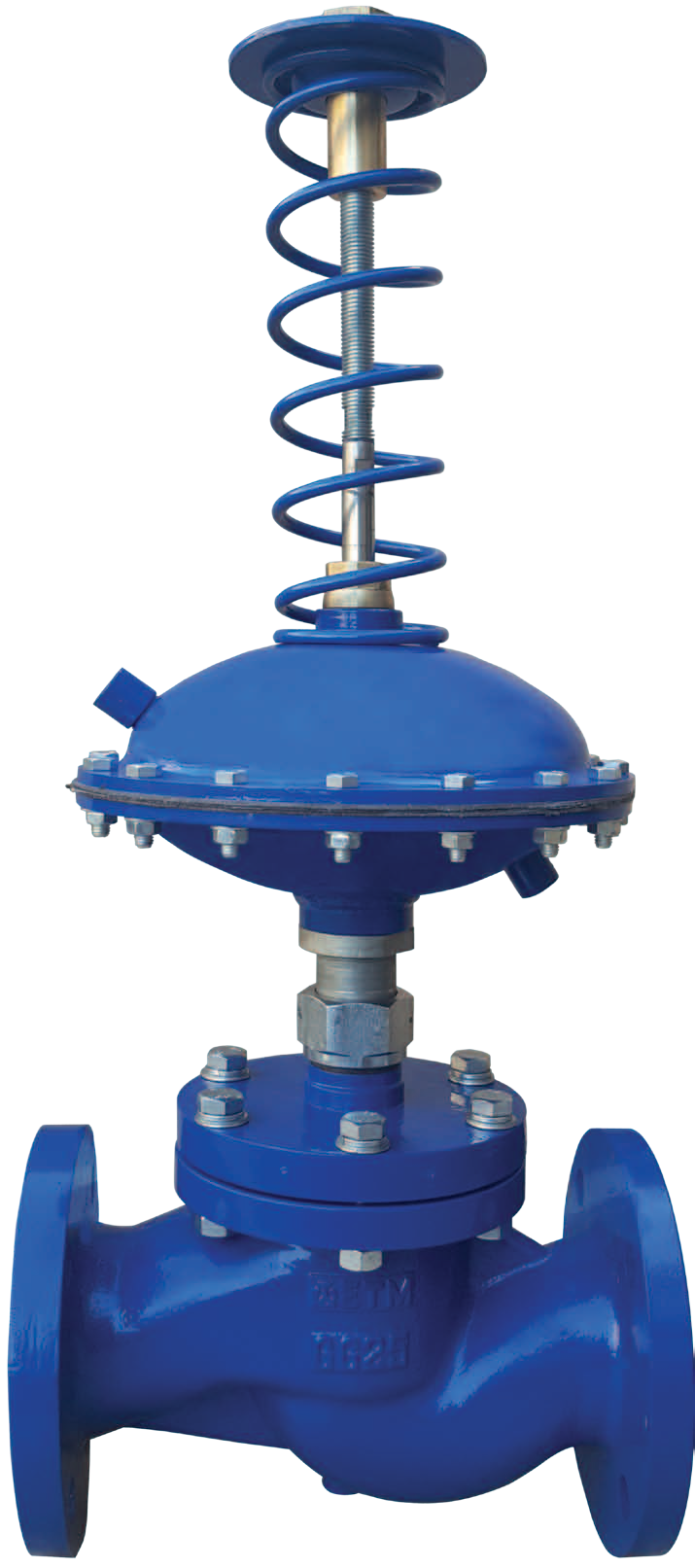 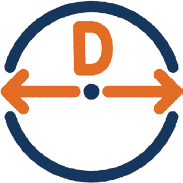 1,6; 2,5; 4,0 МПа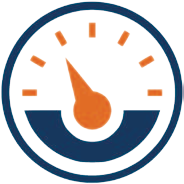 до 150°С (вода, нефтепродукты, растворы кислот и щелочей);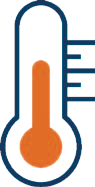 до 220°С и 350°С (пар)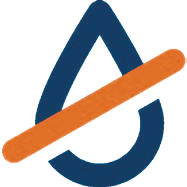 0,16% от Кvy;0% от КvyСЧ20, СТ25, 09Г2С, 12Х18Н10Т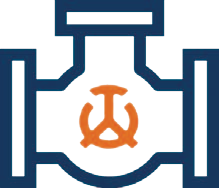 У, ХЛ, УХЛ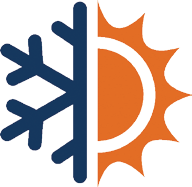 0,01-1,2 МПа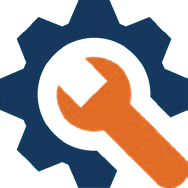  	Назначение	Регуляторы УРРД® предназначены для автоматического поддержания постоянного давления, перепада давления, расхода и перепуска неагрессивных к материалам деталей регуляторов сред на вводах жилых, общественных, промышленных зданий, объектах теплоснабжения, водоснабжения, насосных станциях, тепловых пунктах и других технологических объектах.Регуляторы УРРД® также могут быть использованы как исполнительные устройства, управляемые пилотными устройствами РД-3М, ПТ-1-1 и другими гидравлическими регуляторами. 	6	НО - «нормально открытое»НЗ - «нормально закрытое»Принцип действия регулятора основан на уравновешивании силы, создаваемой давлением или разностью давлений регулируемой среды на чувствительный элемент - мембрану, силой упругой деформации пружины сжатия. Возникшее при этом усилие на мембране через шток передается на затвор. Заданное значение регулируемого параметра (давления, перепада давления, расхода) определяется усилием настроечной пружины. При отклонении параметра от заданного значения равновесие сил, действующих на мембрану,  нарушается, что приводит к перемещению затвора в нужную сторону и поддержанию регулируемой величины в заданных пределах. При перемещении затвора изменяется площадь сечения проходного отверстия и, соответственно, давление (перепад давления, расход) регулируемой среды, проходящей через регулятор.* - изготовление по специальному заказу** - стандартное исполнение УХЛ4 	Преимущества	Покраска корпусов и других деталей регуляторов выполнена полимерной порошковой краской.Соединение седла с корпусом клапана разъемное (резьбовое), обеспечивает легкую замену седла при его износе.Конструкция клапана обеспечивает замену исполнительного механизма без демонтажа клапана с трубо- провода.Применение подшипника под настоечной гайкой обеспечивает плавную и легкую настройку регулятора.Гарантийный срок эксплуатации – 18 месяцев со дня ввода в эксплуатацию. Срок консервации – 5 лет. Срок службы – не менее 10 лет. Наработка на отказ – 100000 часов. 	7	Регулятор давления «после себя»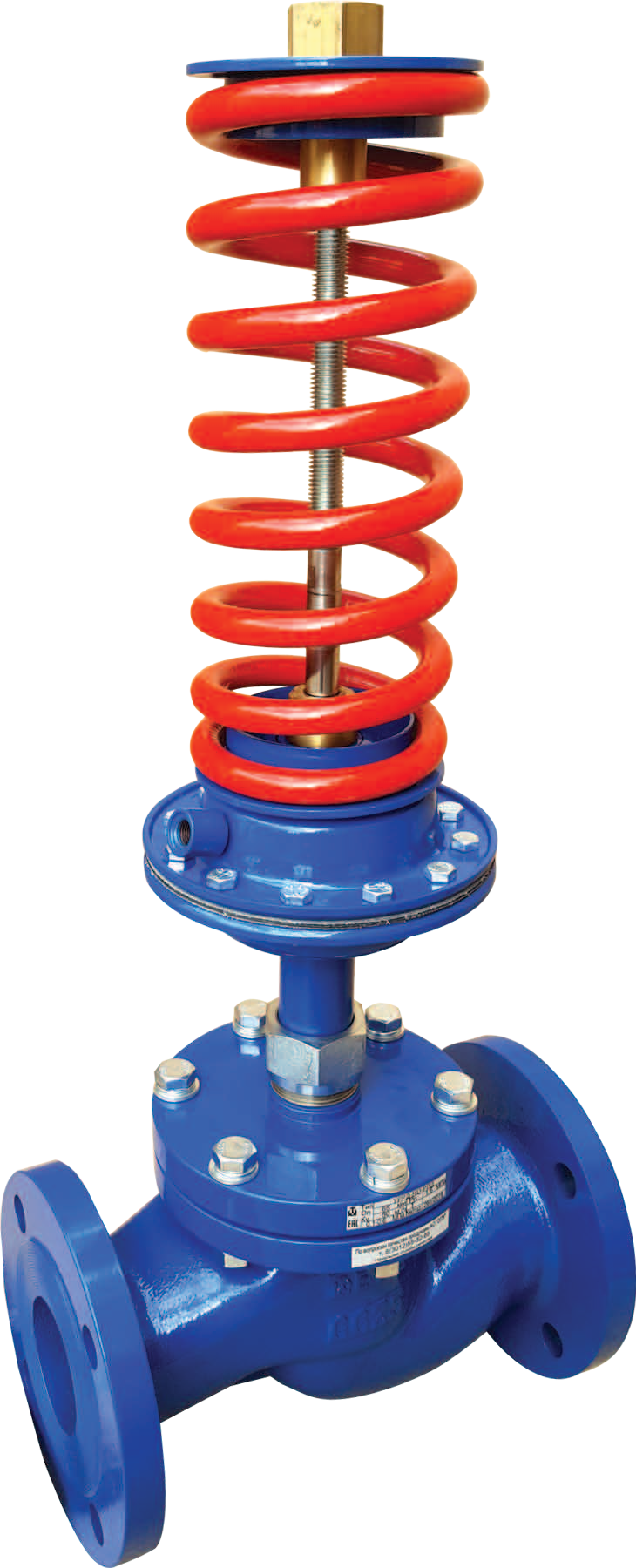  	Назначение	Регулятор давления «после себя» предназначен для поддержания давления рабочей среды в заданном диапазоне на участке или в контуре системы, расположен- ной после регулятора.Исполнение клапана «нормально открытое». Клапан регулятора закрывается при превышении заданной величины давления.* - изготовление по специальному заказу* - в зависимости от рабочей среды и температуры 	8	** - в зависимости от герметичности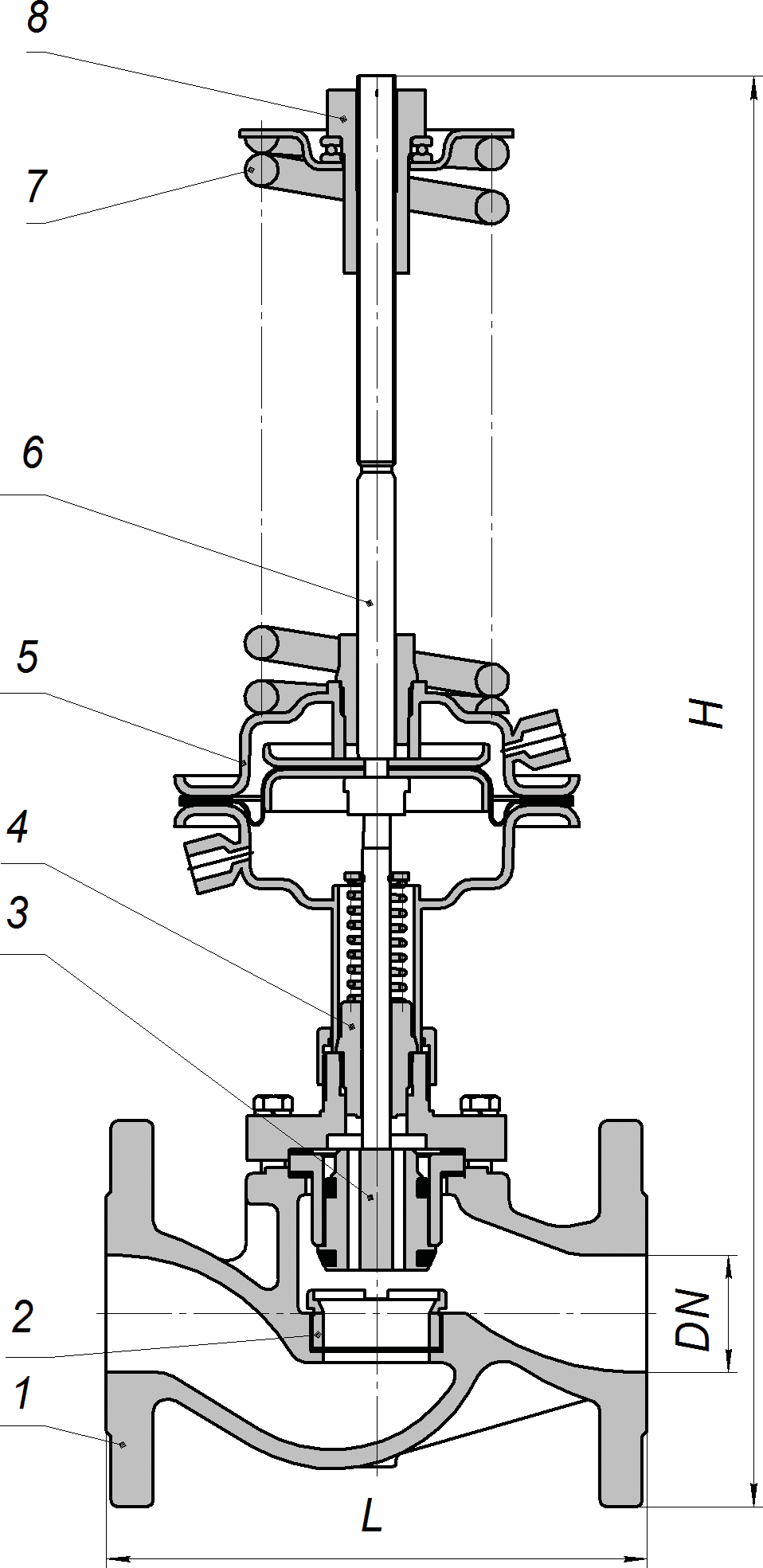  	9	Регулятор давления «после себя» для насыщенного и перегретого пара 	Назначение	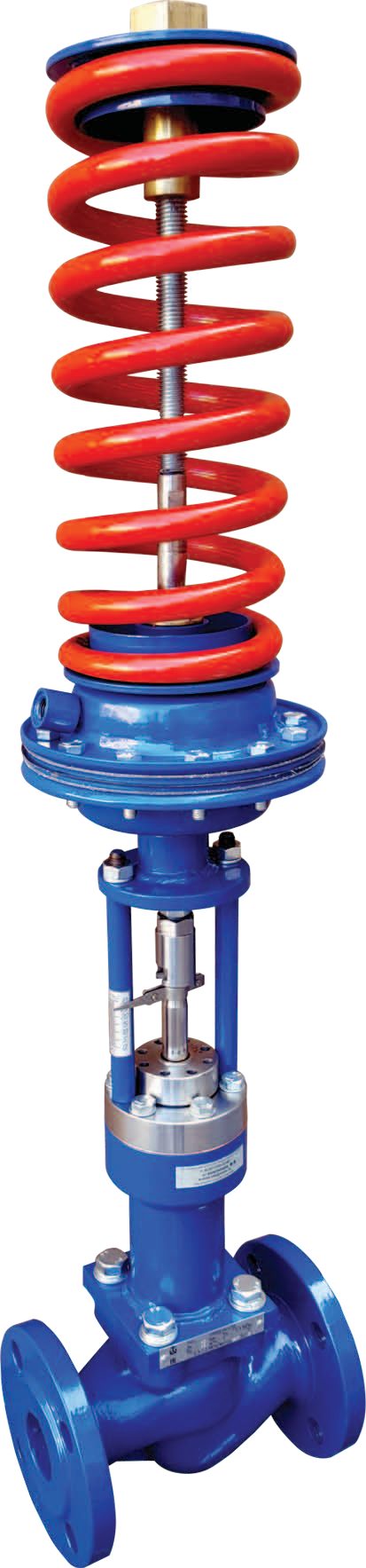 Регулятор давления «после себя» предназначен для поддержания давления ра- бочей среды в заданном диапазоне на участке или в контуре системы, расположенной после регулятора.Исполнение клапана регулятора «нормально открытое». Клапан регулятора закрывается при превышении заданной величины давления.Регулятор давления работает только при постоянном расходе среды через регулятор.Подключение мембранного исполнительного механизма к паровому трубопроводу должно производиться только через разделительный сосуд (водяной затвор) для защиты чувствительной мембраны от воздействия насыщенного и перегретого пара.* - в зависимости от рабочей среды и температуры   10	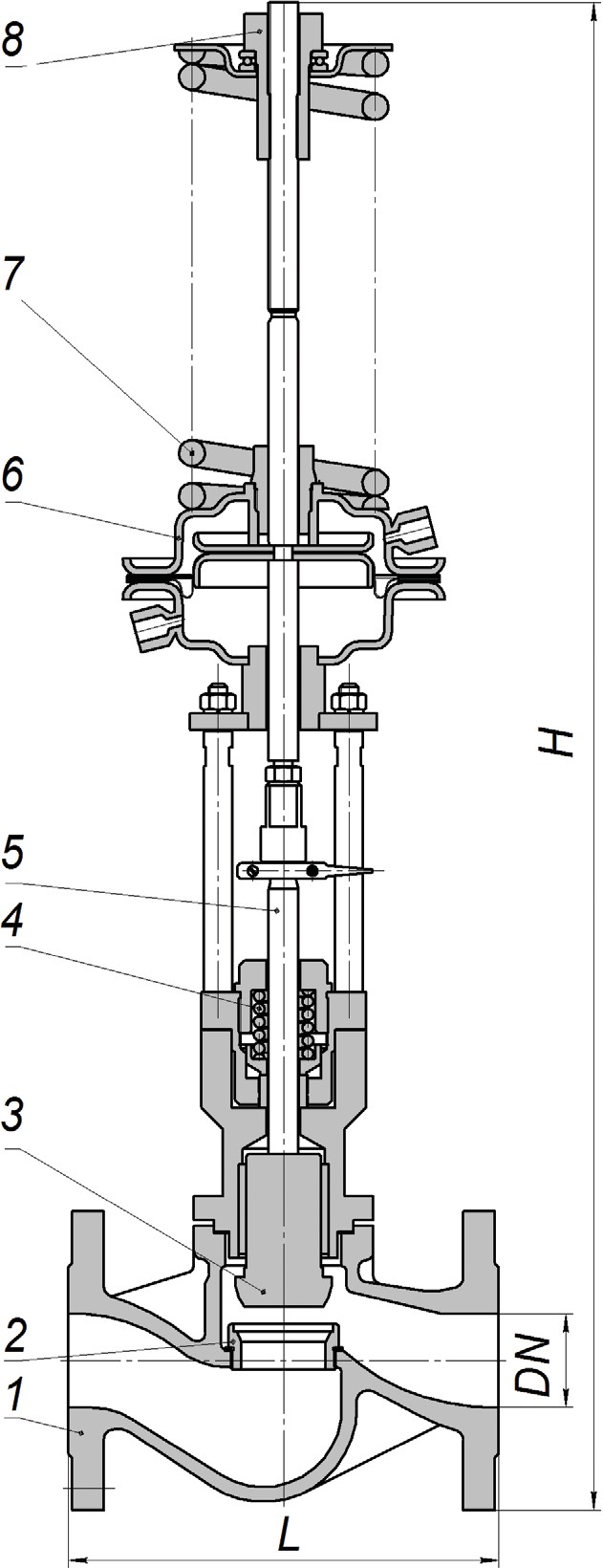    11	Регулятор перепада давления 	Назначение	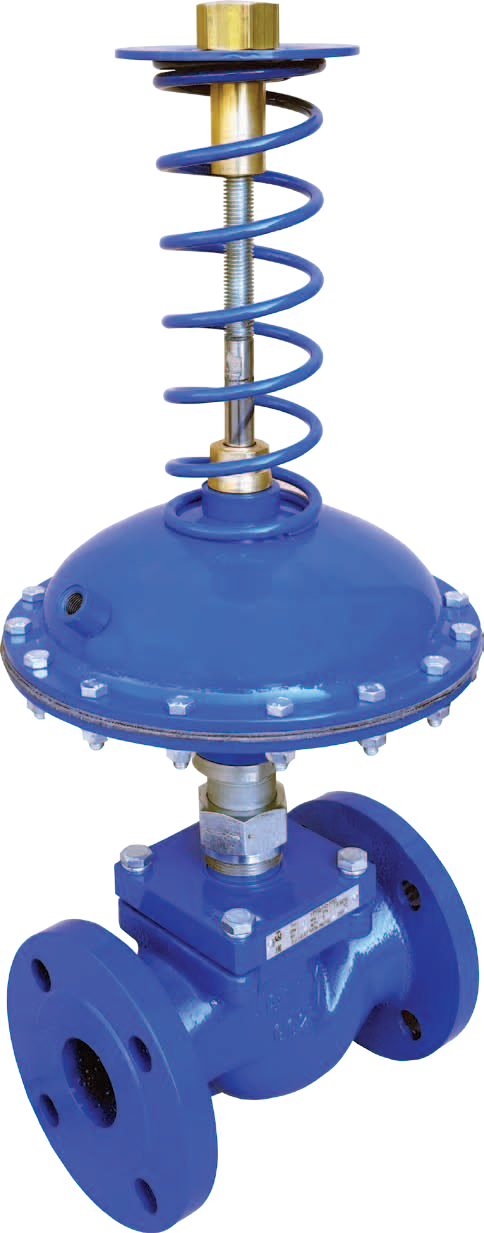 Регулятор перепада давления предназначен для поддержания постоянного перепада давления (между подающим и обратным трубопроводами).Исполнение клапана регулятора «нормально открытое».При возрастании препада давления клапан регулятора закрывается,а при снижении- открывается, поддерживая перепад давления на заданном уровне.Регулятор давления работает только при постоянном расходе среды через регулятор.* - изготовление по специальному заказу* - в зависимости от рабочей среды и температуры   12	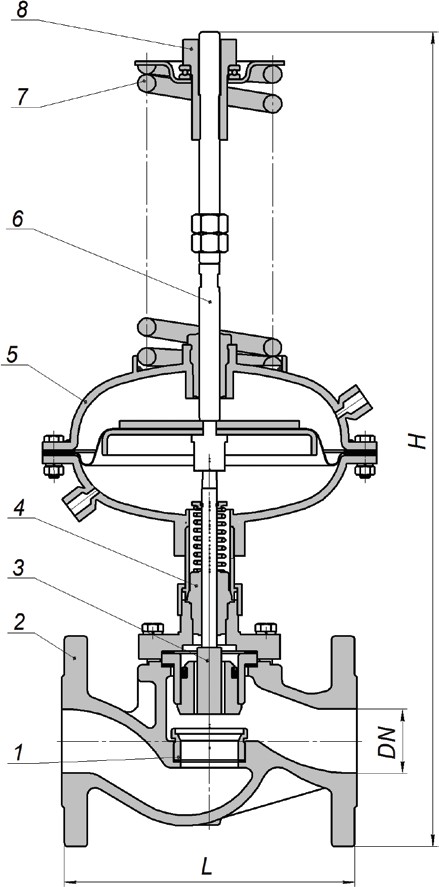    13	Регулятор расхода 	Назначение	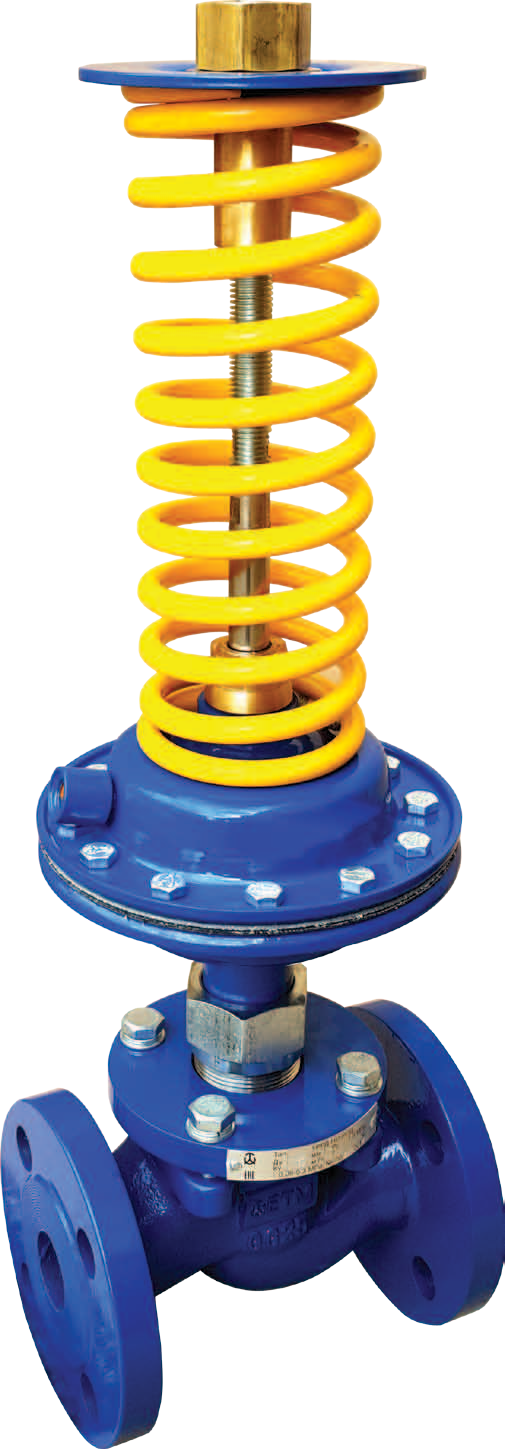 Регулятор расхода предназначен для поддержания постоянного расхода рабочей среды (с использованием диафрагмы или балансировочного клапана).Исполнение клапана «нормально открытое». Клапан регулятора закрывается при превышении заданной величины расхода.* - изготовление по специальному заказу* - в зависимости от рабочей среды и температуры   14	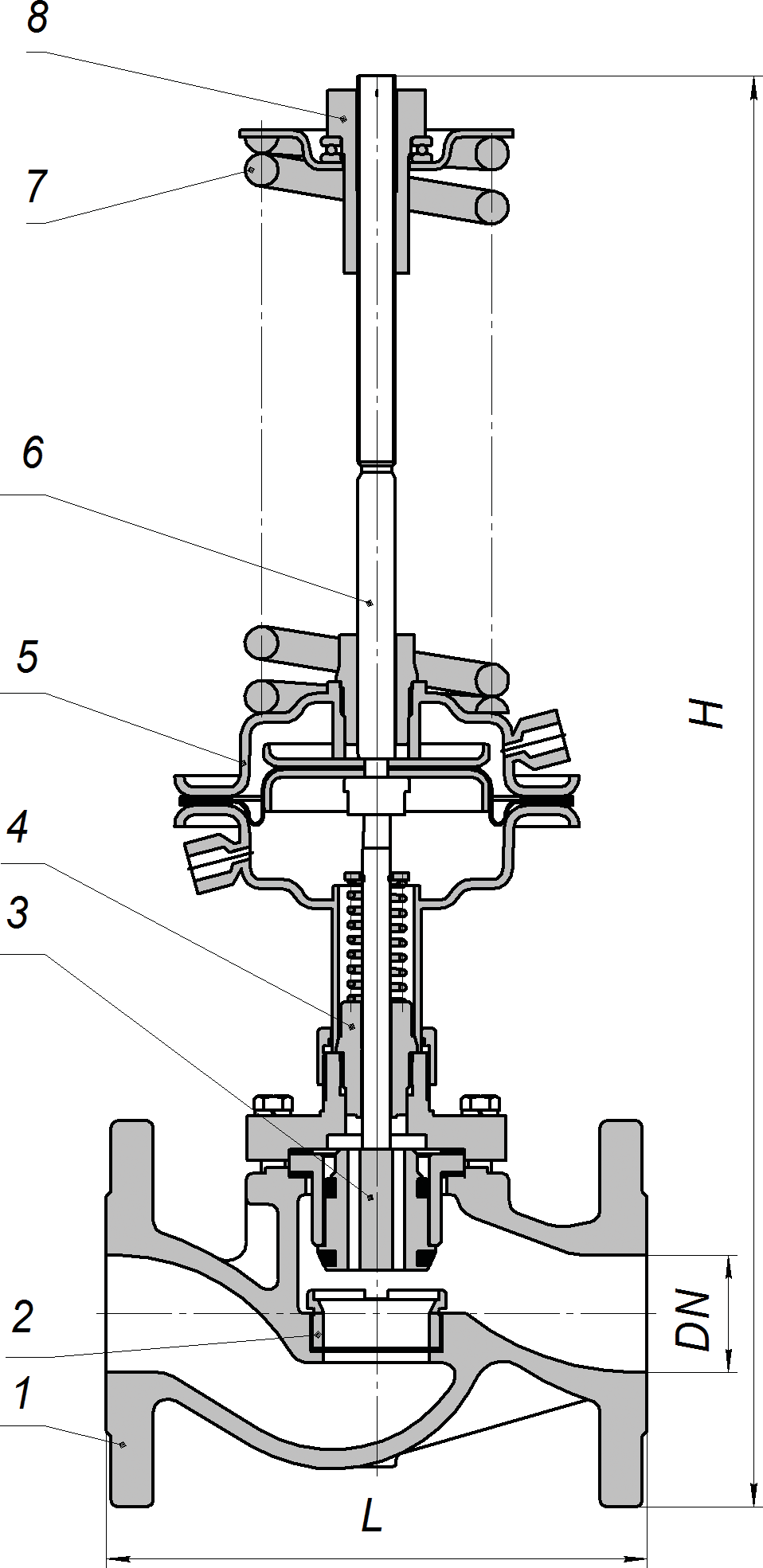    15	Регулятор давления «до себя» 	Назначение	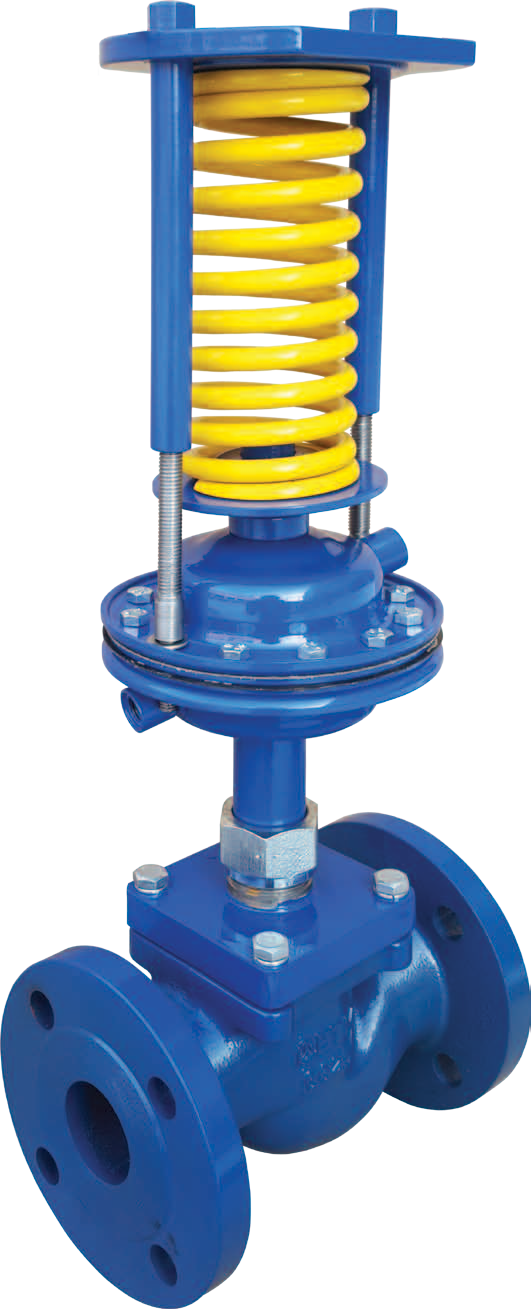 Регулятор давления «до себя» предназначен для поддержания давления рабочей среды в заданном диапазоне на участке или в контуре системы, расположенной до регулятора.Исполнение клапана «нормально закрытое». Клапан регулятора открывается при превышении заданной величины давления.Регулятор давления работает только при постоянном расходе среды через регулятор.* - изготовление по специальному заказу* - в зависимости от рабочей среды и температуры**- в зависимости от герметичности   16	УРРд® двухседельный	УРРд® односедельный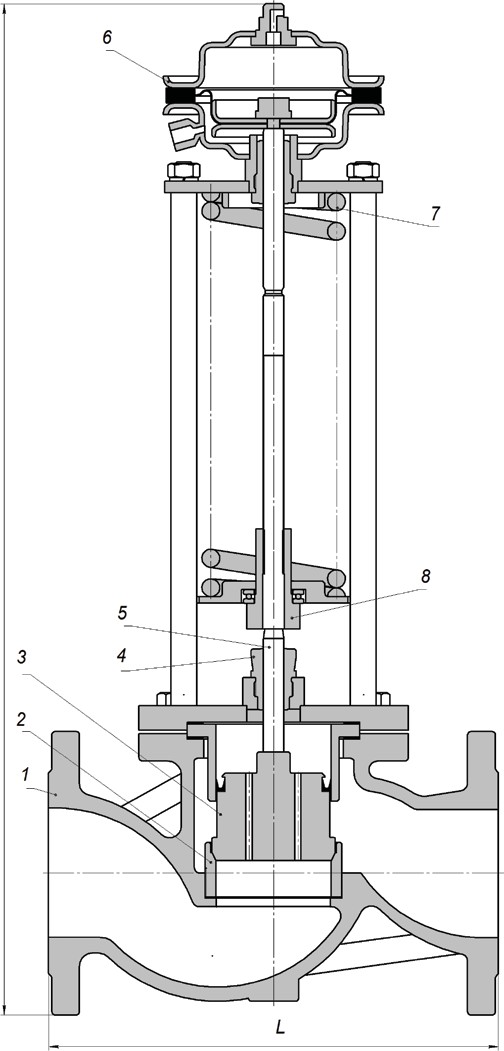 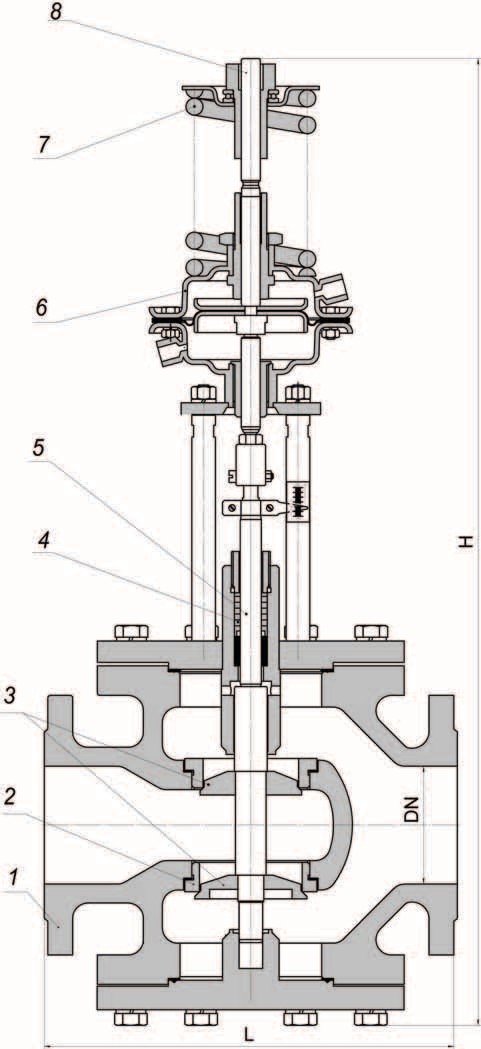    17	Регулятор перепуска 	Назначение	Регулятор перепуска является автоматическим регуляторм перепада давления, который предназначен для поддержания постоянного давления в трубопроводе.Исполнение клапана «нормально закрытое». При повышении перепада давлений на регуляторе клапан открывается.В тепловом пункте регулятор перепуска устанавливается на байпасных линиях для обеспечения постоянного расхода теплоносителя на основном участке трубопровода (предохраняет насос от работы в нерасчетном режиме).Регулятор давления работает только при постоянном расходе среды через регулятор, не подходит для работы в тупиковых схемах.* - изготовление по специальному заказу* - в зависимости от рабочей среды и температуры   18	УРРд® двухседельный	УРРд® односедельный   19	 	Номограмма для подбора регуляторов	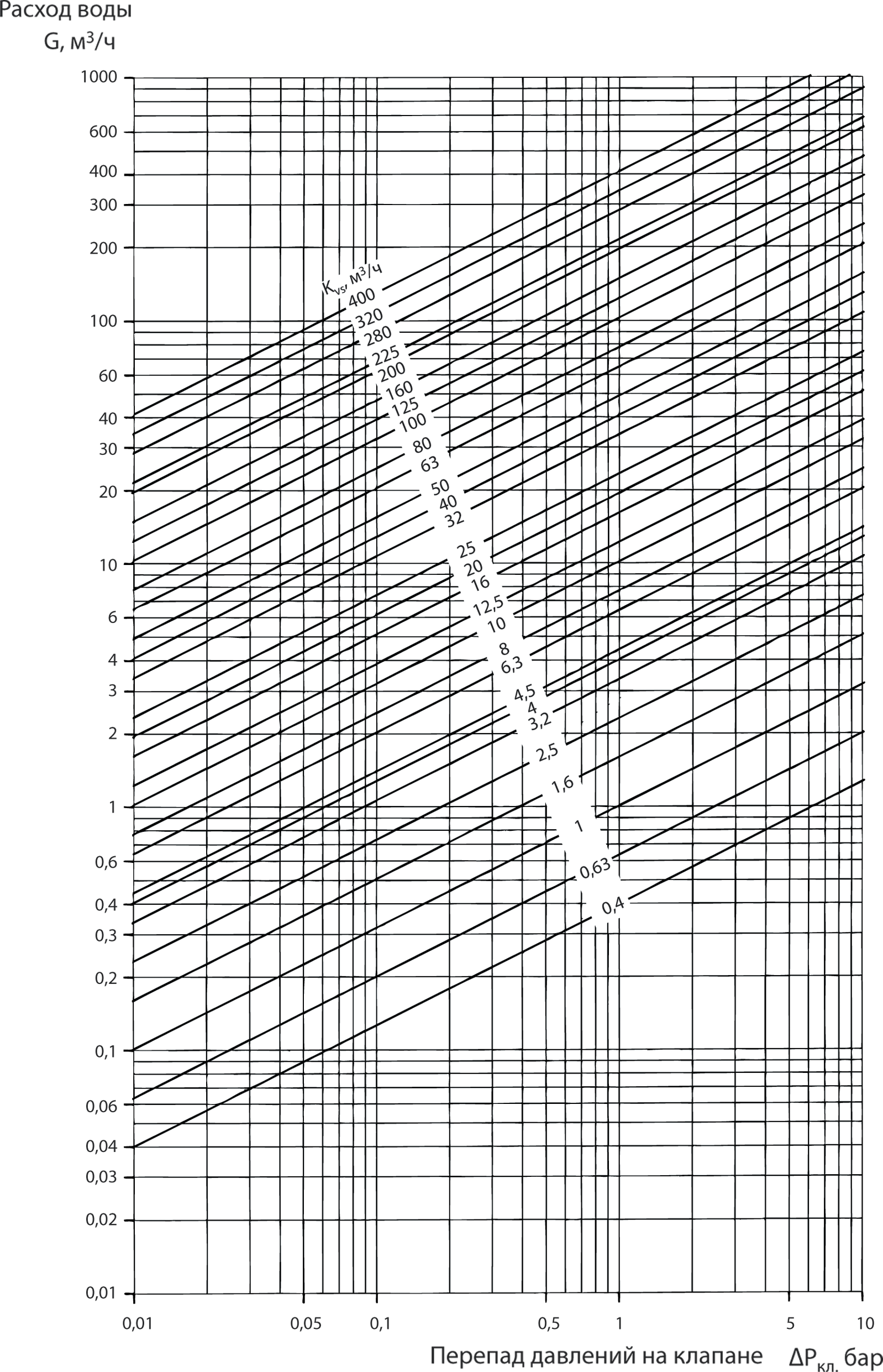 Выбор диаметра регулятора расхода и давления УРРД® производится по значению расчетной пропускной способности Кv для определения которой приведена номограмма. Пропускная способность определяется в зависимости от расчетного расхода регулируемой среды Q в м3/ч при заданных значениях перепада давлений на регуляторе ∆Р в бар. При подборе диаметра регулятора рекомендуется, чтобы его пропускная способность была больше расчетной на 20%.К установке допускается регулятор, у которого максимальная пропускная способность Кvy > Kv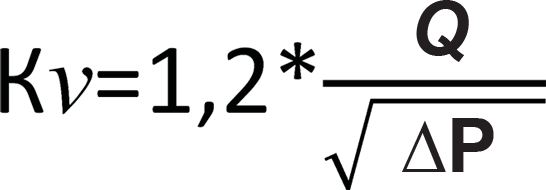    20	 	Структурная схема обозначения регулятора УРРд®:	       	X	X	X	X	X	X	XИсполнение клапана:нормально-открытыйнормально-закрытыйГерметичность затвора:0,16% от Кvy0% от КvyКласс герметичности «А»диаметр условного прохода DN, мм:Верхний предел настройки, МПа:- 0,01÷0,07Климатическое исполнение:- 0,05÷0,3- 0,1÷0,6- 0,3÷1,2Комплектация:регулятор давлениярегулятор перепада давлениярегулятор перепускарегулятор расходаМатериал корпуса:серый чугунуглеродистая стальлегированная стальнержавеющая сталь 	Пример условного обозначения	УРРд-НО-50-0,6-РПд-Ч-УХЛ4-зРегулятор расхода и давления, нормально-открытый клапан (НО), диаметр условного прохода DN 50 мм, диапазон регулирования 0,1÷0,6 МПа, комплектация регулятора для поддержания перепада давления (РПД), материал корпуса - серый чугун PN 1,6 МПа, климатическое исполнение - УХЛ4, герметичность затвора - запорный (З).   21	Клапаны регулирующие фланцевые с электрическими приводами15-200 мм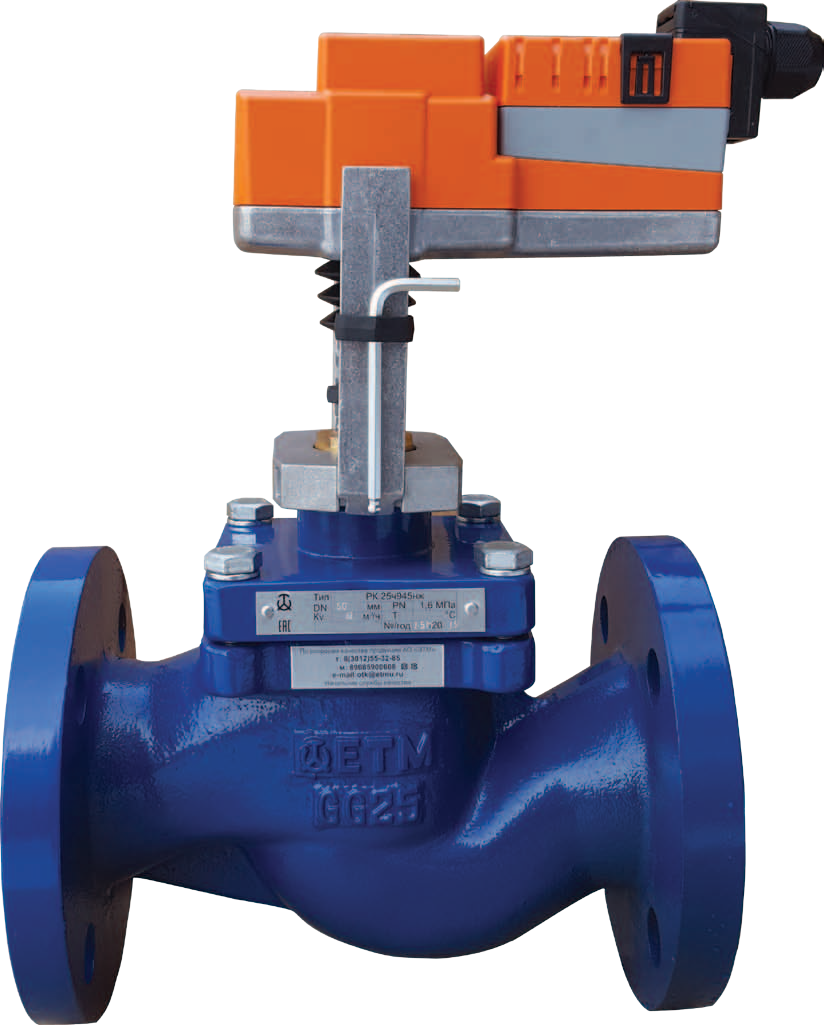 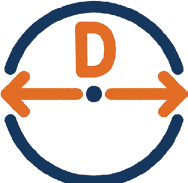 1,6; 2,5; 4,0 МПа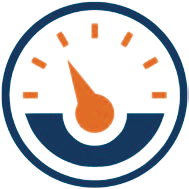 до 150°С (вода, нефтепродукты, растворы кислот и щелочей);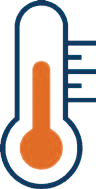 до 220°С и 350°С (пар)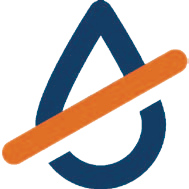 0,16% от Кvy;0% от КvyСЧ20, СТ25, 09Г2С, 12Х18Н10Т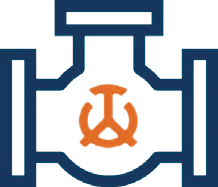 У, ХЛ, УХЛ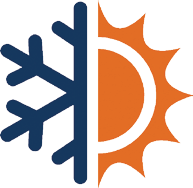  	Назначение	Клапаны регулирующие РК и запорно-регулирующие ЗРК с электрическим исполнительным механизмом (ЭИМ) являются исполнительными устройствами, предназначенными для автоматического регулирования расхода неагрессивных к материалам деталей клапана сред в системах теплоснабжения, горячего и холодного водоснабжения, вентиляции и других технологических системах. Кроме того, регулирующие клапаны РК применяются для регулирования расхода насыщенного и перегретого пара.Представленная в каталоге номенклатура регулирующих клапанов включает в себя проходные односе- дельные клапаны с условным проходом DN15-200мм и двухседельные клапаны с условным проходом DN100- 150мм. В зависимости от значения условного прохода предусмотрено исполнение клапанов, разгруженных по давлению, это необходимо для увеличения допустимого перепада давлений на клапане.   22	Управление клапанам осуществляется электрическим исполнительным механизмом (ЭИМ). Усилие, развиваемое ЭИМ, передается на плунжер, который перемещается вверх и вниз, изменяя площадь проходного сечения в затворе и тем самым регулируя расход рабочей среды.Клапаны управляются электронными контроллерами (ПИД-регуляторами).- стандартное исполнение УХЛ4** - изготовление по специальному заказуВсе внутренние детали клапана: плунжер, седло, шток, система разгрузки изготовлены из нержавеющей стали Ст 12Х18Н10Т.Соединение седла с корпусом клапана разъемное (резьбовое), обеспечивает легкую замену седла при его износе.Конструкция клапана обеспечивает замену исполнительного механизма без демонтажа клапана с трубопровода.Покраска корпусов и других деталей клапанов выполнена полимерной порошковой краской.Гарантийный срок эксплуатации – 2года со дня ввода в эксплуатацию. Срок консервации – 3года. Срок службы - не менее 10 лет. Наработка на отказ - 100000 часов.   23	Клапаны запорно-регулирующие односедельные ЗРК (25ч945п, 25с945п, 25лс945п, 25нж945п)- изготовление по специальному заказу- в зависимости от рабочей среды и температуры- максимально допустимый перепад давлений, преодолеваемый электроприводом при закрытии клапана   24	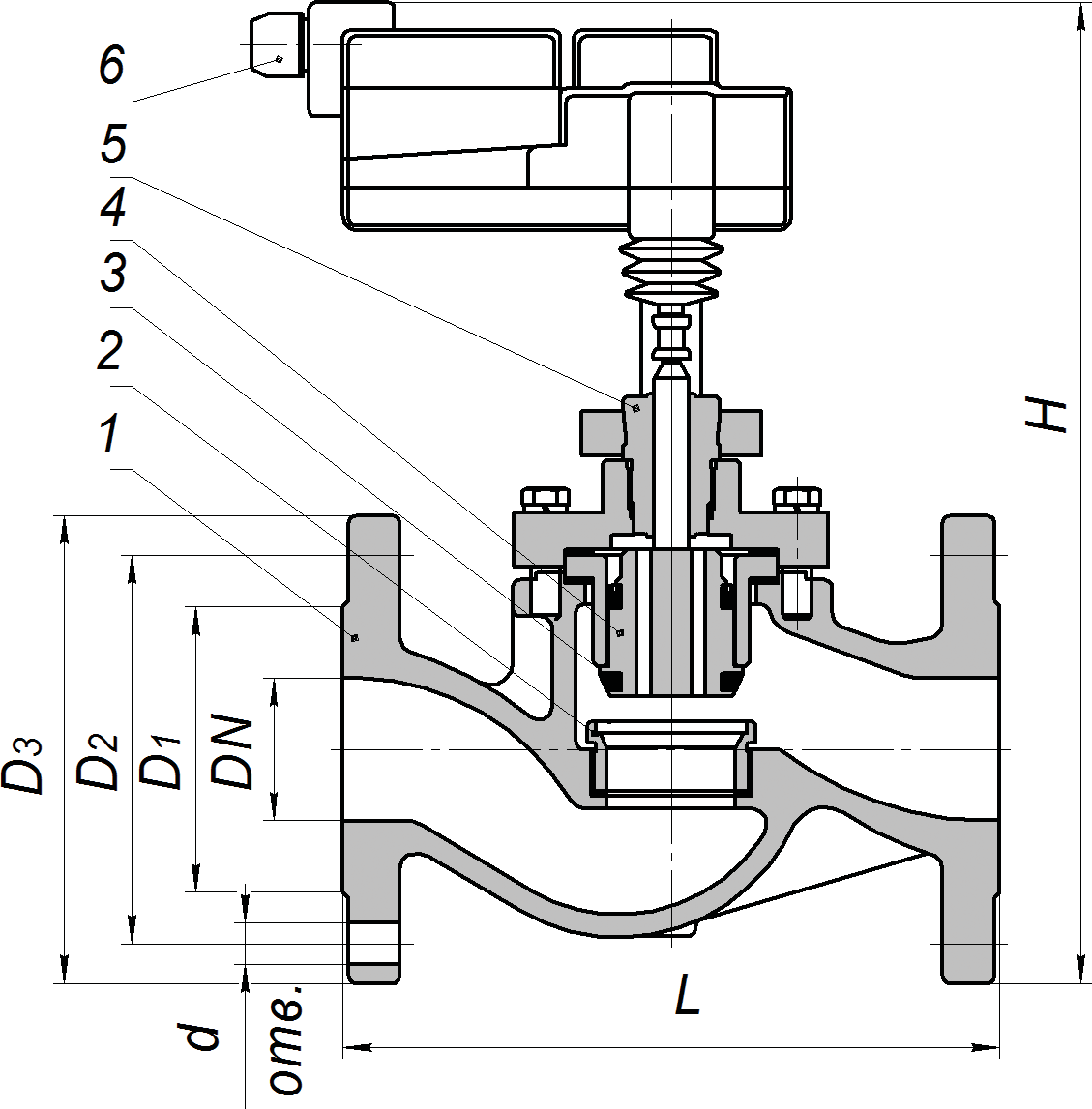 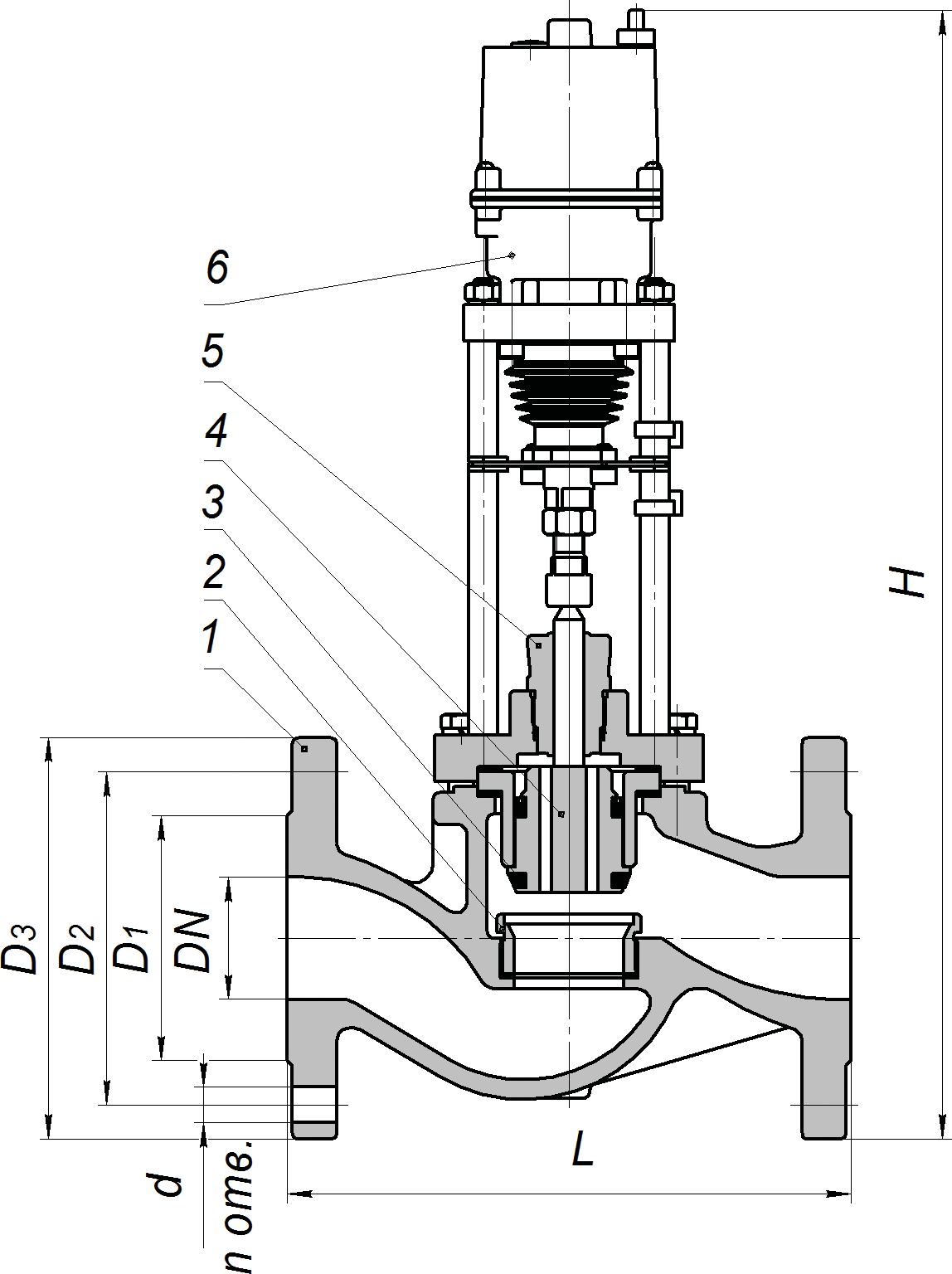 Клапан с приводом Belimo	Клапан с приводом Regada   25	Клапаны регулирующие односедельные РК (25ч945нж, 25с945нж, 25лс945нж, 25нж945нж)- другие материалы в зависимости от рабочей среды- в зависимости от рабочей среды и температуры- максимально допустимый перепад давлений, преодолеваемый электроприводом при закрытии клапана   26	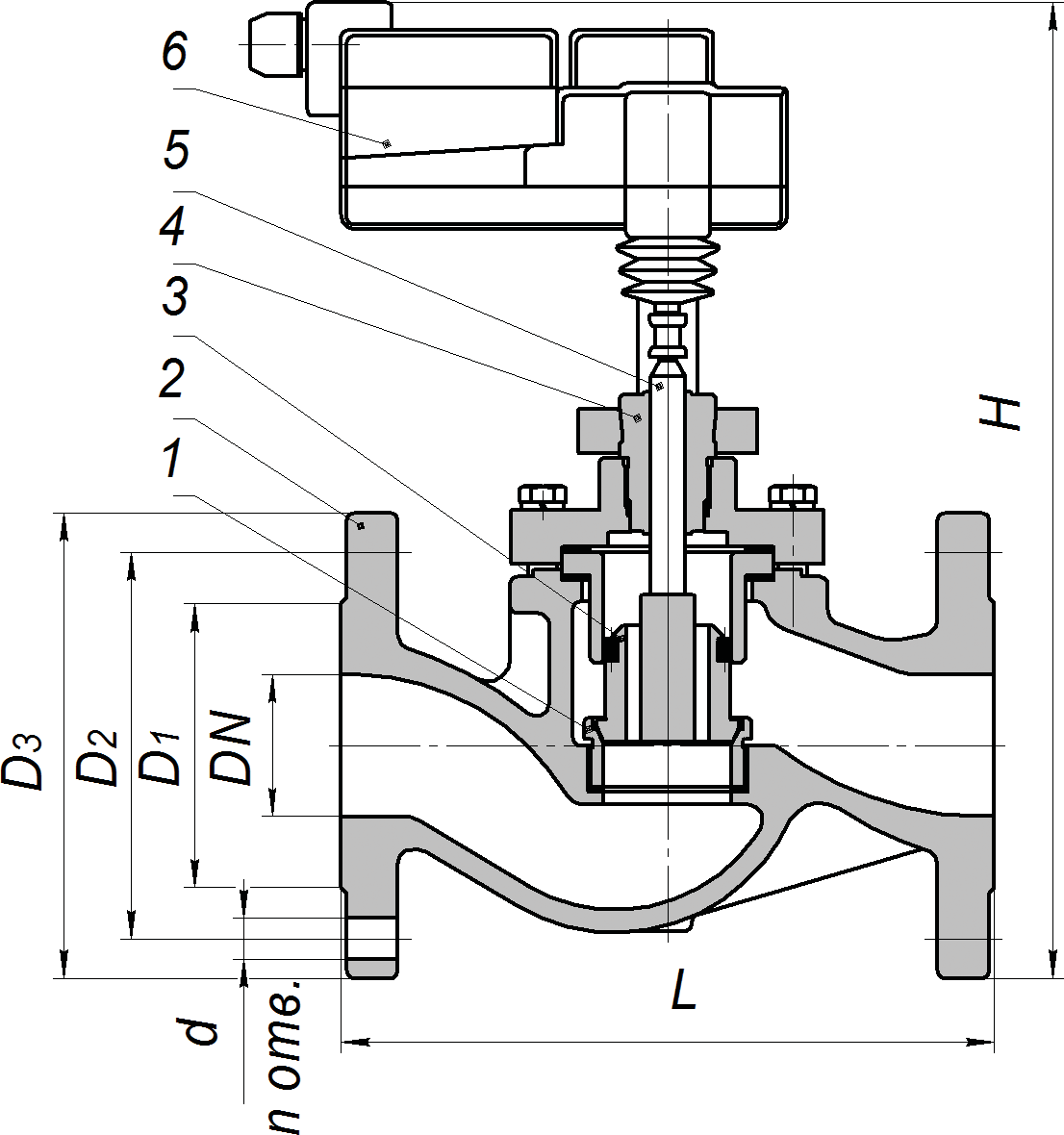 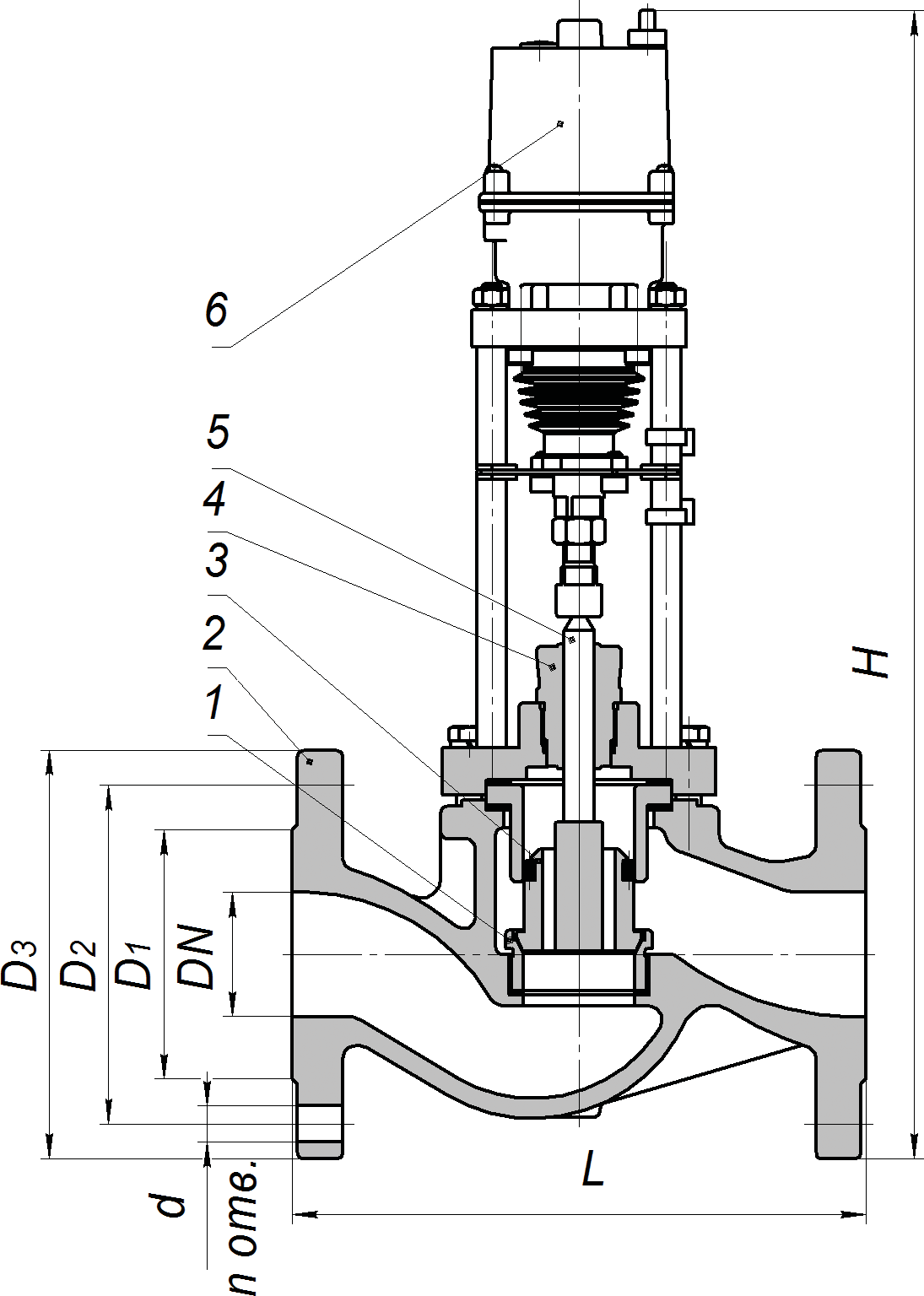 Клапан с приводом Belimo	Клапан с приводом Regada   27	Клапаны регулирующие односедельные РК для пара ( 25с945нж, 25лс945нж, 25нж945нж)- другие материалы в зависимости от рабочей среды- максимально допустимый перепад давлений, преодолеваемый электроприводом при закрытии клапана   28	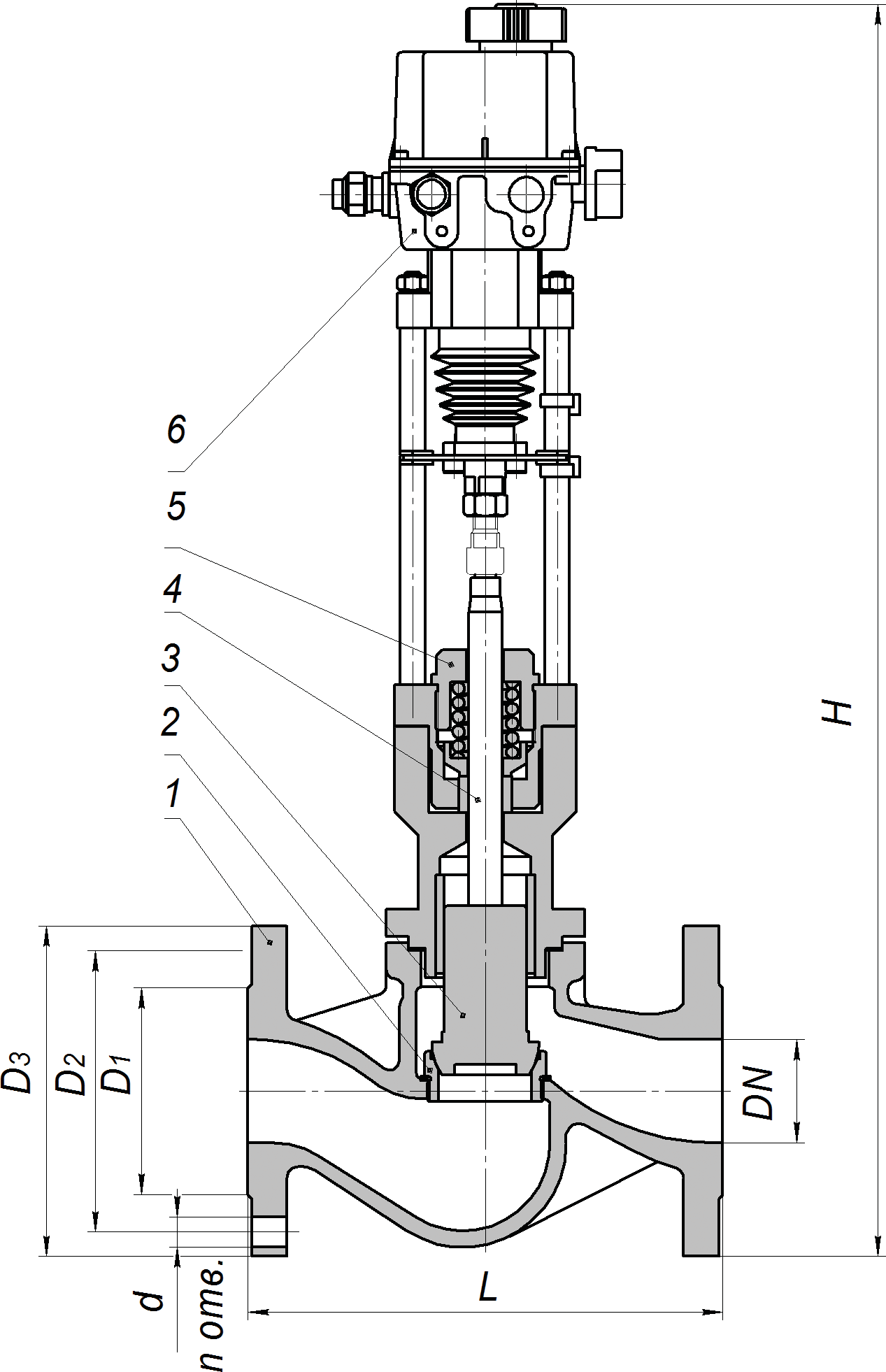 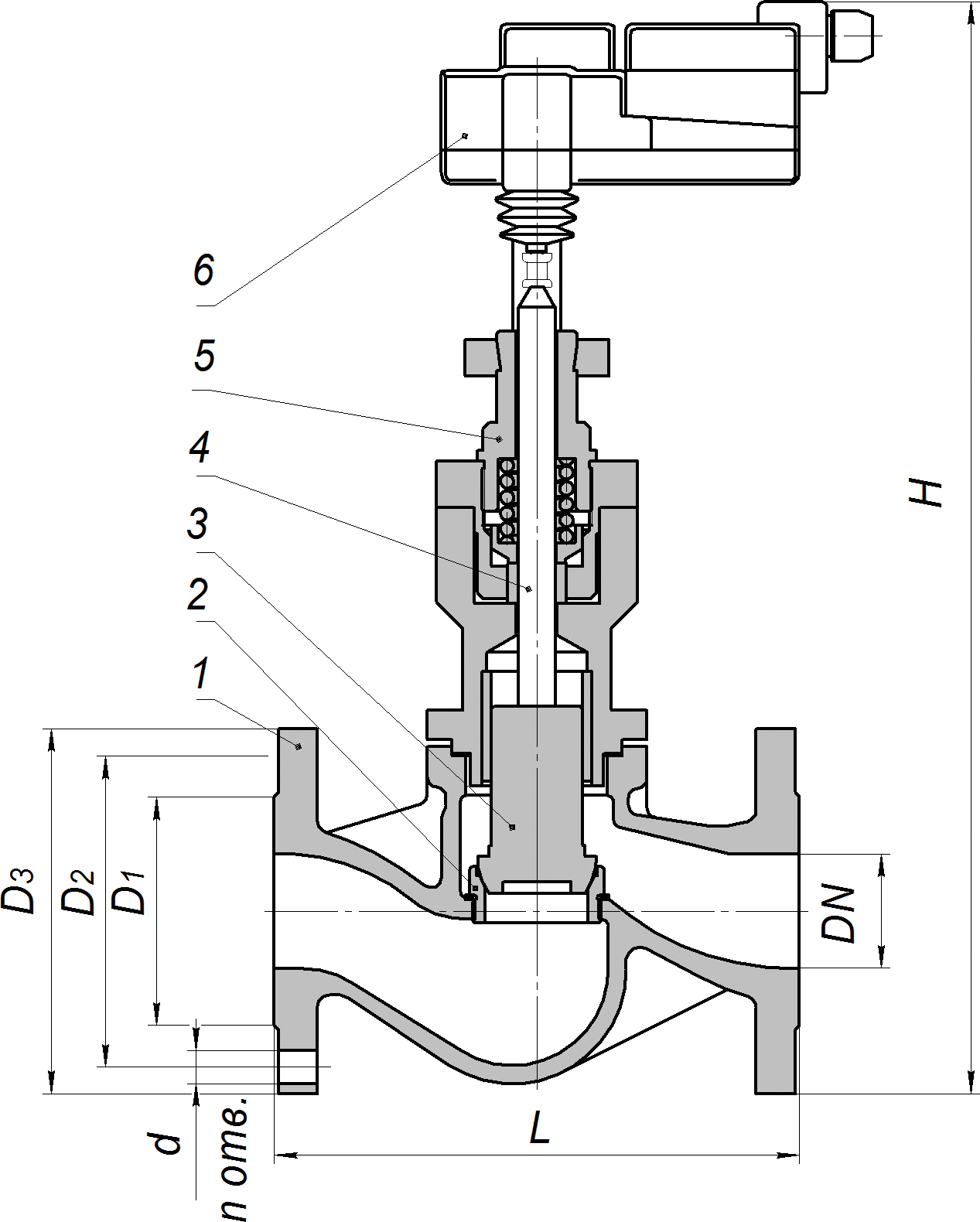 Клапан с приводом Regada	Клапан с приводом Belimo   29	Клапаны регулирующие двухседельные РК (25ч940нж)- другие материалы в зависимости от рабочей среды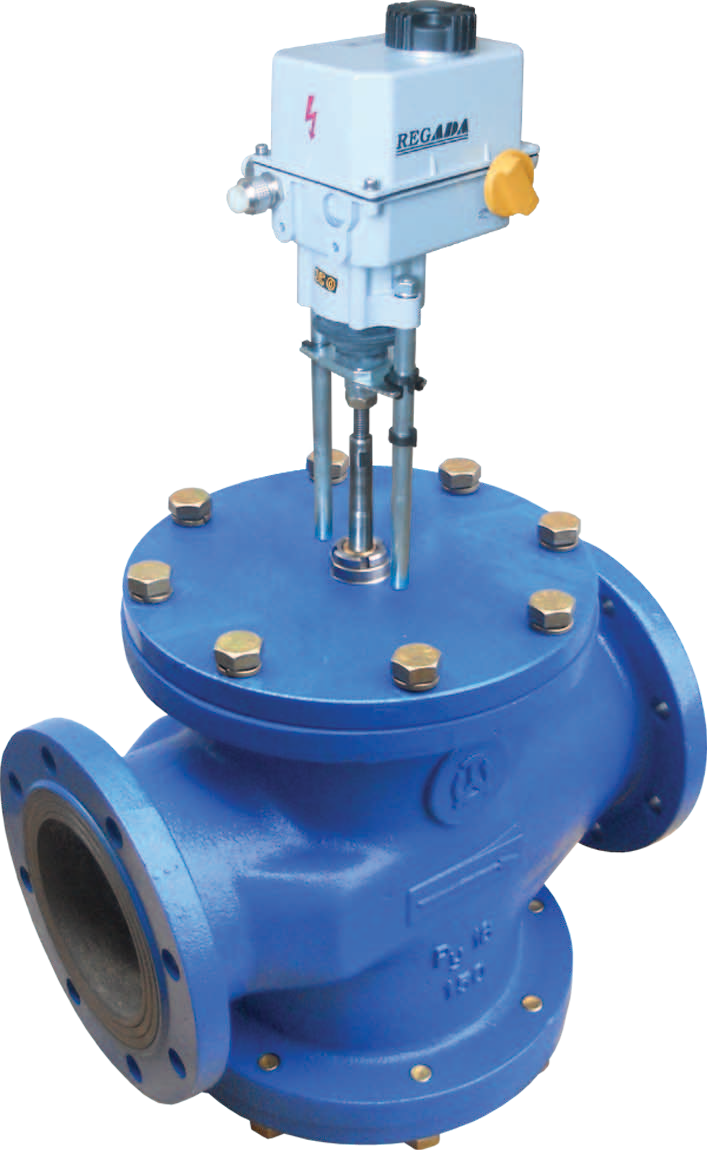 - другие материалы в зависимости от рабочей среды- максимально допустимый перепад давлений, преодолеваемый электроприводом при закрытии клапана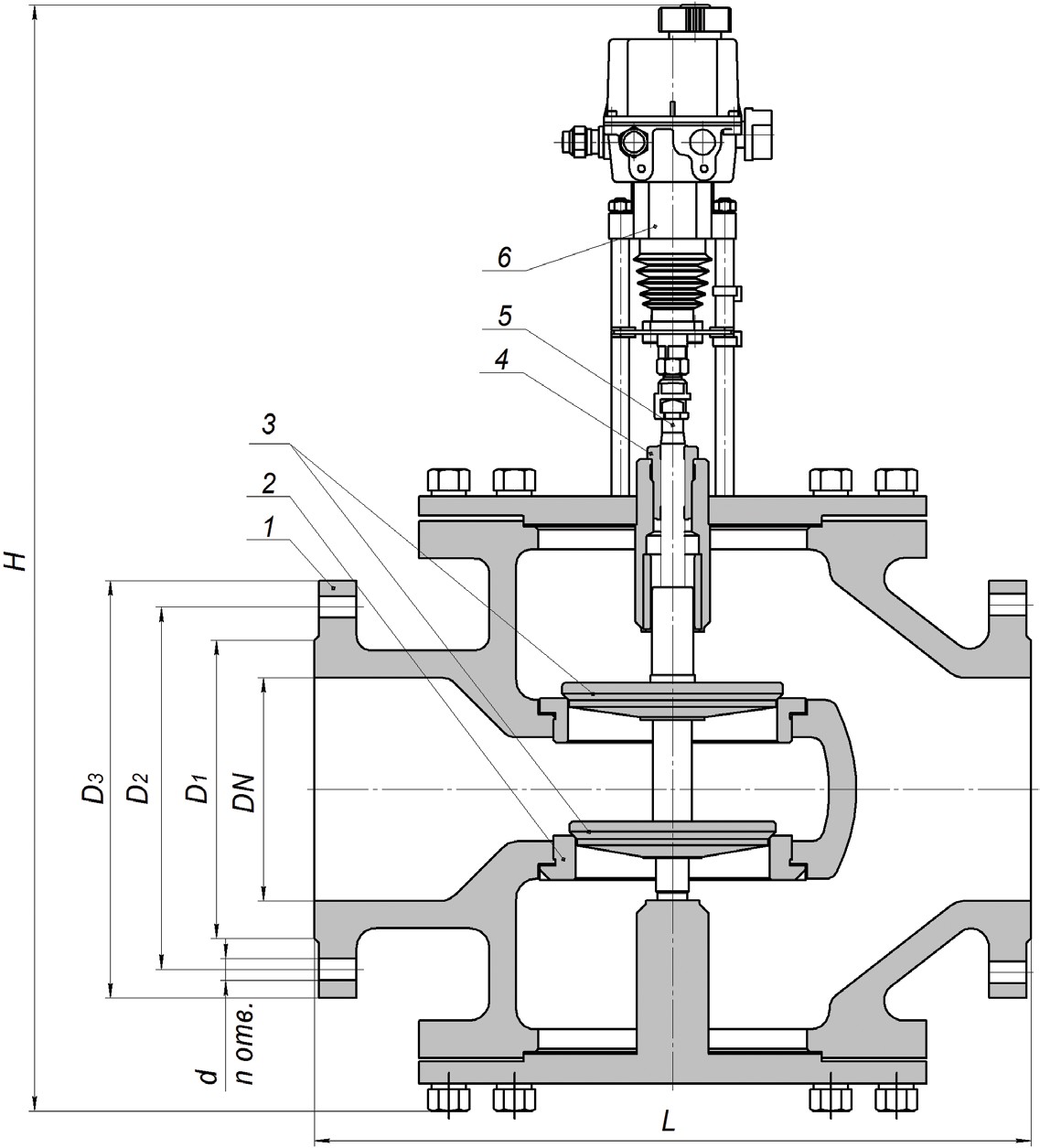 Клапан с приводом Regada   30	 	Структурная схема обозначения регулирующего клапана	25	X945	X	X	XX	X	XМатериал корпуса:серый чугунуглеродистая стальлегированная стальнержавеющая стальУплотнение затвора:мягкое«металл по металлу»Климатическое исполнение:Температура регулируемой среды, °С:вода, нефтепродукты, растворы кислот и щелочейнасыщенный парНоминальный диаметр DN, мм:Условная пропускная способность, Кvy, м3/чперегретый парНоминальное давление,PN, МПа: 	Пример условного обозначения	ЗРК 25ч945п-50-32-1,6-150-УХЛ4Запорно-регулирующий клапан (ЗРК), материал корпуса - серый чугун, уплотнение плунжера - мягкое (п), номинальный диаметр DN 50 мм, условная пропускная способность 32 м3/ч, номинальное давление PN 1,6 МПа, температура регулируемой среды 150°С, климатическое исполнение - УХЛ4.   31	Прямоходные электрические исполнительные механизмы (приводы)Электрические исполнительные механизмы (ЭИМ) Regada 	Назначение	Прямоходные электрические приводы Regada предназначены для автоматического управления запорными и регулирующими устройствами. Клапаны ЗРК 25ч945п и РК 25ч945нж комплектуются электроприводами Regada в общепромышленном исполнении.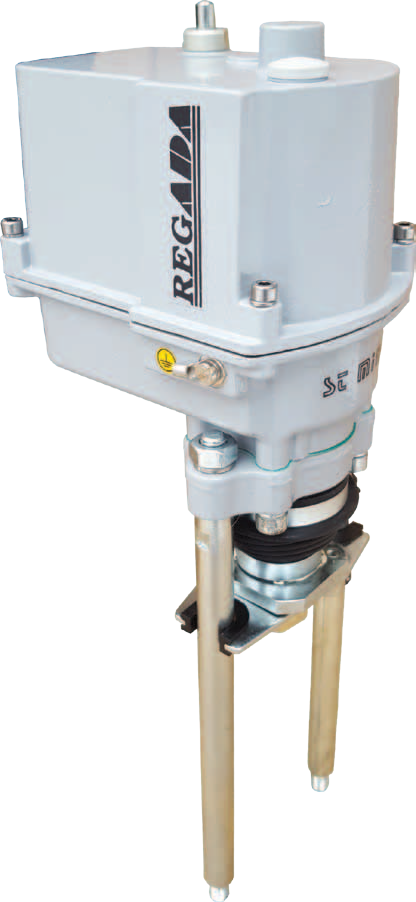 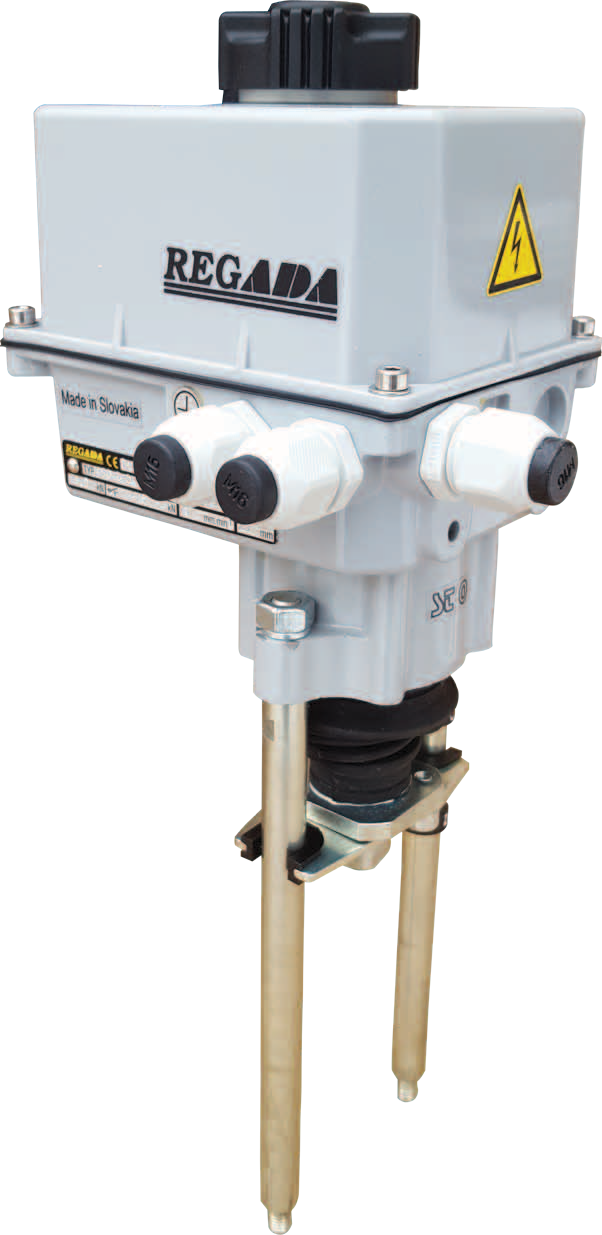 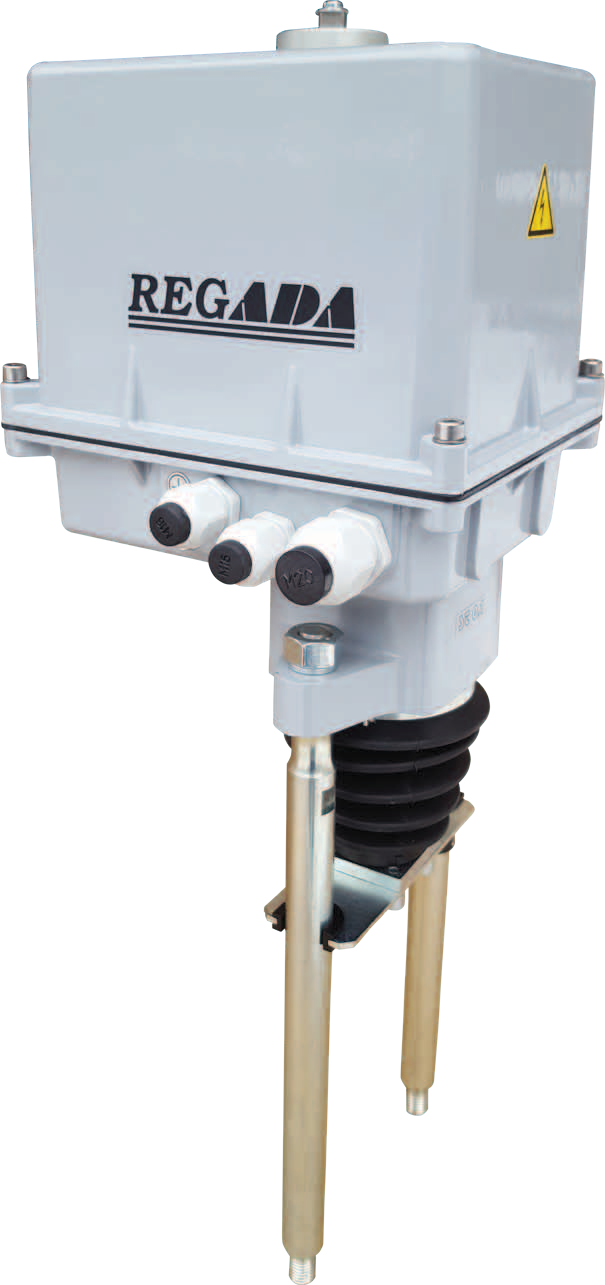    32	Электрические исполнительные механизмы (ЭИМ) BelimoПрямоходные электрические приводы Belimo предназначены для автоматического управления запорными и регулирующими устройствами. Клапаны ЗРК 25ч945п, ЗРК 25с945п и РК 25ч945нж, РК 25с945нж комплектуются электроприводами Belimo в общепромышленном исполнении.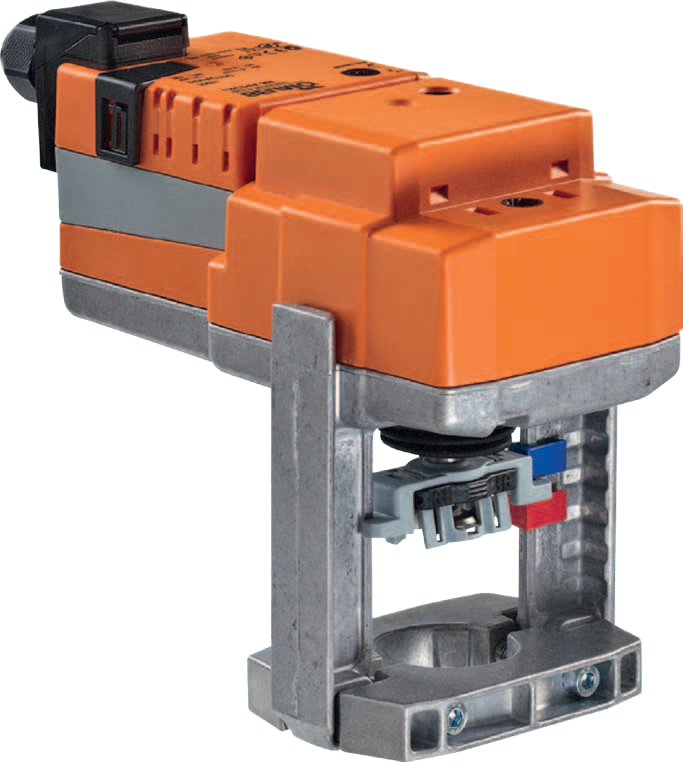 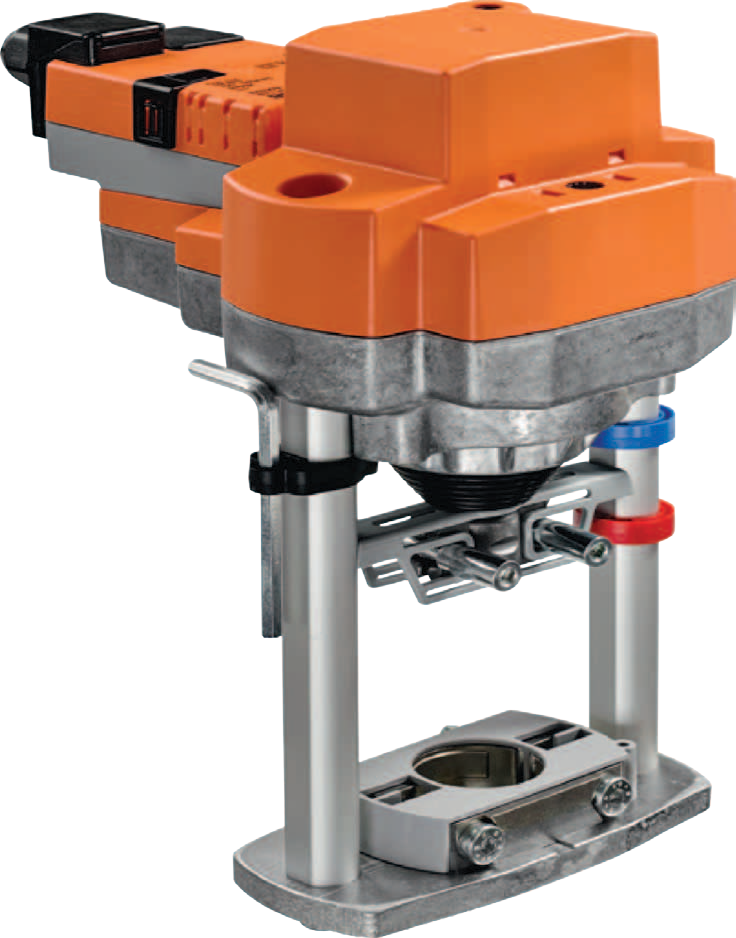 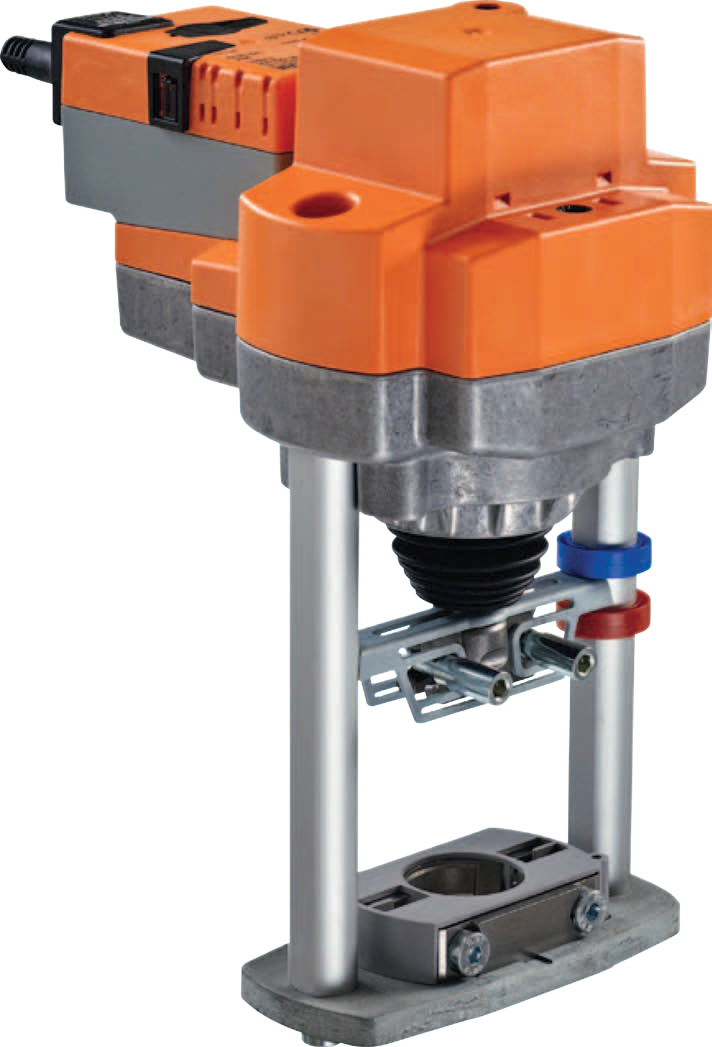 Прямая установкаРучное управлениеВысокая функциональная надежностьПереключатель направления движения   33	Клапаны запорно-регулирующиес пневматическим мембранным приводом МИМ 	Назначение	Клапаны предназначены для автоматического регулирования или перекрытия потоков рабочих сред в системах управления технологическими процессами, системах отопления, вентиляции и кондиционирования и в других отраслях промышленности.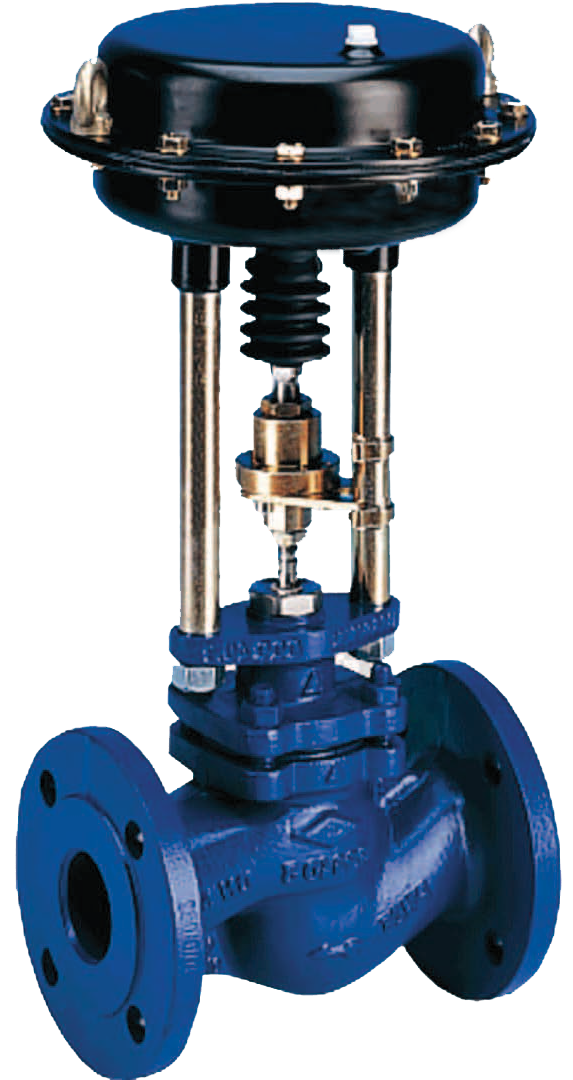  	Принцип работы	Принцип работы клапана основан на изменении параметров (давление, расход) рабочей среды путем изменения проходного сечения. Управление клапаном осуществляется с помощью пневматического мембранного привода. Усилие, создаваемое приводом, передается через шток на плунжер, который перемещается вверх и вниз, изменяя площадь проходного сечения в затворе и регулируя расход рабочей среды.* - в зависимости от рабочей среды и температуры** - в зависимости от требуемой утечки   34	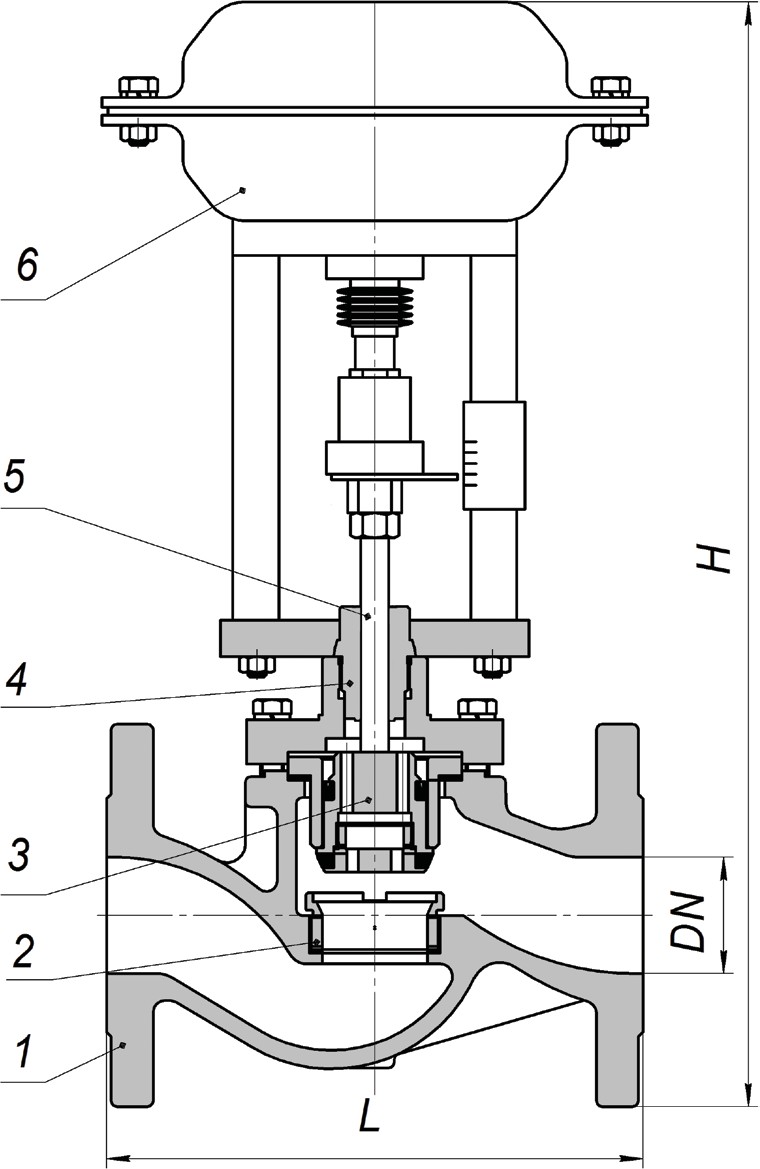    35	Регуляторы температуры прямого действия РТПд 	Назначение	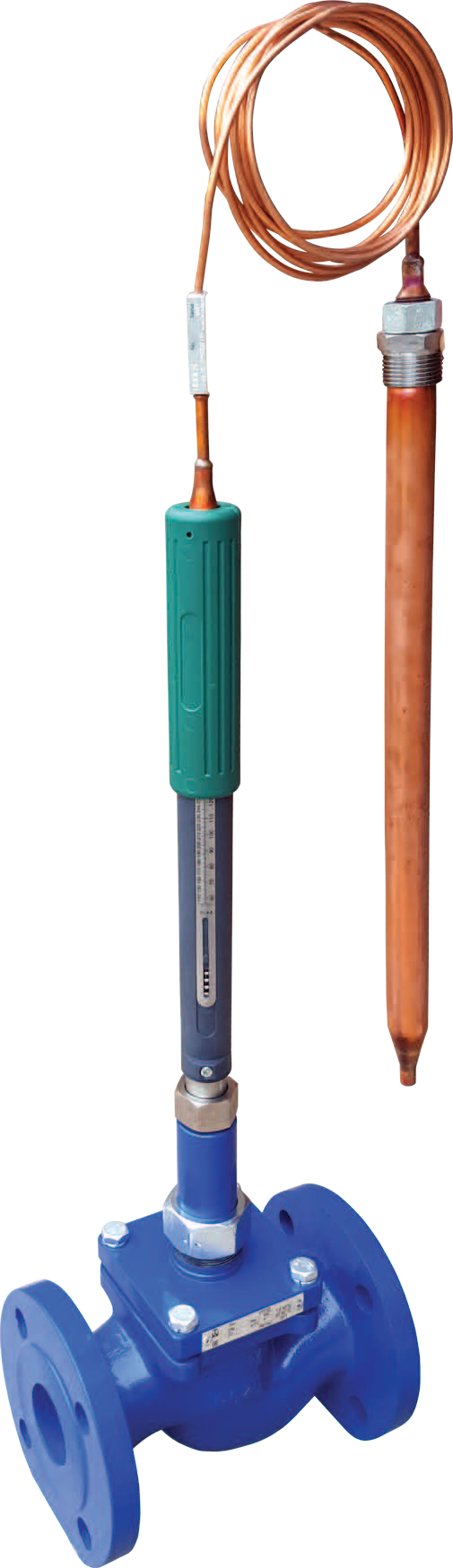 Регулирующий клапан в сочетании с приводом прямого действия (термостатом) является регулятором температуры прямого действия (РТПД)  и предназначается для применения преимущественно в системах горячего водоснабжения  (ГВС)  со  скоростными  и  емкостными  водонагревателями    и с баками-аккумуляторами, для регулирования температуры в системах индивидуального и центрального теплоснабжения, охлаждения, кондиционирования, а также в промышленных и судовых системах. Он также может использоваться в смесительных узлах систем напольного отопления.Термостат закрывает клапан, когда температура превышает установленное значение. Установка регулятора возможна как на подающем, так и на обратном трубопроводе тепловой сети. 		Устройство	 Регулятор температуры прямого действия состоит из регулирующего клапана разгруженного по давлению (кроме Ду15) и привода прямого действия (термостата). Термостат – это единая неразборная система состоящая из датчика, капилляра и настроечного цилиндра. 		Принцип работы	 Требуемая температура теплоносителя устанавливается на настроечном цилиндре привода. Изменение температуры рабочей среды внутри датчика вызывает увеличение или уменьшение ее объема и давления, которые передаются по капиллярной трубке на поршень термоэлемента. Поршень, перемещаясь, приводит в движение связанный с ним плунжер клапана. При увеличении температуры регулируемой среды клапан закрывается, при уменьшении — открывается. 	Преимущества	Не требует применения сложных систем автоматизация.Работает без посторонних источников энергии.Прост в обслуживании и настройке.   36	   37	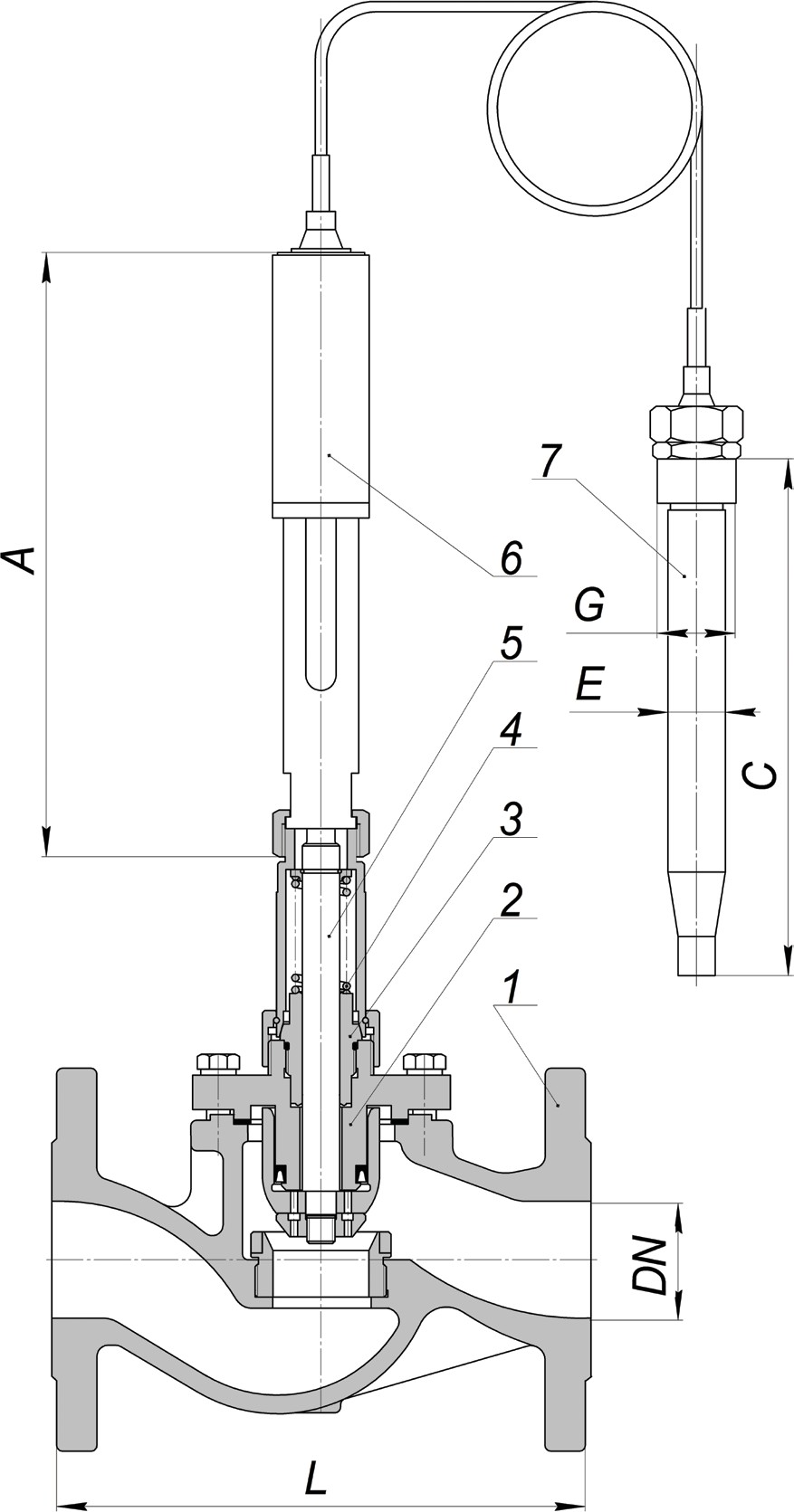  	Схема установки РТПд в закрытой системе (ГВС)	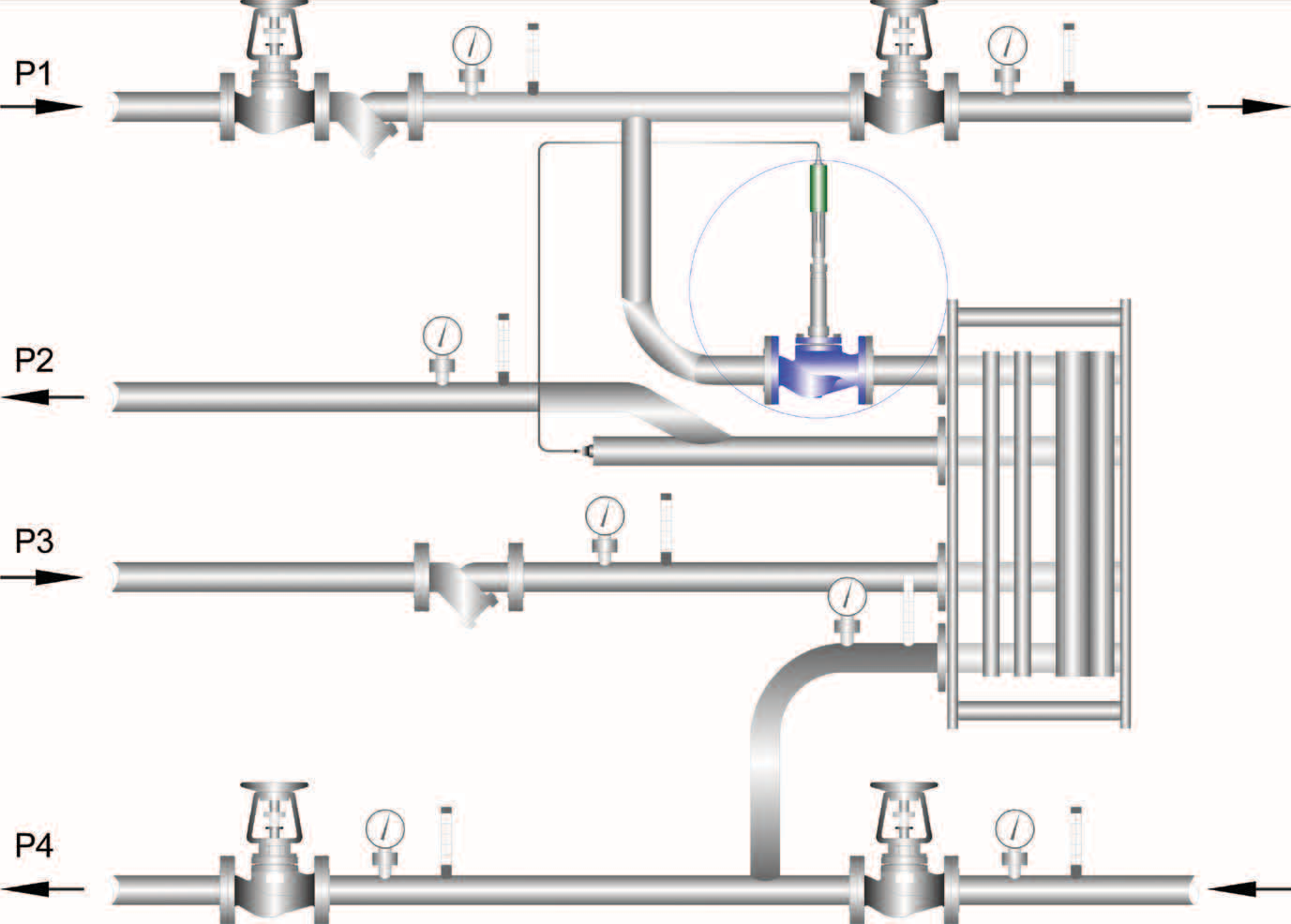    38	 	Схема установки РТПд в открытой системе (ГВС)	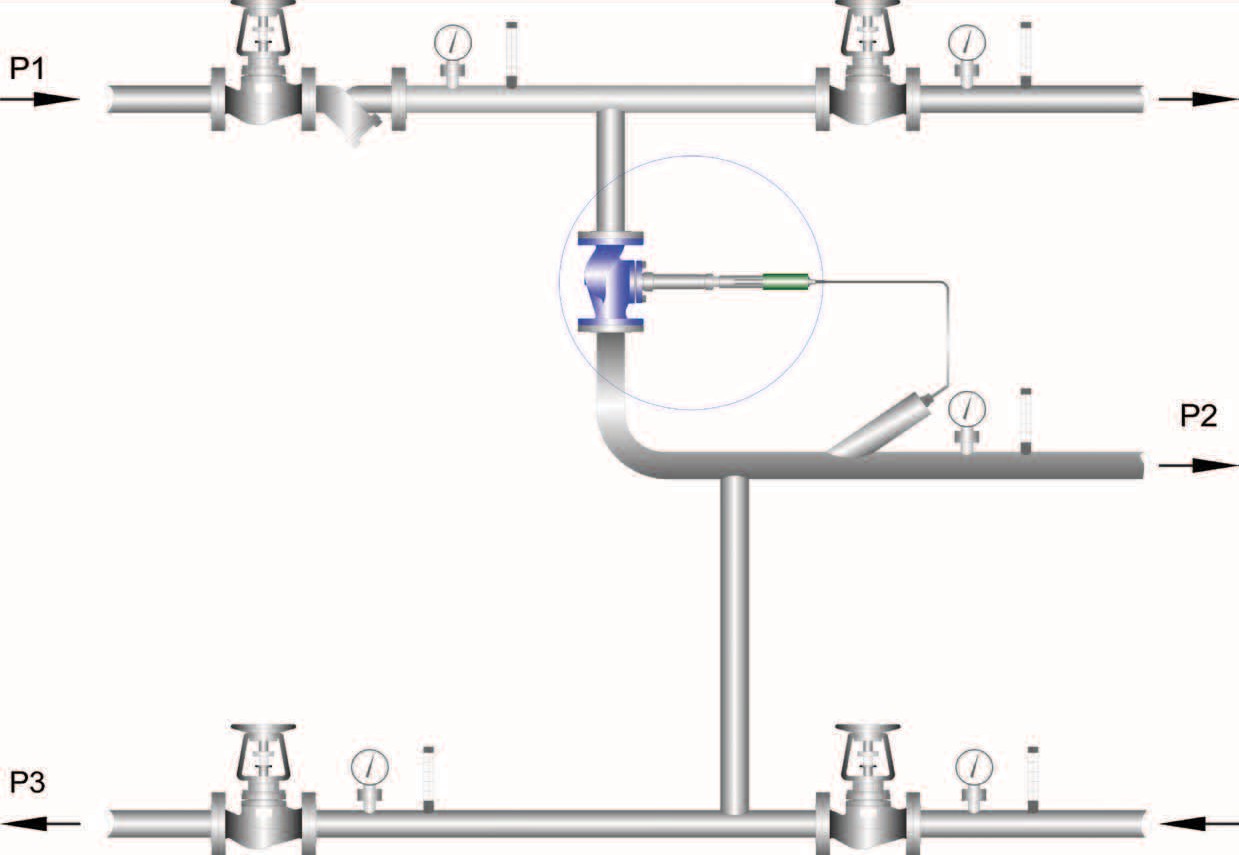  	Номограмма на подбор РТПд	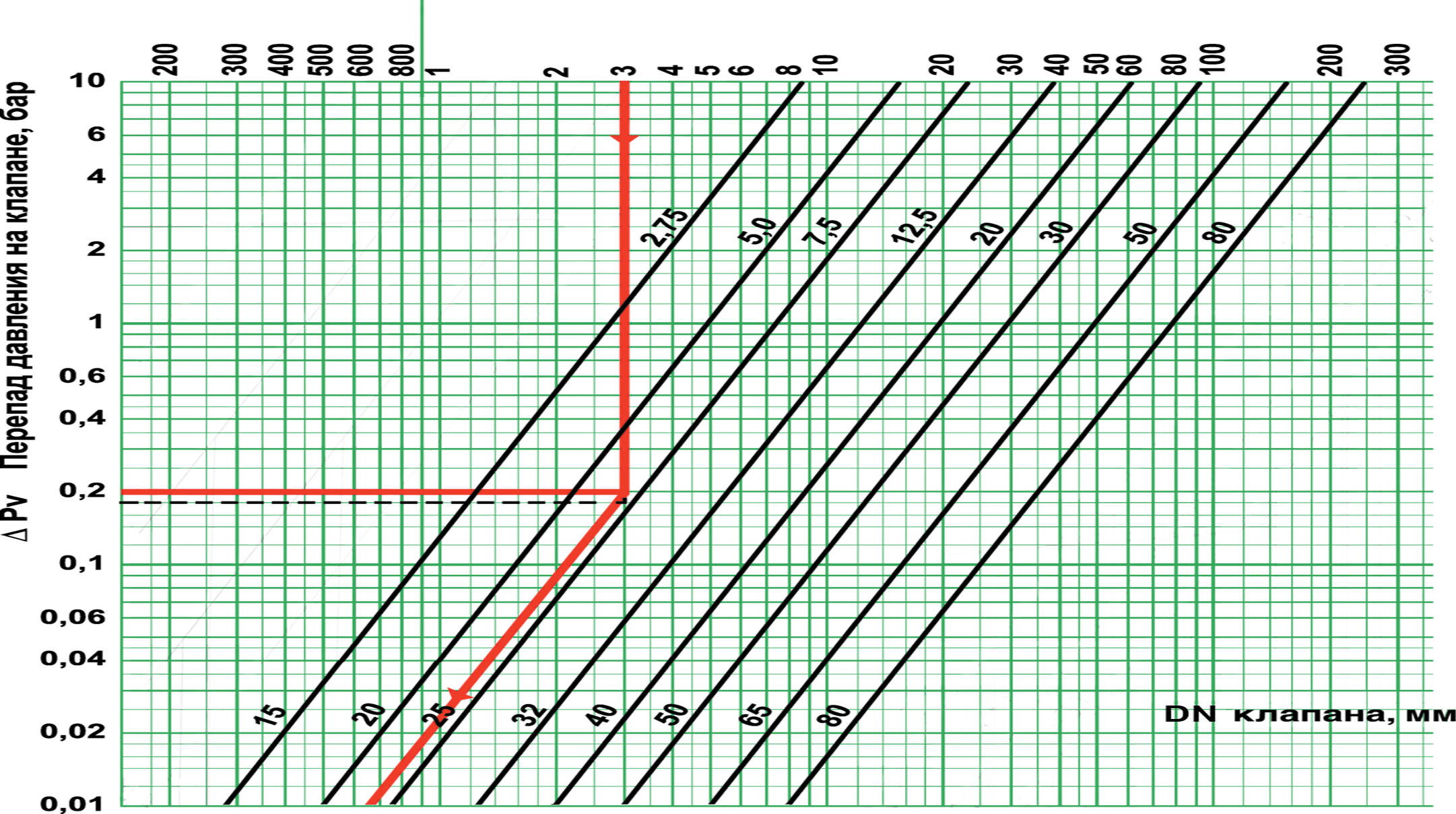    39	Клапаны питания котлов КРП-50М, КРП-50Мэ, КРП-50Мд50, 80 мм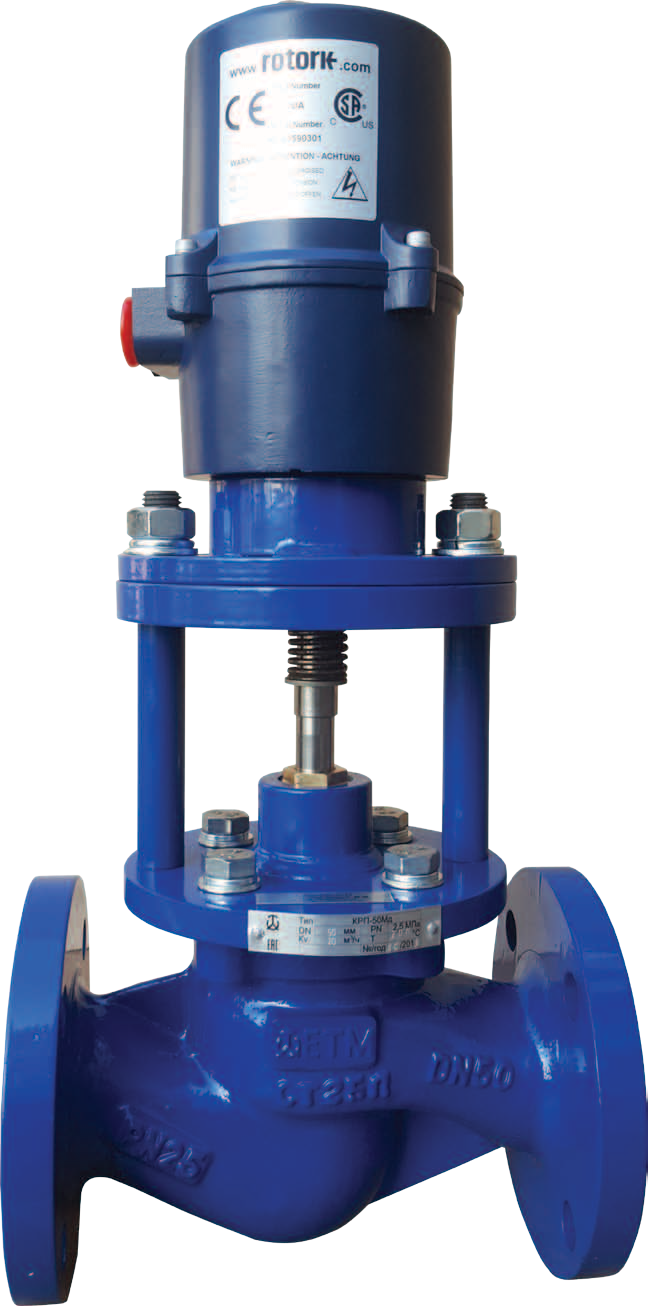 1,6; 2,5 МПадо 150°С (вода) до 220° (пар)0,1% от Кvy;0,4% от КvyСЧ20, СТ25У, ХЛ, УХЛ 	Назначение	Клапаны питания котлов предназначены для автоматического питания и поддержания заданного уровня воды в верхнем барабане котла малой производительности, а также в других аналогичных системах.   40	Клапаны питания котлов КРП-50М 	Принцип действия	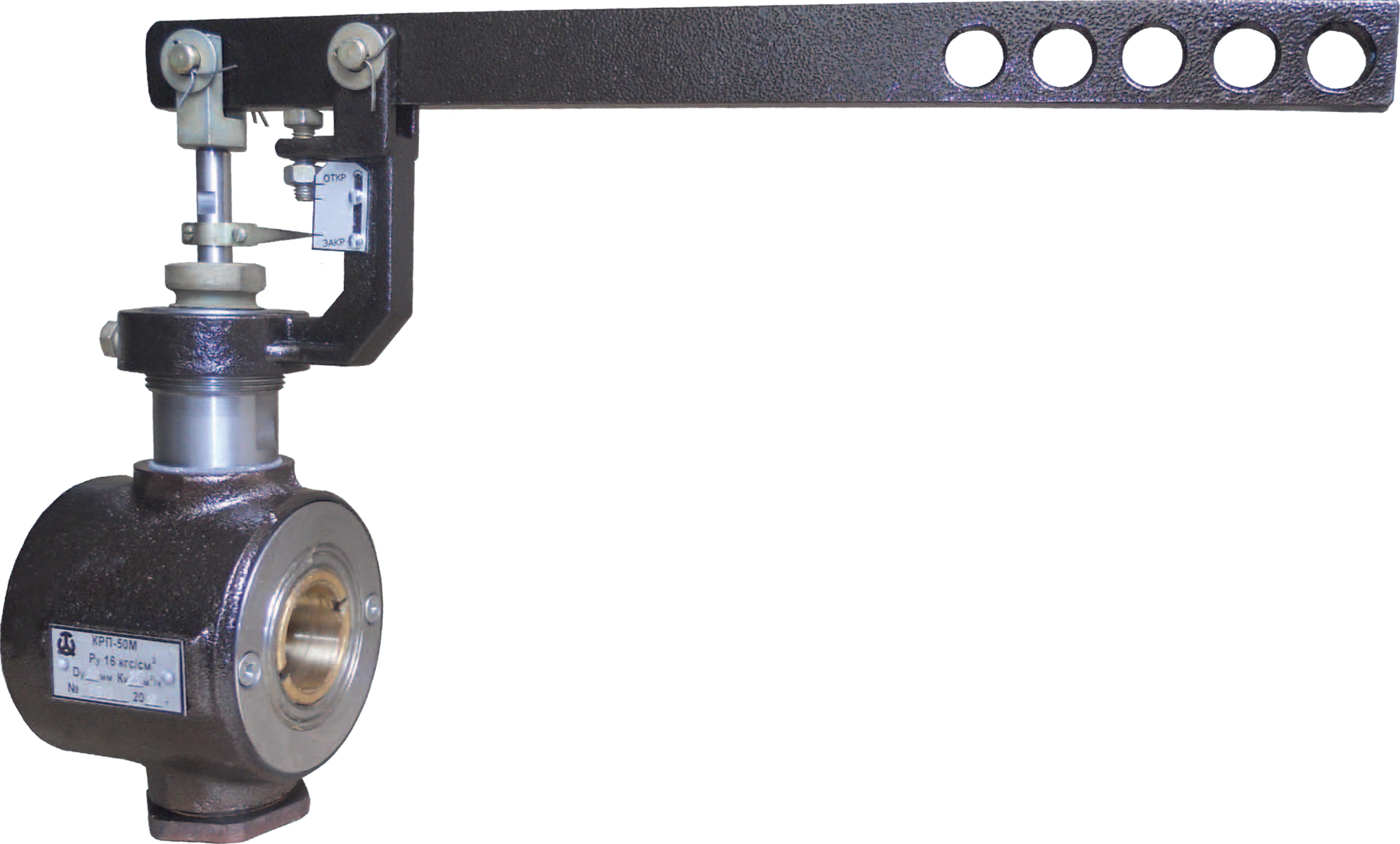 Принцип действия клапана основан на изменении площади сечения проходного отверстия, соответственно, и расхода воды, поступающей через клапан в котел, в зависимости от перемещения затвора.При снижении уровня воды в барабане котла исполнительный механизм передает импульс на рычаг, приводя шток в движения открывая или закрывая затвор.   41	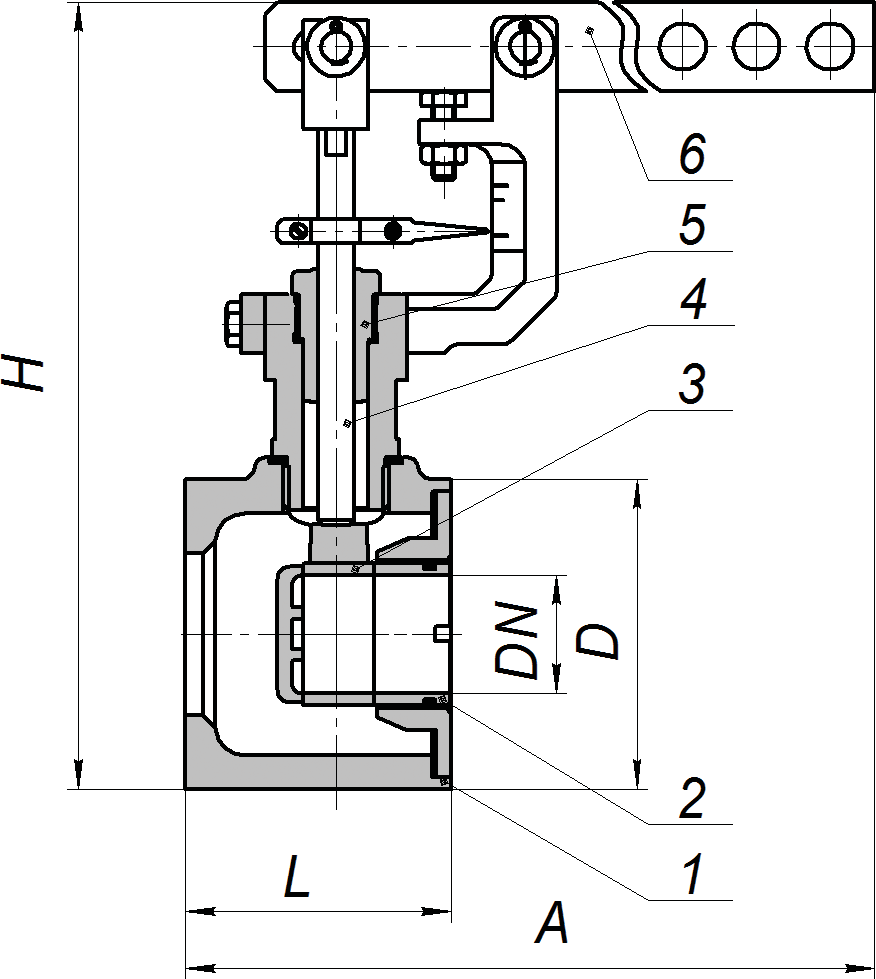 Клапаны питания котлов с электроприводом КРП-50Мэ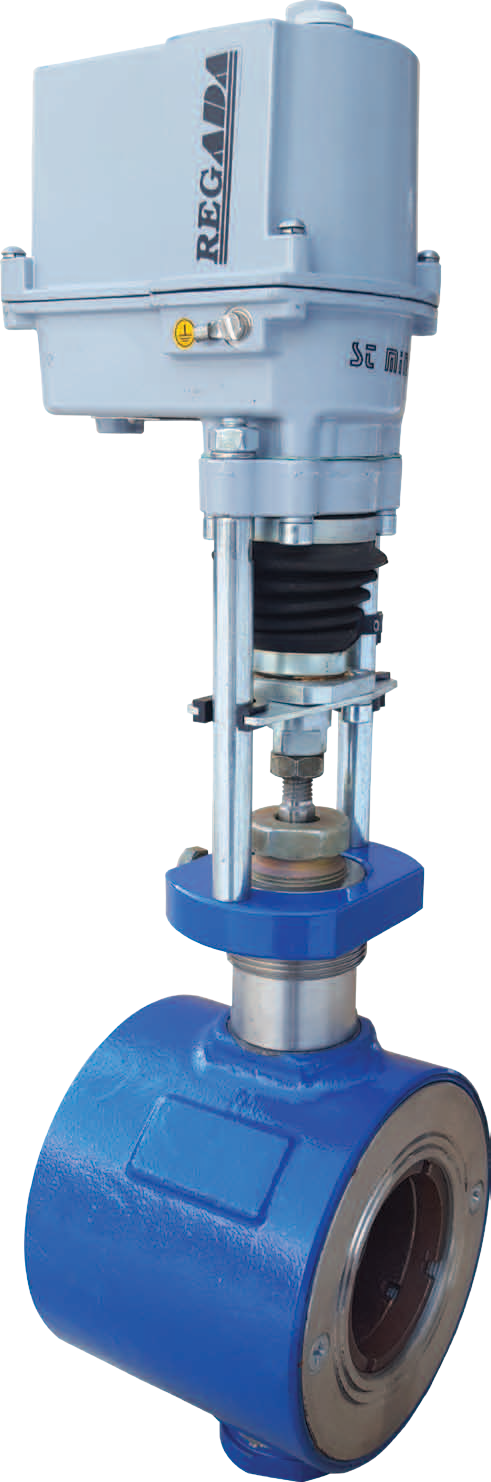    42	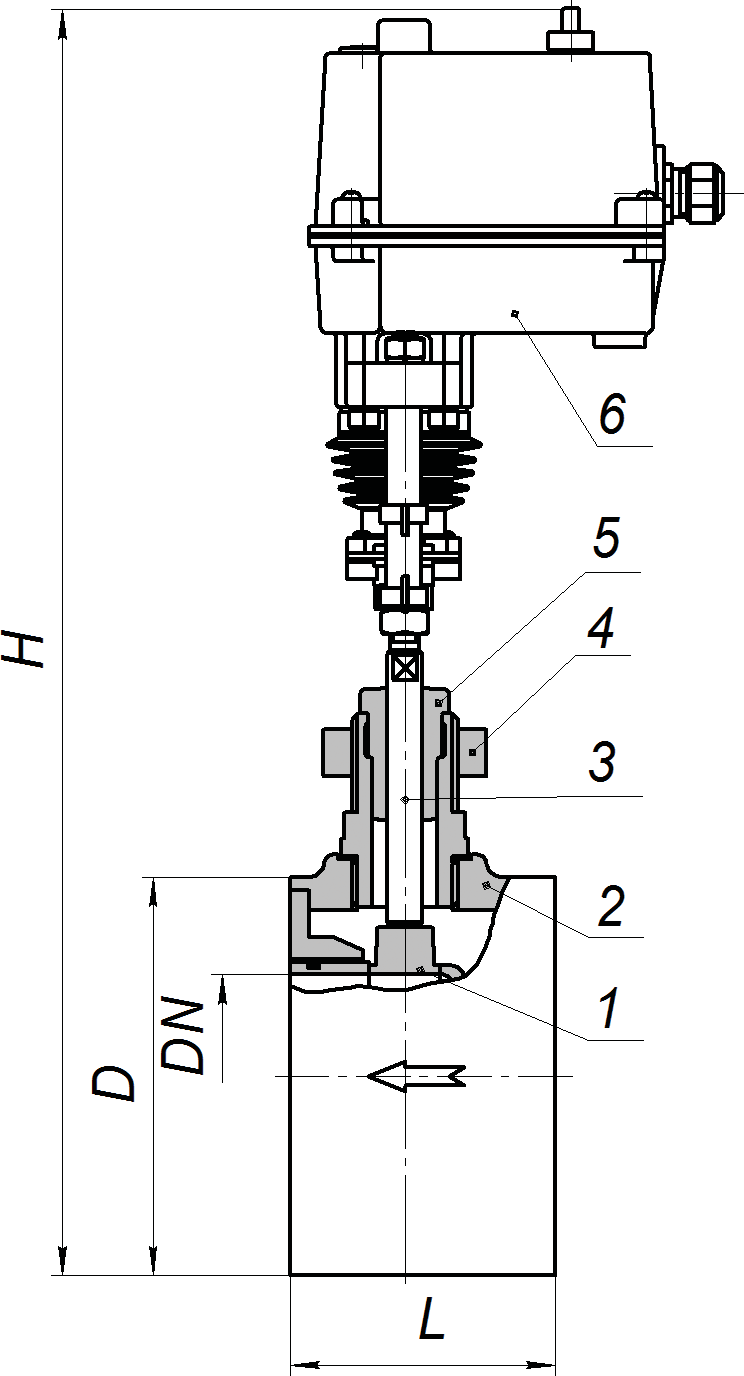  	Принцип действия	Принцип действия клапана основан на изменении площади сечения проходного отверстия, соответственно, и расхода воды, поступающей через клапан в котел, в зависимости от перемещения затвора.При снижении уровня воды в барабане котла управляющий сигнал подается на электропривод клапана, приводя в движение шток, перемещая затвор клапана.Клапаны питания котлов дисковые КРП-50Мдс электрическим исполнительным механизмом Rotork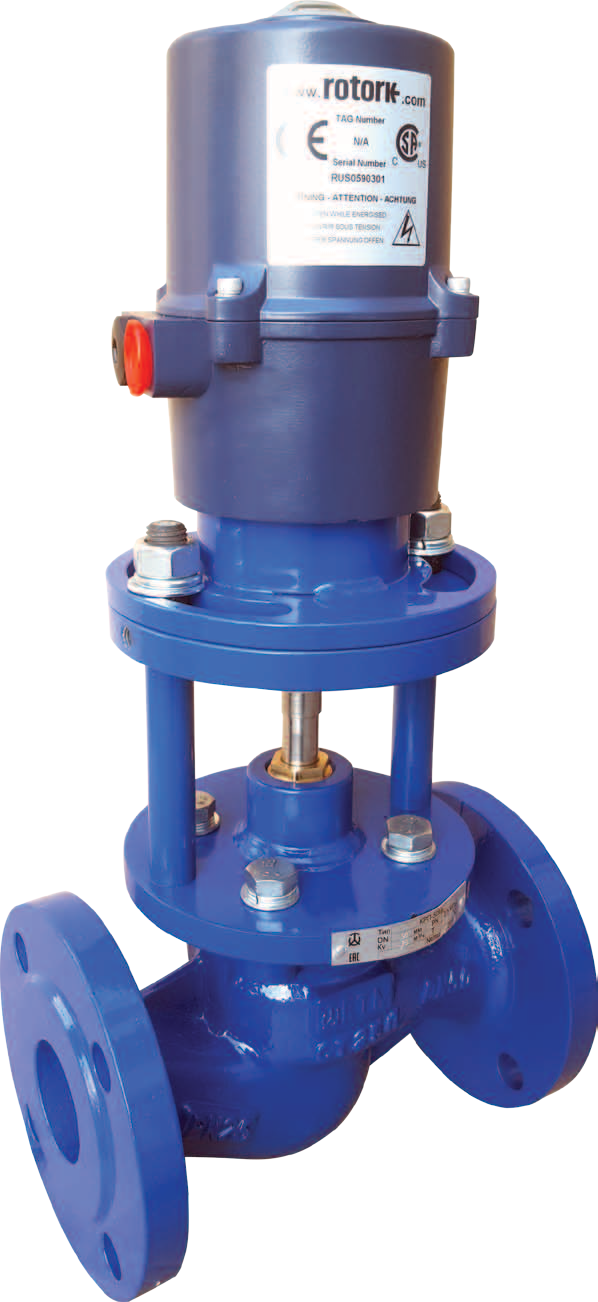  	Назначение	Клапаны питания котлов дисковые КРП-50Мд предназначены для автоматического питания и поддержания заданного уровня воды в верхнем барабане парового котла малой производительности, а также для других аналогичных систем, изготавливаемых для нужд народного хозяйства. 	Принцип действия	Регулирование расхода питательной воды через клапан осуществляется изменением площади профилированных отверстий в седле, не перекрытых лопастями золотника, при вращении его вокруг оси и соответственно расхода воды, поступающей в котел. 	Положение и способ монтажа	Клапан КРП-50Мд устанавливается в любом положении, кроме электро- привод под клапаном, в месте удобном для проведения обслуживания и ревизии.- для КРП-50Мд до 220°С (пар) 	Особенности клапана КРП-50Мд	обеспечение высокой степени герметичности затворанечувствительность к загрязнениямстабильность линейной расходной характеристики в течение всего периода эксплуатацииобеспечение работы на высоких перепадах давления (1,6 МПа в чугунном корпусе, 2,5 МПа в стальном корпусе) 	Гарантии	Гарантийный срок эксплуатации – 2 года. Срок консервации – 3 года. Срок службы – не менее 10 лет.Наработка на отказ – 80 000 часов.   43	 	Расходная характеристика КРП-50Мд	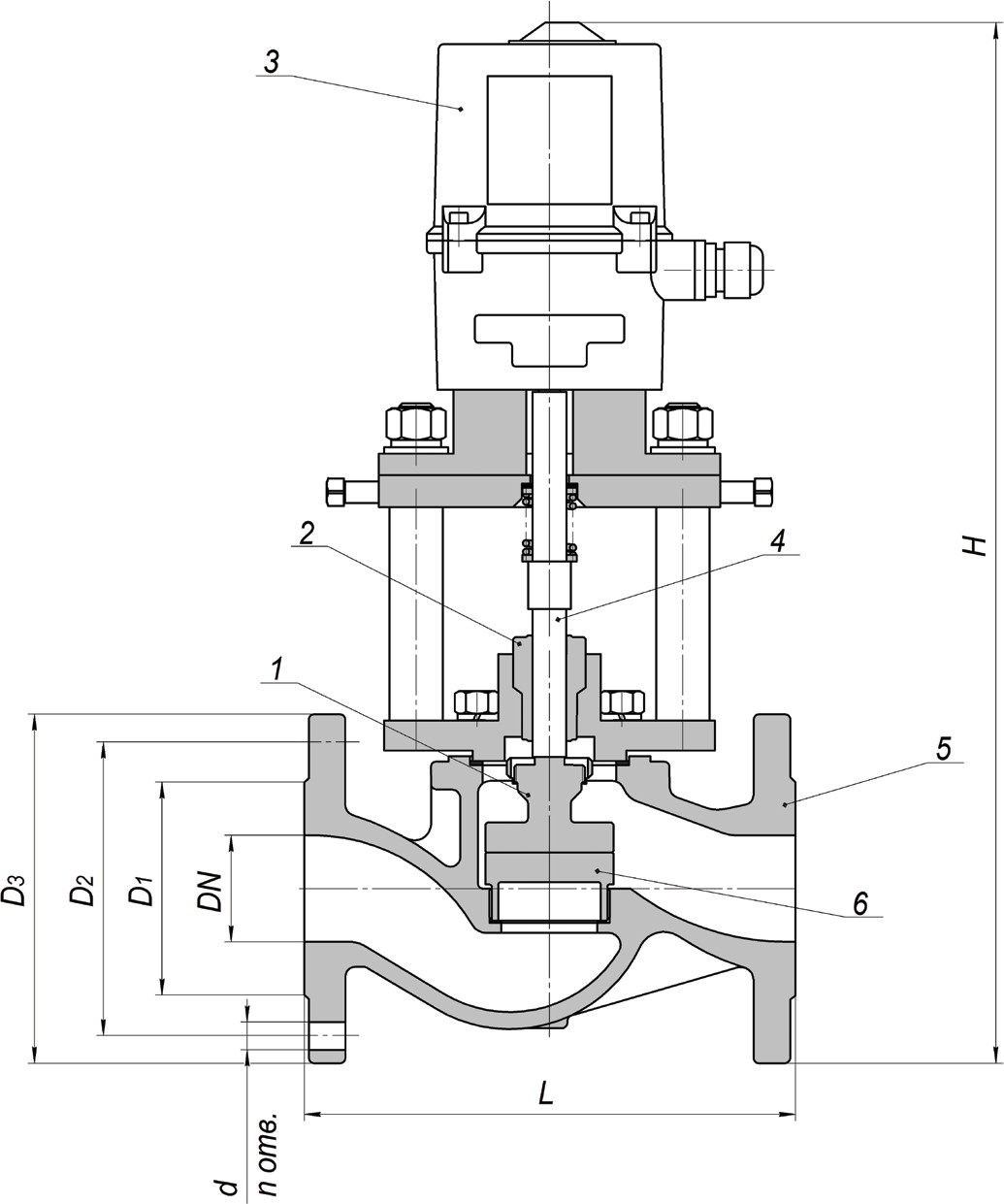 Условная пропускная способность Кvу представляет собой объемный расход жидкости (м3/ч) с плотностью 1000 кг/м3 при перепаде давления 1,6 кгс/см2 (0,16 МПа)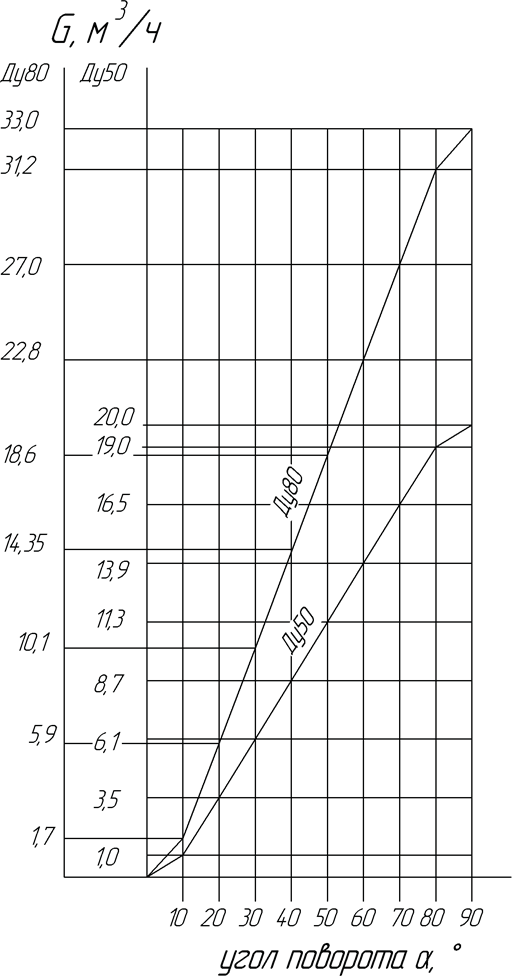 Если известно значение перепада давления на клапане, то величину объемного расхода жидкости через клапан G можно определить по формуле:   44	G=Кvу* √∆Ргде G – объемный расход рабочей среды через клапан, м3/ч ΔР = Р1-Р2 – перепад давления на клапане, МПаР1 – давление на входе, МПа Р2 – давление на выходе, МПаРегуляторы давления РД-3М 	Назначение	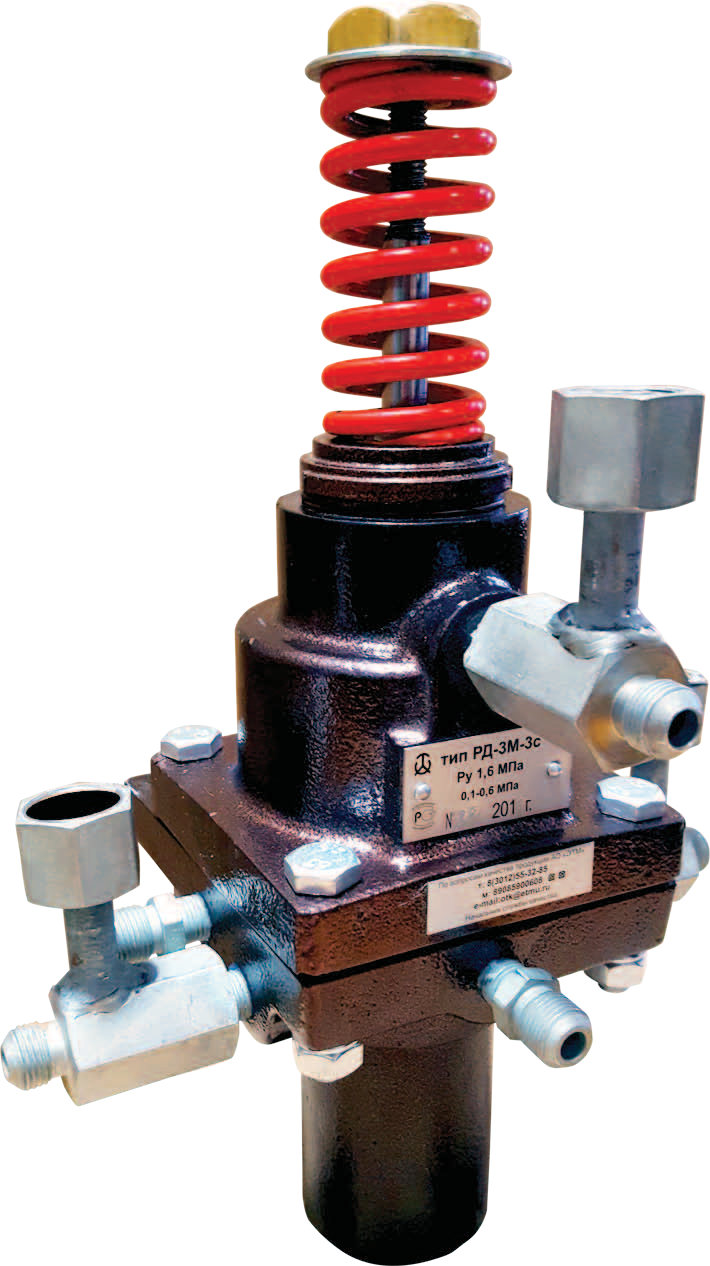 РД-3М применяются для регулирования давления, расхода, уровня и перепада давлений жидких неагрессивных к материалам деталей регулятора сред на объектах теплоснабжения, водоснабжения, насосных станциях, ЦТП и других технологических объектах.Регуляторы РД-3М являются управляющими (пилотными) устройствами и предназначены для работы в комплекте с исполнительными (гидравлическими клапанами и регуляторами) устройствами.В комплекте с исполнительными устройствами, регуляторы РД-3М предназначены также для выполнения функции защиты (рассечки тепловых сетей на гидравлически изолированные зоны) при аварийном нарушении гидравлических режимов. 	Положение и способ монтажа	Регулятор устанавливается в вертикальном положении, прикрепляется к стене или стойке вблизи от исполнительного устройства с учетом удобства обслуживания и наименьшей длины соединительных линий. В точке отбора импульсов на трубопроводе объекта регулирования, а также в точках забора и возврата рабочей среды, должна устанавливаться запорная арматура (запорный вентиль, кран шаровый и др.). Монтаж прибора производится над исполнительным устройством, но не выше 1 метра. 	Преимущества	работает без каких-либо посторонних источников энергииимеет широкий диапазон настройки (0,01 - 1,6 МПа)обеспечивает точность работы и повышенную чувствительность регулирующих клапанов больших диаметров условного прохода 	Гарантии	Гарантийный срок эксплуатации – 2 года со дня ввода в эксплуатацию. Срок консервации – 3 года. Срок службы – не менее 10 лет. Наработка на отказ - 100 000 часов.   45	 	Схема подключения регуляторов Рд-3М для регулирования давления «после себя»	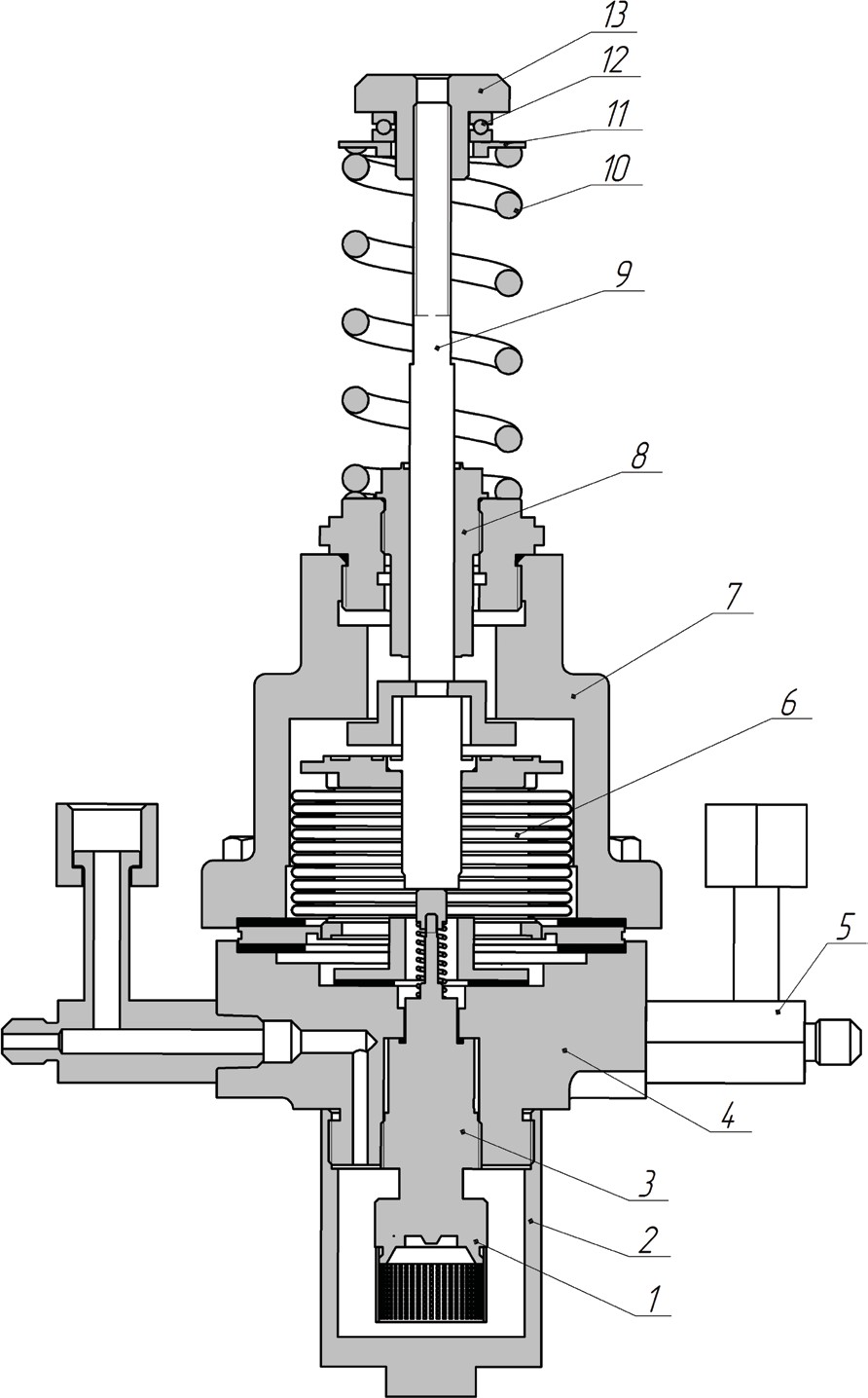 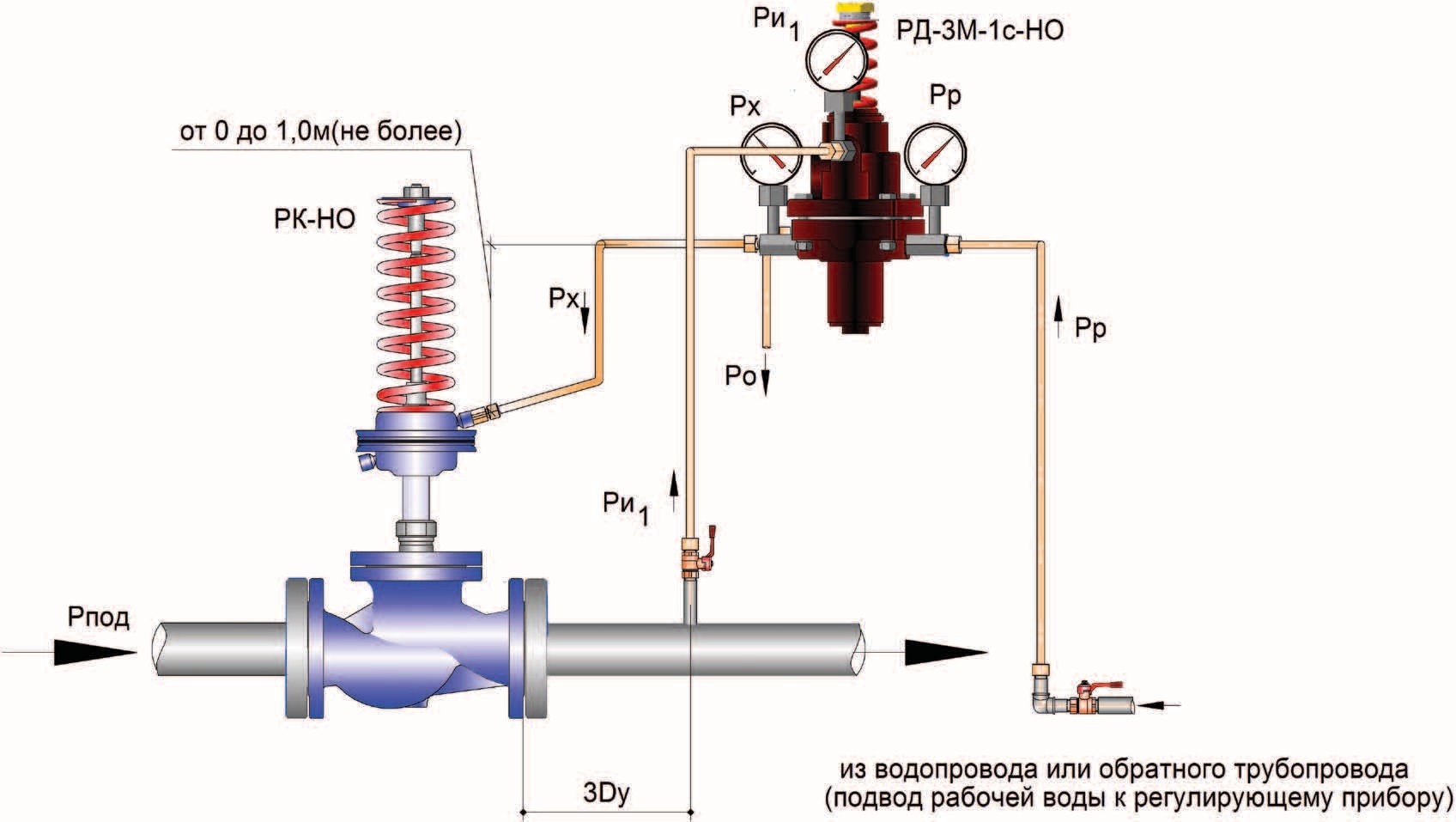 Схема регулирования давления «после себя» состоит из регулятора РД-3М-1с-НО (односильфонный с нормально открытым управляющим клапаном) и нормально открытого регулирующего клапана РК-НО.Давление из точки Ри1 поступает в импульсную камеру регулятора РД-3М, где управляющий клапан задает давление Рх на гидропривод клапана РК-НО.При увеличении давления Ри1 от заданного, равновесие в импульсной камере РД-3М нарушается и подается командное давление Px, которое при помощи мембранного привода РК-НО приводит в действие плунжер и снижает давление системы до установленной (настроенной) в РД-3М величины.При снижении давления от заданного происходит сброс командного давления Рх по линии Ро, что приводит к подъему плунжера, и увеличению давления системы до установленной (настроенной) в РД-3М величины.   46	 	Схема подключения регуляторов Рд-3М для регулирования давления «до себя»	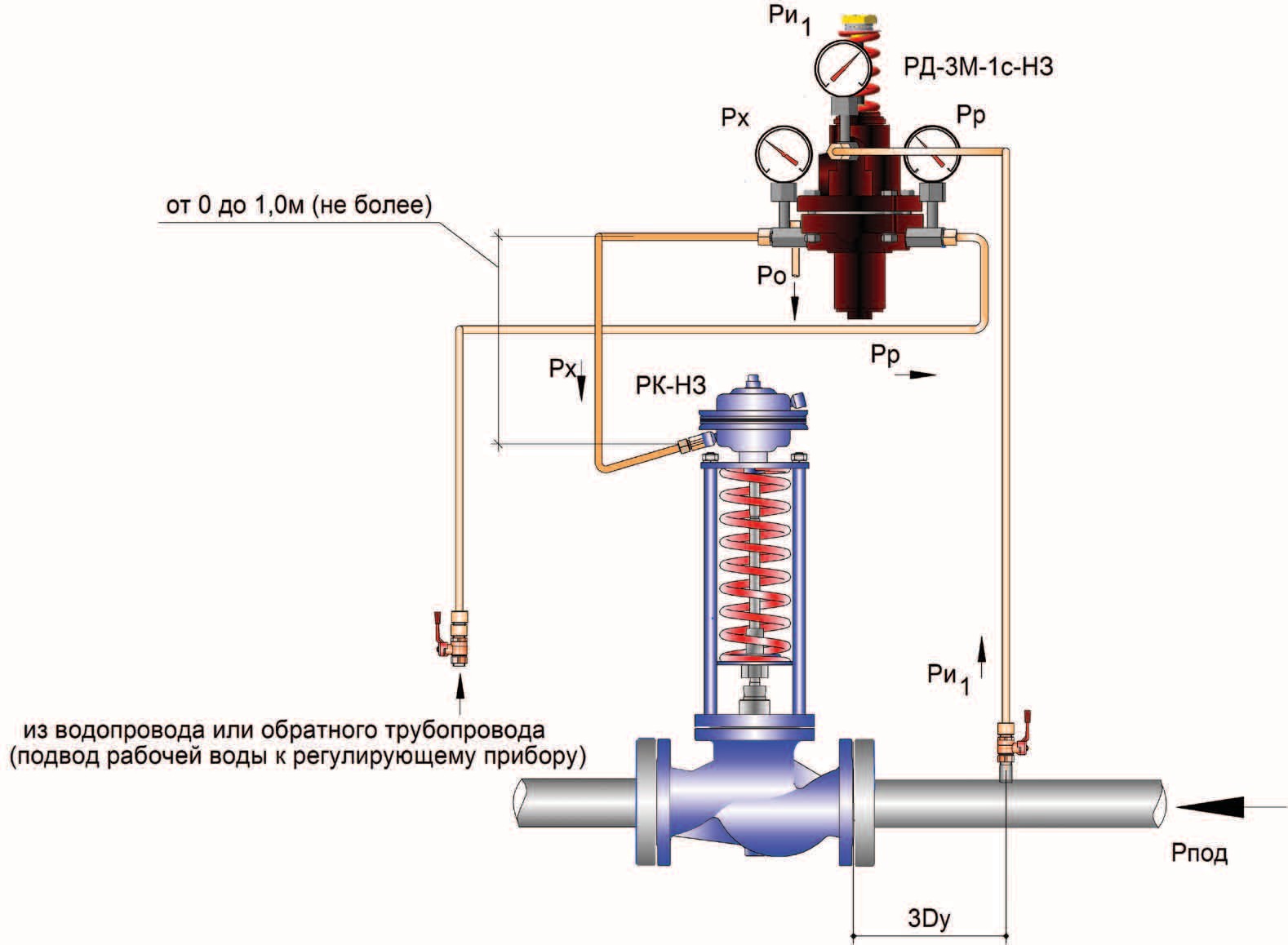 Схема регулирования давления «до себя» состоит из регулятора РД-3М-1с-НЗ (односильфонный с нормально закрытым управляющим клапаном) и нормально закрытого регулирующего клапана РК-НЗ.При увеличении давления Ри1 от заданного, равновесие в импульсной камере РД-3М нарушается и подается командное давление Px, которое при помощи мембранного привода РК-НЗ поднимает плунжер и уменьшает давление системы до установленной (настроенной) в РД-3М величины.При снижении давления Ри1 от заданного происходит сброс командного давления Рх по линии Ро, что приводит к закрытию плунжера, и увеличению давления системы до установленной (настроенной) в РД-3М величины. 	Схема подключения регуляторов Рд-3М для регулирования перепада давления	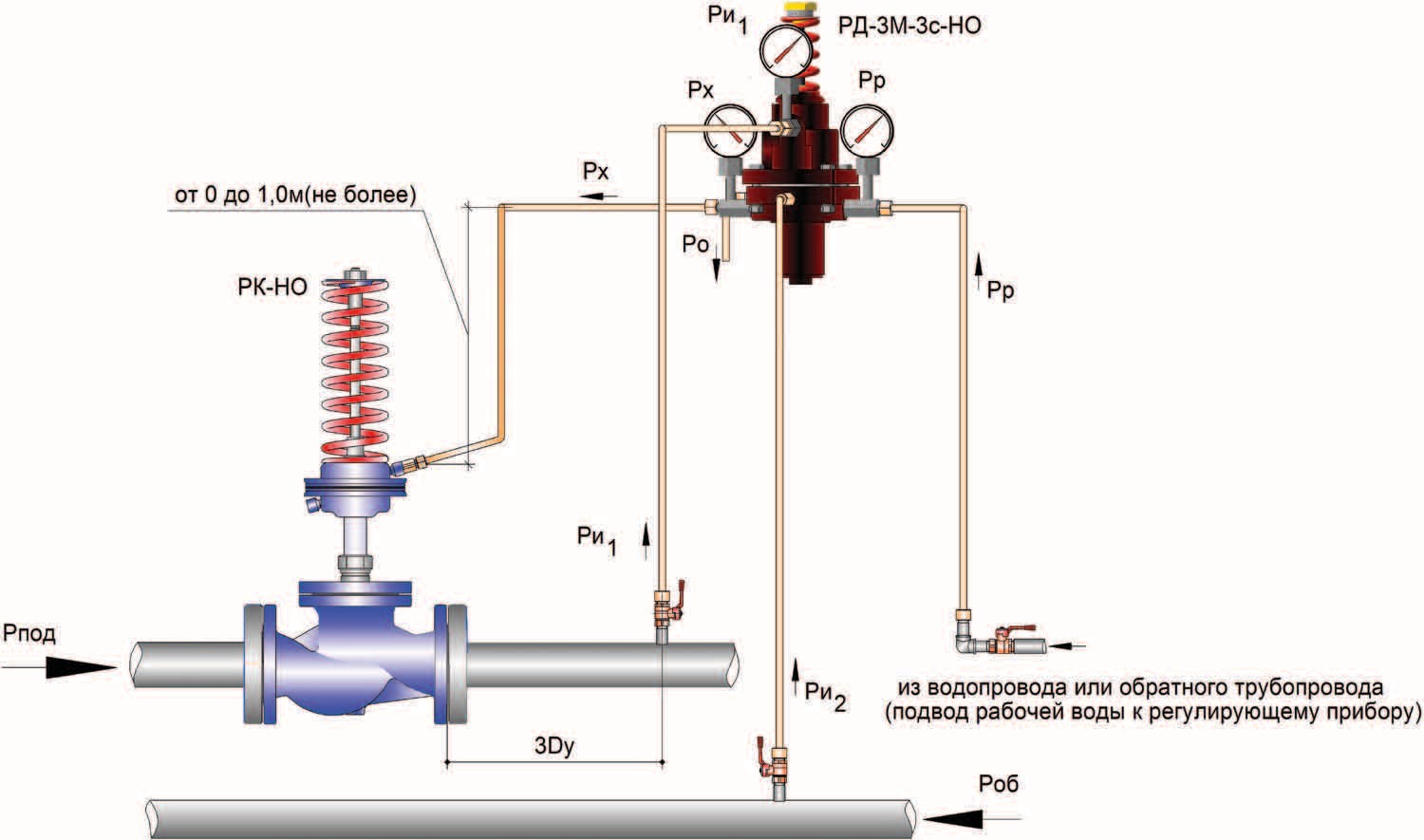 Схема регулирования перепада давления состоит из регулятора РД-3М-3с-НО (трехсильфонный с нормально открытым управляющим клапаном) и нормально открытого клапана РК-НО.Прибор воспринимает разность давлений между давлениями Ри1 и Ри2. Если эта  разность  превысит предел настройки прибора, то давление Рх изменится, вследствие чего плунжер клапана РК-НО изменит свое положение, восстанавливая заданное значение перепада давлений (расхода).   47	 	Структурная схема обозначения регулятора Рд-3М:	Верхний предел настройки, МПа:	Исполнение клапана: 	Пример условного обозначения	Рд-3М-3с-1,6-НОРегулятор давления РД-3М, трехсильфонной конструкции (3с), диапазон настройки 0,4÷1,6 МПа, исполнение клапана “Нормально открытый“ (НО).По поводу исполнения РД-3М "ДС" могу пояснить следующее: Это исполнение прибора по назначению является аналогом  РД-3М-НЗ, отличие заключается в дополнительной функции управляющего клапана т.к. его конструкция обеспечивает большее быстродействие и меньший расход рабочей воды.  Ввиду того, что РД-3М "ДС" заказывают довольно редко,  (как правило, те организации, которые раньше их эксплуатировали) он оказался на заднем плане более "ходовых" РД-3М.  Что касается Поз. 12,  то она пропущена на рис 1а неслучайно, просто эта прокладка не входит в данный прибор, но она присутствует на рис. РД-3М-3с стр.10. Описание позиций 1, 2, 3, 10, 11, 13, 14 присутствует в таблице "Приложение 1 Список ЗИП регулятора РД-3М" таблица создана в помощь при заказезапчастей. Обозначения или номера позиций на сайте и в паспорте могут отличаться, однако представление об общей конструкции приборов это не должно искажать. В ближайшее время мы введем необходимые корректировки в паспорт РД-3М.   48	Преобразователи температуры ПТ-1-1 	Назначение	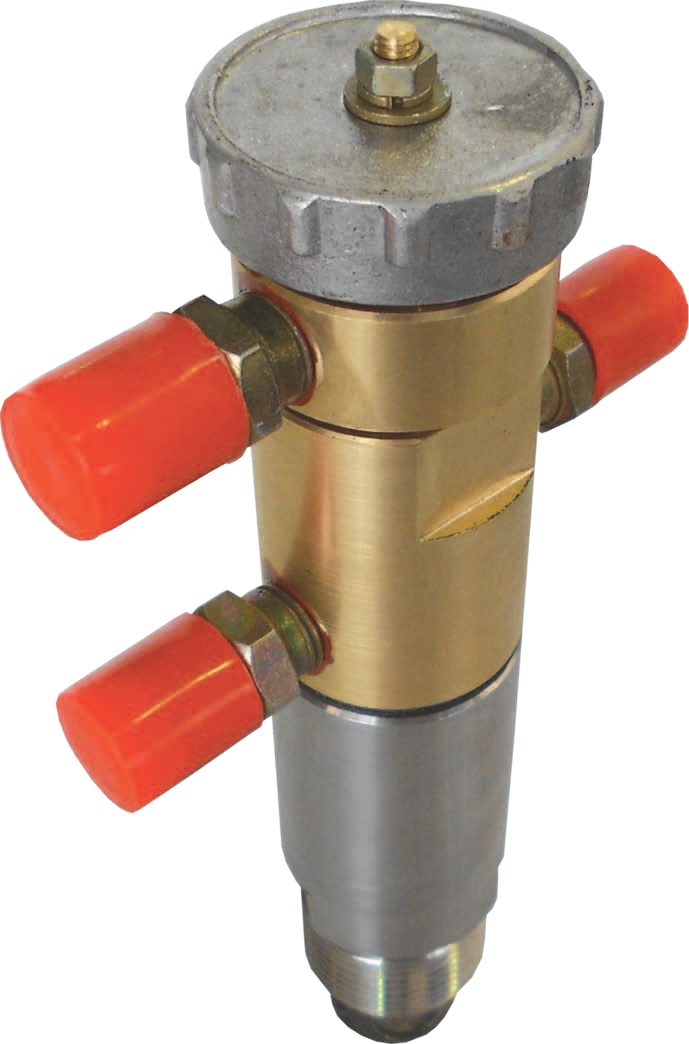 Преобразователи температуры ПТ-1-1 являются управляющими устройствами гидравлических регуляторов и регулирующих клапанов (УРРД®, РК, ИК-25 и др.) и предназначены для поддержания заданного температурного режима систем теплоснабжения, горячего водоснабжения и других технологичесих систем. 	Принцип работы	Принцип работы ПТ-1-1 заключается в перенаправлении потока рабочей среды, проходящей через корпус  преобразователя,  для  подачи или сброса управляющего давления в рабочей камере гидравлического привода исполнительного устройства (УРРД®, РК, ИК- 25 и др.). Перенаправление потока рабочей среды происходит за счет перемещения затвора, который открывает и закрывает соответствующие проходные отверстия преобразователя. Движение затвору передается от штока термобаллона - термочувствительного элемента, преобразующего изменение температуры регулируемой среды в поступательное движение штока. 	Положение и способ монтажа	Место установки преобразователя выбирается вблизи исполнительного устройства с учетом удобства обслуживания и проведения наладочных работ при наименьшей длине соединительных линий.Соединительные линии рекомендуется выполнять медными трубками из монтажного комплекта. 	Преимущества	работа под действием рабочей среды, без каких-либо посторонних источников энергииприменение термобаллона с твердым наполнителем, не нуждающимся в перезаправке 	Гарантии	Гарантийный срок эксплуатации – 2 года со дня ввода в эксплуатацию. Срок консервации – 3 года. Срок службы – не менее 10 лет.   49	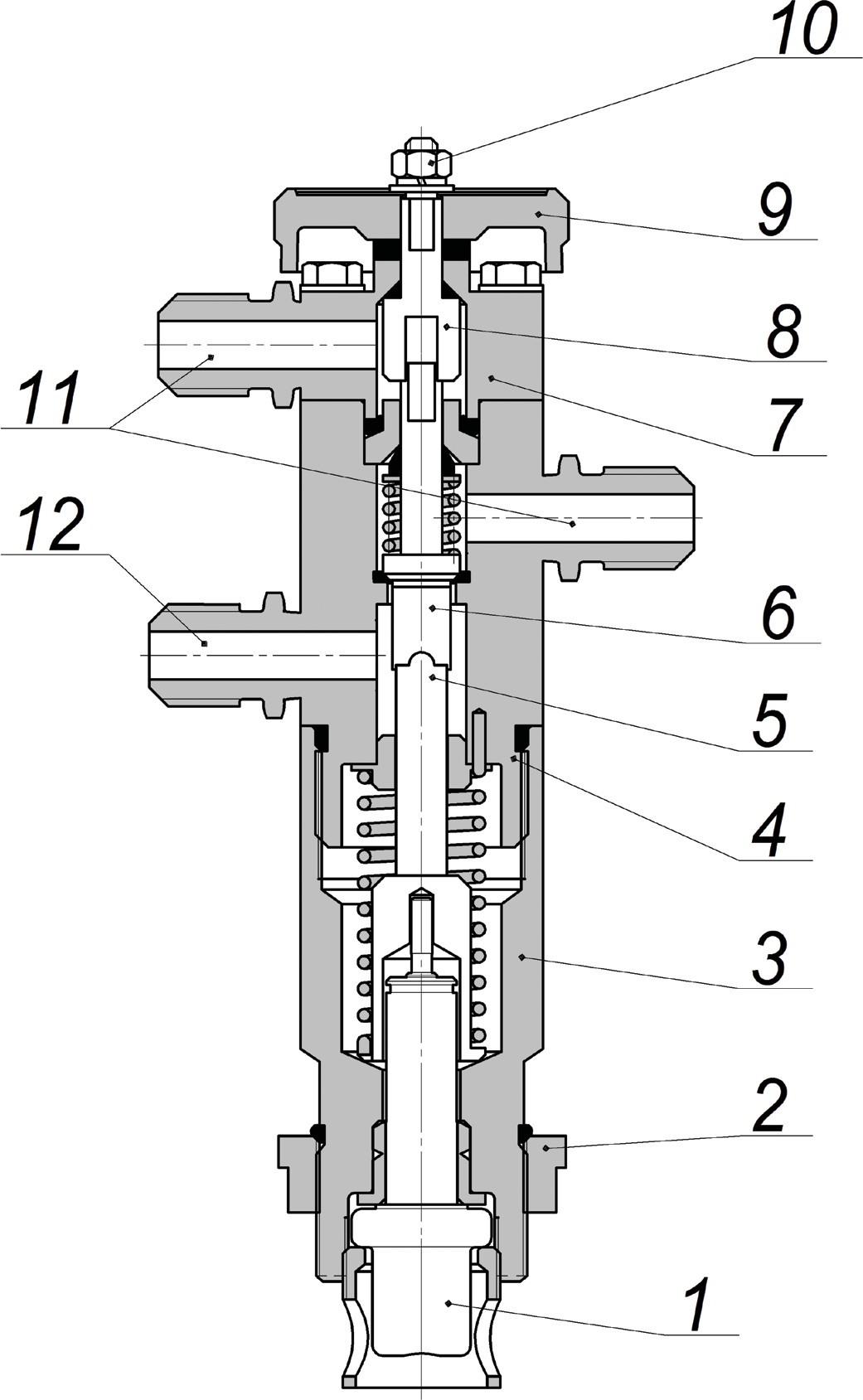    50	Клапаны импульсные ИК-25 	Назначение	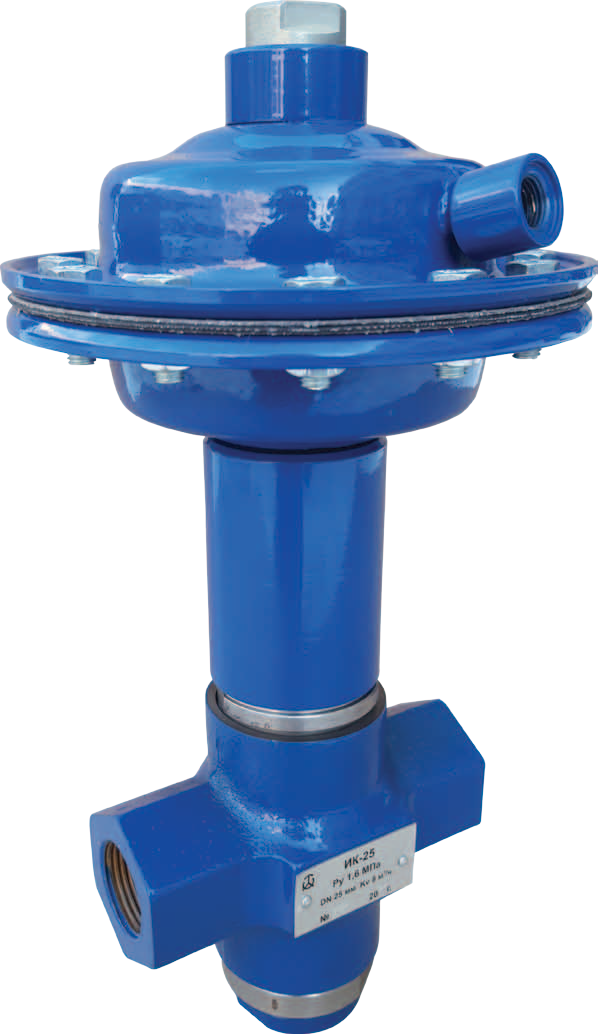 Клапаны ИК-25 могут применяться в качестве исполнительных и вспомогательных устройств, управляемых приборами РД-3М, ПТ-1-1 и их аналогами.В качестве исполнительных устройств ИК-25 применяются для регулирования давления, расхода, уровня или температуры жидких неагрессивных к материалам деталей клапана сред, а также используются как разделительные и смесительные трехходовые устройства при автоматизации систем теплоснабжения, водоснабжения и других технологических процессов.В качестве вспомогательных устройств ИК-25 применяются для ускорения срабатывания исполнительных устройств (регулирующих клапанов больших диаметров условного прохода) при регулировании заданных параметров и автоматической защите (рассечке тепловых сетей на гидравлически изолированные зоны) на насосных станциях, ЦТП и других технологических объектах. 	Устройство и принцип работы	Клапан состоит из корпуса, гидравлического мембранного привода, затвора и пружины.Принцип работы ИК-25 заключается в изменении площади сечения проходных отверстий клапана с целью изменения расхода, давления, уровня среды, а также перераспределения потоков сред, проходящих через корпус клапана, с целью их смешивания или разделения, в зависимости от перемещения затвора клапана. Движение затвору передается через шток от мембраны, перемещаемой при подаче в гидравлический привод клапана управляющего давления от управляющих устройств (РД-3М, ПТ-1-1 и др.) и возвращаемой в исходное положение при сбросе управляющего давления силой упругой деформации пружины сжатия.При работе в качестве вспомогательного устройства для ускорения срабатывания исполнительных устройств (регулирующих клапанов больших диаметров условного прохода), функция ИК-25 заключается в ускоренной подаче и сбросе управляющего давления в гидравлических приводах исполнительных устройств.Ускоренное заполнение и сброс управляющей среды в рабочей камере гидравлического привода исполнительного устройства происходит за счет большей площади сечения проходных отверстий ИК-25, чем в регуляторе РД-3М и его аналогах. 	Положение и способ монтажа	Клапан устанавливается в вертикальном положении на горизонтальном участке трубопровода, в месте, удобном для обслуживания и проведения ревизии.Для подвода управляющего давления рекомендуется импульсная трубка из монтажного комплекта. 	Преимущества	применение ИК-25 как разделительного устройства для защиты (рассечки тепловых сетей на гидравлически изолированные зоны) позволяет использовать одно испонительное устройство (регулирующий клапан) как для регулирования заданных параметров на объекте, так и для выполнения функции защиты при нарушении гидравлического режима 	Гарантии	Гарантийный срок эксплуатации – 2 года со дня ввода в эксплуатацию. Срок консервации – 3 года. Срок службы – не менее 10 лет.   51	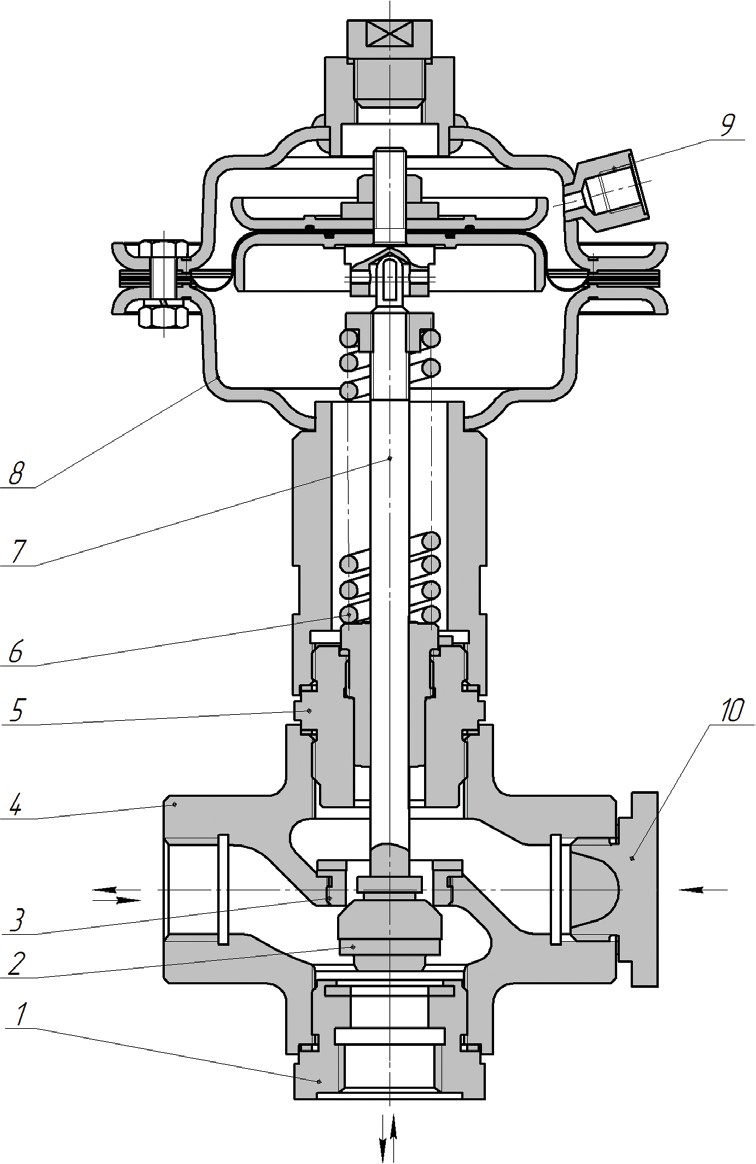    52	   53	Затворы поворотно-регулирующиеЗатворы поворотно-регулирующие ПРЗч(нж) 	Назначение	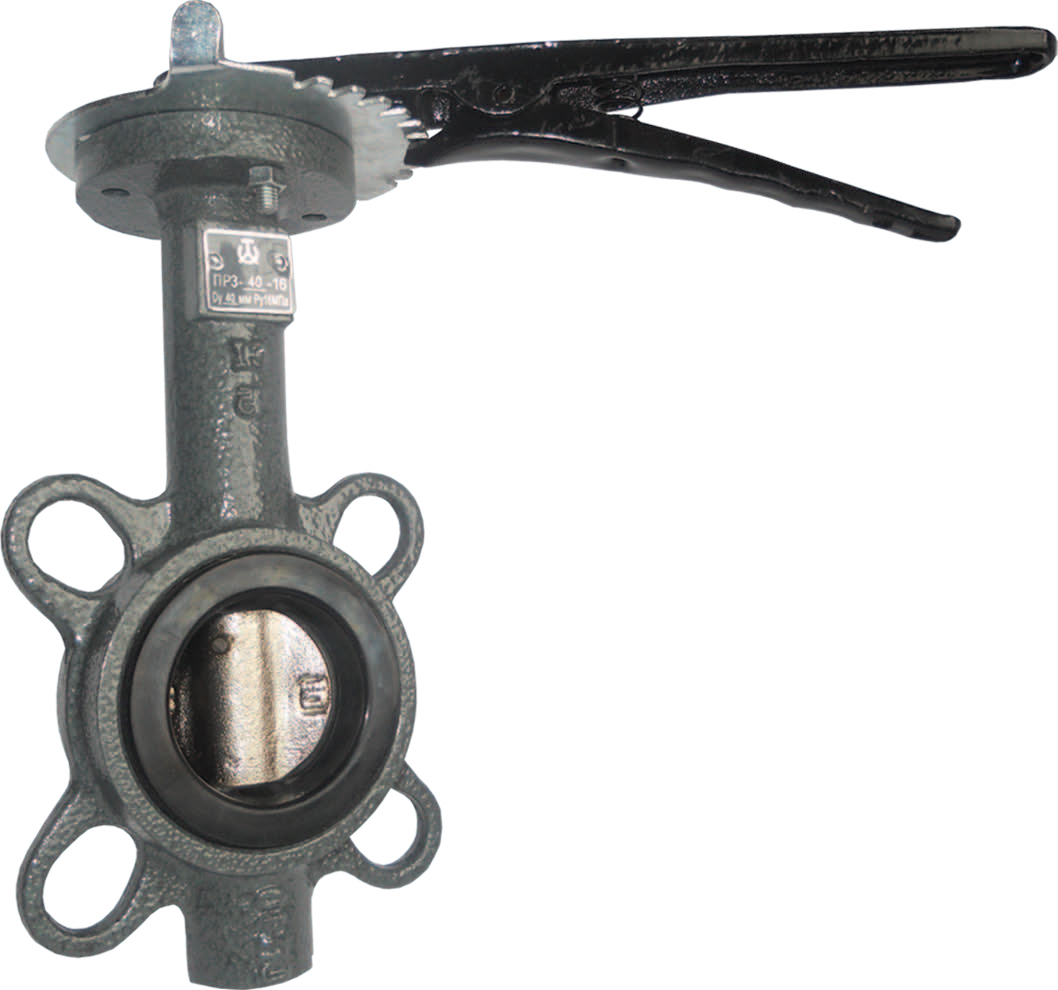 Затворы поворотно - регулирующие ПРЗч(нж) предназначены для использования в качестве запорных и регулирующих устройств для полного перекрытия потока, а также для дросселирования жидких и газообразных неагрессивных к материалам деталей затворов сред в системах теплоснабжения, горячего   и холодного водоснабжения, приточной вентиляции и других технологических системах. 	Принцип работы	Регулирование потоков жидкотекущих сред с помощью затвора поворотно- регулирующего ПРЗч(нж) основано на изменении местного гидравлического сопротивления среды, за счет изменения проходного сечения устройства, происходящего при  поворотном  движении  диска  затвора.  Затворы  приводятся в действие при помощи металлического рычага с фиксацией в 10 положениях, включая положение открыто/закрыто. 	Преимущества	малый вес и компактные размерымалая строительная длинагерметичное перекрытие потока рабочей среды в обоих направленияконтакт с рабочей средой только по диску и уплотнениюнебольшое сопротивление, оказываемое поворотно-регулирующим затвором потоку рабочей средыневысокая стоимостьширокая область применениясочетание запорной и регулирующей функций 	Гарантии	Гарантийный срок эксплуатации – 2 года со дня ввода в эксплуатацию. Срок консервации – 3 года. Срок службы – не менее 10 лет.   54	- отверстие имеет не круглую форму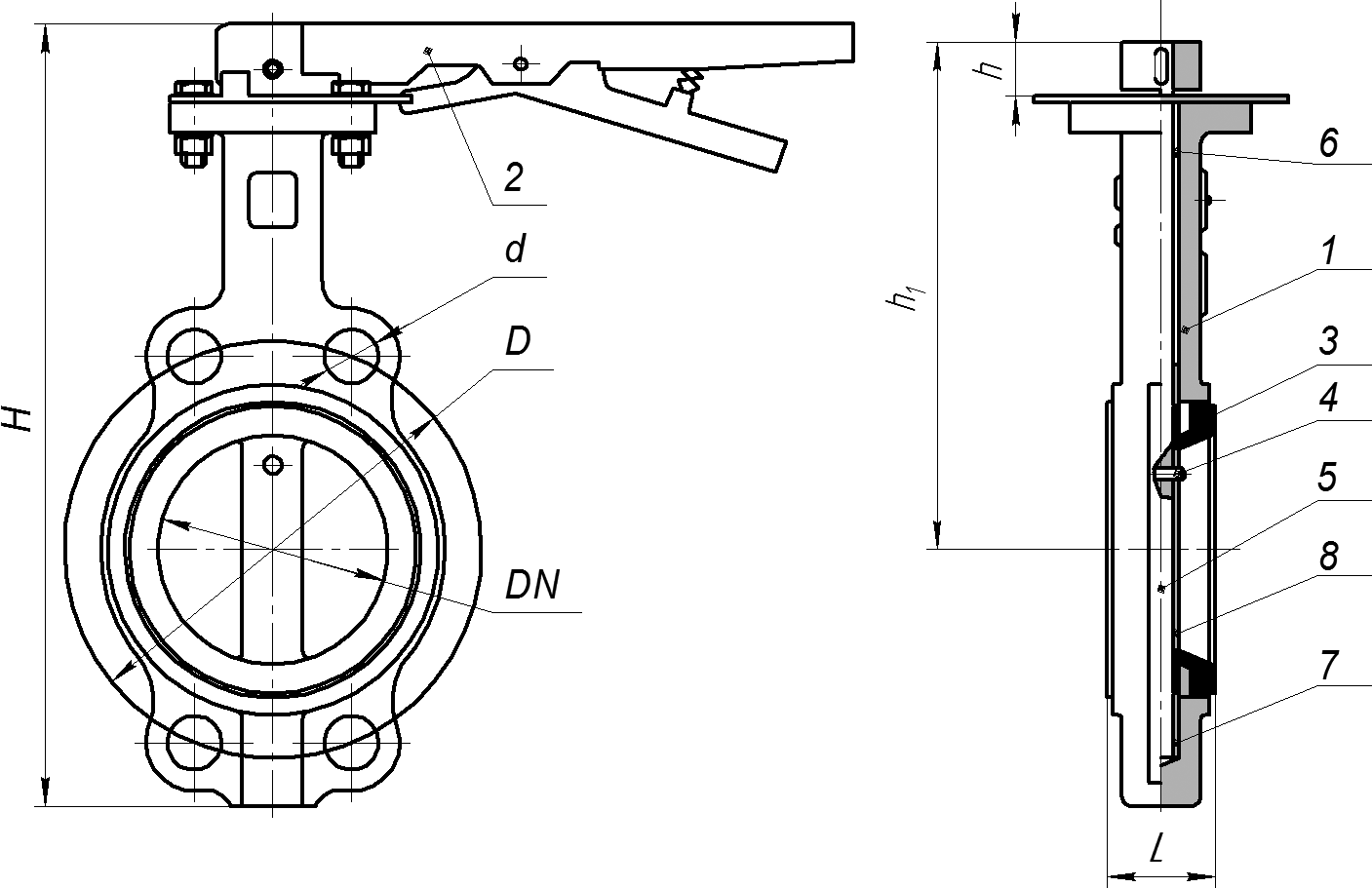    55	Затворы поворотно-регулирующие ПРЗчэ с электрическим исполнительным механизмом 	Назначение	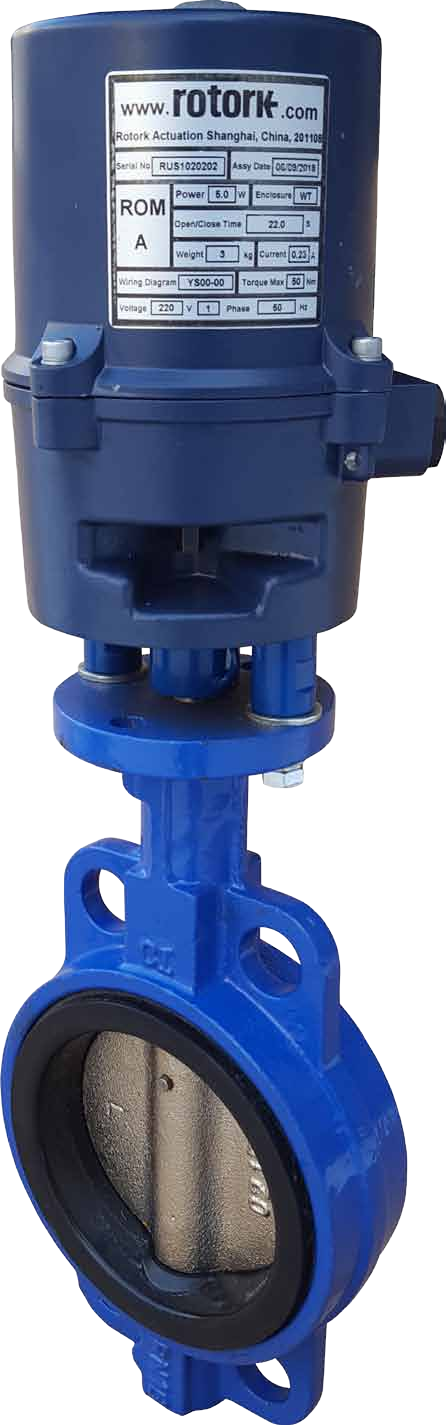 Затворы поворотно - регулирующие с электрическими исполнительными механизмами Rotork ПРЗчэ являются запорными и регулирующими исполнительными устройствами, предназначенными для автоматического регулирования расхода жидких и газообразных неагрессивных к материалам деталей затвора сред, а также для полного перекрытия потока.ПРЗчэ применяются при автоматизации систем теплоснабжения, горячего и холодного водоснабжения, приточной вентиляции и других технологических систем.ПРЗчэ управляются электронными контроллерами (ПИД- регуляторами). 	Принцип работы	Принцип работы затвора ПРЗчэ основан на изменении местного гидравлического сопротивления среды, за счет изменения проходного сечения устройства, происходящего при поворотном движении диска затвора. Движение диску затвора передается через шток от электропривода по сигналу, поступающему на него от электронного контроллера (ПИД-регулятора). 	Преимущества	малые масса и строительная длинавысокая герметичность перекрытия потока в любом направленииотсутствие контакта рабочей среды с корпусомне требуется дополнительное уплотнение мест присоединения к трубопроводусовмещение запорной и регулирующей функцийневысокая стоимость 	Гарантии	Гарантийный срок эксплуатации – 2 года со дня ввода в эксплуатацию. Срок консервации – 3 года. Срок службы – не менее 10 лет.   56	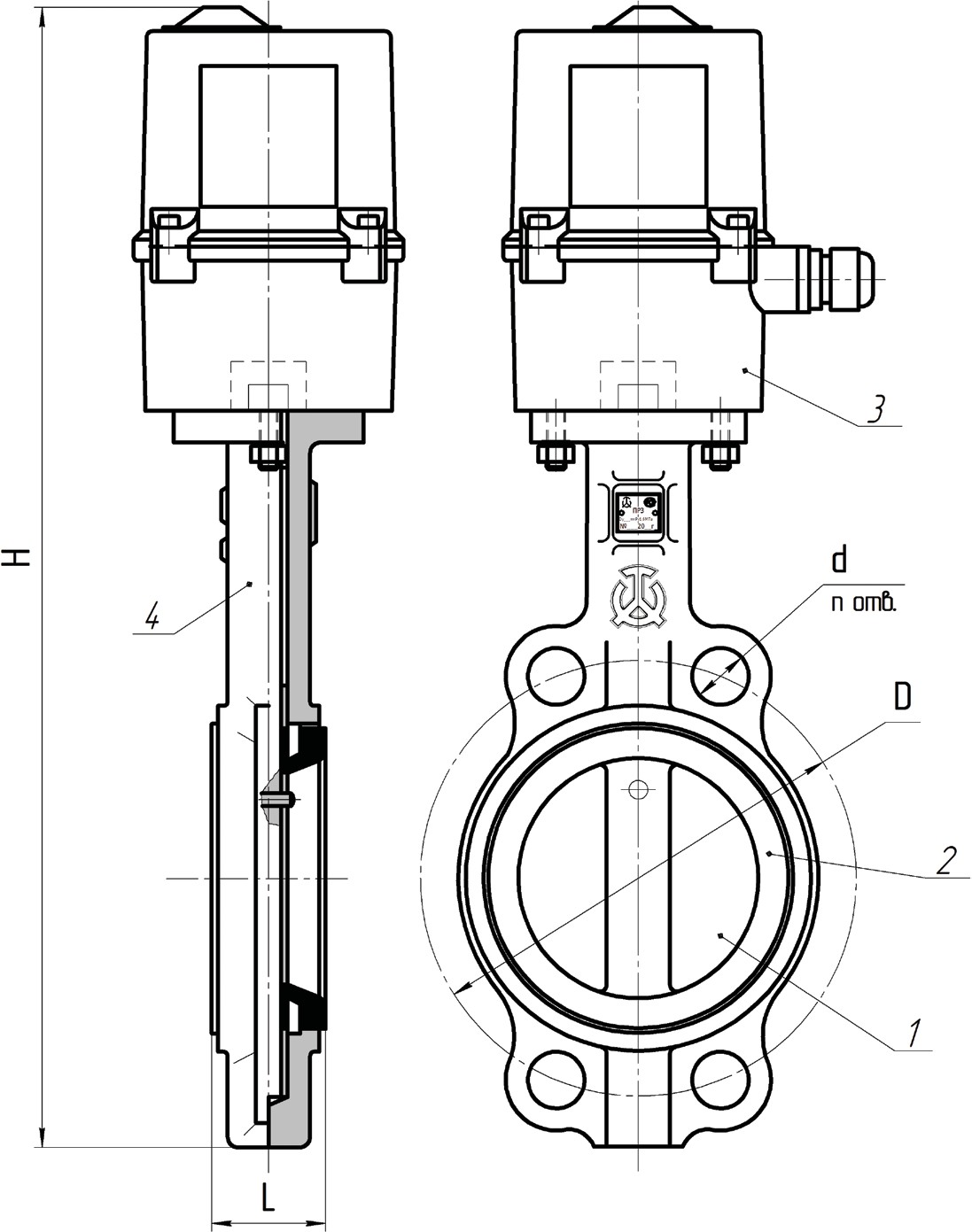    57	Четвертьоборотные электрические исполнительные механизмы (приводы) Rotork 	Назначение	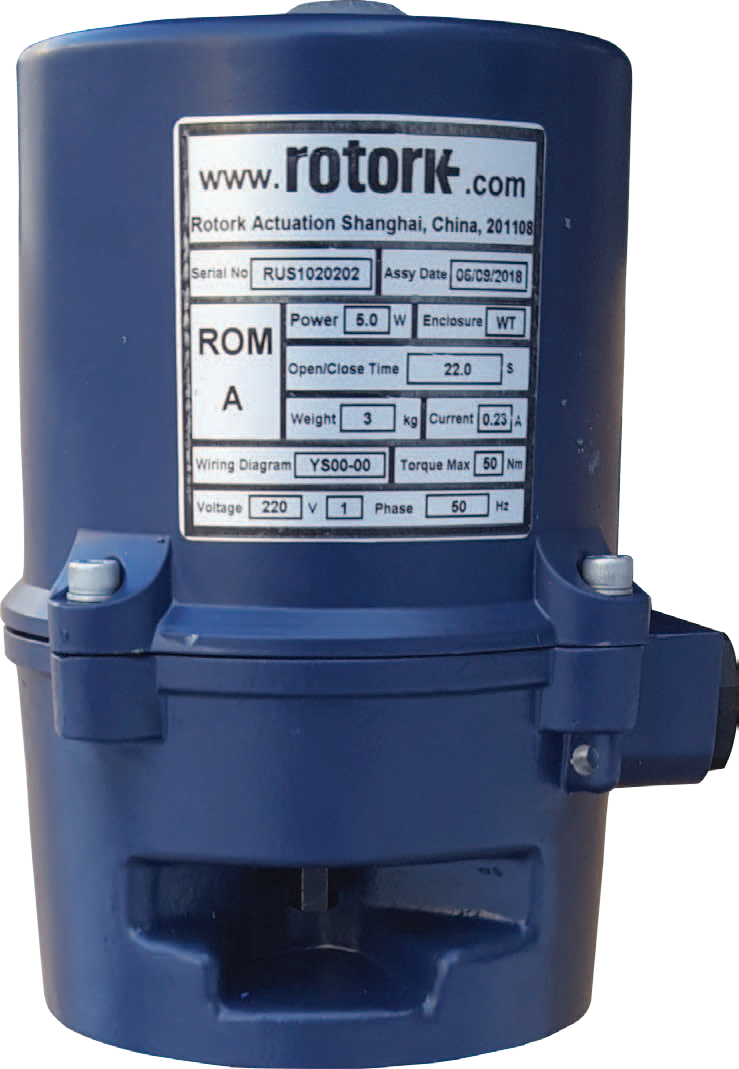 Четвертьоборотные электрические исполнительные механизмы Rotork предназначены для управления поворотно-регулирующими затворами и регулирующей трубопроводной арматурой с углом поворота регулирующего органа 90°. 	Преимущества	Литой корпус из алюминиевого сплава, равномерно уменьшающий электромагнитные помехиЭлектрическое и ручное управлениеВысокая функциональная надежностьВысокая устойчивость к влагеПорошковое покрытие корпусаИндикация положения приводаКОНТАКТЫ ДЛЯ ЗАКАЗА :ТЕЛЕФОНЫ : (343) 345-28-66; 217-63-28; 217-63-29; 383-43-89E-MAIL: PP-66@LIST.RUOOO «ПРОМПРИБОР-66» Г. ЕКАТЕРИНБУРГРегуляторы УРРд® выпускаются в следующих комплектацияхРегуляторы УРРд® выпускаются в следующих комплектацияхРегуляторы УРРд® выпускаются в следующих комплектацияхРегуляторы УРРд® выпускаются в следующих комплектацияхУРРд-НО-РдРегулятор давления«После себя»Применяется для поддержания давления рабочей среды в заданном диапазоне на участке или в контуре системы, расположенной после регулятора.УРРд-НЗ-РдРегулятор давления«До себя»Применяется для поддержания давления рабочей среды в заданном диапазоне на участке или в контуре системы, расположенной до регулятора.УРРд-НО-РПдРегулятор перепада давленияПрименяется для поддержания постоянного перепада давления (между подающим и обратным трубопроводами).Применяется для поддержания постоянного перепада давления (между подающим и обратным трубопроводами).УРРд-НО-РРРегулятор расходаПрименяется для поддержания постоянного расхода (с использованием диафрагмы).Применяется для поддержания постоянного расхода (с использованием диафрагмы).УРРд-НЗ-РПРегулятор перепускаПрименяется для поддержания постоянного давления в трубопроводе на регуляторе.Применяется для поддержания постоянного давления в трубопроводе на регуляторе.Технические характеристикиТехнические характеристикиТехнические характеристикиНоминальное давление, РN, МПа1,6; 2,5; 4,01,6; 2,5; 4,0Температура регулируемой среды, °СДо 150До 220 и 350*Регулируемая средаХолодная и горячая вода, жидкие и газообразные среды, нейтральные к материалам регулятора;(Нефть и нефтепродукты, масла, растворы кислот и щелочей)*Насыщенный и перегретый парНоминальный диаметр, DN, мм15-20015-200Относительная влажность воздуха, %до 80до 80Зона пропорциональности, не более16% от верхнего предела настройки16% от верхнего предела настройкиЗона нечувствительности, не более2,5% от верхнего предела настройки2,5% от верхнего предела настройкиКлиматическое исполнение**У, ХЛ, УХЛУ, ХЛ, УХЛдиапазон настройки регуляторадиапазон настройки регуляторадиапазон настройки регуляторадиапазон настройки регуляторадиапазон настройки регулятораЦвет пружиныСинийЖелтыйКрасныйКрасныйПределы настройки, МПа0,01-0,070,05-0,30,1-0,60,3-1,2Комплект монтажных частейКомплект монтажных частейКомплект монтажных частейСтандартный комплект КМЧКоличествоТип регулятораИмпульсная трубка Ø6×1 с накидными гайками М12×1Штуцер для присоединения к трубопроводу с наружной резьбой G1/2”Тройник для подключения импульсной трубки и манометра к мембранному исполнительному механизму.Технический манометр1 комплектУРРД-НО-РД, УРРД-НЗ-РДИмпульсная трубка Ø6×1 с накидными гайками М12×1Штуцер для присоединения к трубопроводу с наружной резьбой G1/2”Тройник для подключения импульсной трубки и манометра к мембранному исполнительному механизму.Технический манометр2 комплектаУРРД-НО-РПД, УРРД-НО-РР, УРРД-НЗ-РПГарантии производителяПрименениеПрименениеПрименениеУРРД-НО-РДРегулятор давленияРегулятор давления предназначен для использования в системах с постоянным расходом среды через регулятор. При полностью закрытом затворе клапан регулятора имеет относительную утечку 0,16% от Кvy.УРРД-НО-РД-зРегулятор давления запорныйРегулятор предназначен для использования на тупиковых трубопроводах. При отсутствии водоразбора прибор предотвращает превышение давления после регулятора, полностью перекрывая проходное сечение клапана (класс герметичности «А» по ГОСТ 9544)Технические характеристики и размерыТехнические характеристики и размерыТехнические характеристики и размерыТехнические характеристики и размерыТехнические характеристики и размерыТехнические характеристики и размерыТехнические характеристики и размерыТехнические характеристики и размерыТехнические характеристики и размерыТехнические характеристики и размерыТехнические характеристики и размерыТехнические характеристики и размерыТехнические характеристики и размерыТехнические характеристики и размерыТехнические характеристики и размерыИсполнениеОдноседельное Регулирующие / ЗапорныеОдноседельное Регулирующие / ЗапорныеОдноседельное Регулирующие / ЗапорныеОдноседельное Регулирующие / ЗапорныеОдноседельное Регулирующие / ЗапорныеОдноседельное Регулирующие / ЗапорныеОдноседельное Регулирующие / ЗапорныеОдноседельное Регулирующие / ЗапорныеОдноседельное Регулирующие / ЗапорныеОдноседельное Регулирующие / ЗапорныеОдноседельное Регулирующие / ЗапорныеОдноседельное Регулирующие / ЗапорныеДвухсе- дельноеДвухсе- дельноеНоминальный диаметр DN, мм1520253240506580100125150200100150Условная пропускная способность Кvу, м3 /ч0,250,40,631,01,62,53,24,01,62,54,06,31,01,62,02,53,24,06,38,0104,06,310161016202512,516253240254050632540638010063100160100125160200250160250320250320400250400Номинальное давление, РN, МПа1,6; 2,5; 4,01,6; 2,5; 4,01,6; 2,5; 4,01,6; 2,5; 4,01,6; 2,5; 4,01,6; 2,5; 4,01,6; 2,5; 4,01,6; 2,5; 4,01,6; 2,5; 4,01,6; 2,5; 4,01,6; 2,5; 4,01,6; 2,5; 4,01,61,6Относительная утечка0,16% от Кvy0% от Кvy (Класс герметичности - «А» по ГОСТ 9544)0,16% от Кvy0% от Кvy (Класс герметичности - «А» по ГОСТ 9544)0,16% от Кvy0% от Кvy (Класс герметичности - «А» по ГОСТ 9544)0,16% от Кvy0% от Кvy (Класс герметичности - «А» по ГОСТ 9544)0,16% от Кvy0% от Кvy (Класс герметичности - «А» по ГОСТ 9544)0,16% от Кvy0% от Кvy (Класс герметичности - «А» по ГОСТ 9544)0,16% от Кvy0% от Кvy (Класс герметичности - «А» по ГОСТ 9544)0,16% от Кvy0% от Кvy (Класс герметичности - «А» по ГОСТ 9544)0,16% от Кvy0% от Кvy (Класс герметичности - «А» по ГОСТ 9544)0,16% от Кvy0% от Кvy (Класс герметичности - «А» по ГОСТ 9544)0,16% от Кvy0% от Кvy (Класс герметичности - «А» по ГОСТ 9544)0,16% от Кvy0% от Кvy (Класс герметичности - «А» по ГОСТ 9544)0,16% от Кvy0% от Кvy (Класс герметичности - «А» по ГОСТ 9544)0,16% от Кvy0% от Кvy (Класс герметичности - «А» по ГОСТ 9544)Тип соединенияФланцевое  по ГОСТ 12820Фланцевое  по ГОСТ 12820Фланцевое  по ГОСТ 12820Фланцевое  по ГОСТ 12820Фланцевое  по ГОСТ 12820Фланцевое  по ГОСТ 12820Фланцевое  по ГОСТ 12820Фланцевое  по ГОСТ 12820Фланцевое  по ГОСТ 12820Фланцевое  по ГОСТ 12820Фланцевое  по ГОСТ 12820Фланцевое  по ГОСТ 12820Фланцевое  по ГОСТ 12820Фланцевое  по ГОСТ 12820Регулируемая средаХолодная и горячая вода, жидкие и газообразные среды, нейтральные к материалам регулятора; (Нефть и нефтепродукты, масла, растворы кислот и щелочей)*Холодная и горячая вода, жидкие и газообразные среды, нейтральные к материалам регулятора; (Нефть и нефтепродукты, масла, растворы кислот и щелочей)*Холодная и горячая вода, жидкие и газообразные среды, нейтральные к материалам регулятора; (Нефть и нефтепродукты, масла, растворы кислот и щелочей)*Холодная и горячая вода, жидкие и газообразные среды, нейтральные к материалам регулятора; (Нефть и нефтепродукты, масла, растворы кислот и щелочей)*Холодная и горячая вода, жидкие и газообразные среды, нейтральные к материалам регулятора; (Нефть и нефтепродукты, масла, растворы кислот и щелочей)*Холодная и горячая вода, жидкие и газообразные среды, нейтральные к материалам регулятора; (Нефть и нефтепродукты, масла, растворы кислот и щелочей)*Холодная и горячая вода, жидкие и газообразные среды, нейтральные к материалам регулятора; (Нефть и нефтепродукты, масла, растворы кислот и щелочей)*Холодная и горячая вода, жидкие и газообразные среды, нейтральные к материалам регулятора; (Нефть и нефтепродукты, масла, растворы кислот и щелочей)*Холодная и горячая вода, жидкие и газообразные среды, нейтральные к материалам регулятора; (Нефть и нефтепродукты, масла, растворы кислот и щелочей)*Холодная и горячая вода, жидкие и газообразные среды, нейтральные к материалам регулятора; (Нефть и нефтепродукты, масла, растворы кислот и щелочей)*Холодная и горячая вода, жидкие и газообразные среды, нейтральные к материалам регулятора; (Нефть и нефтепродукты, масла, растворы кислот и щелочей)*Холодная и горячая вода, жидкие и газообразные среды, нейтральные к материалам регулятора; (Нефть и нефтепродукты, масла, растворы кислот и щелочей)*Холодная и горячая вода, жидкие и газообразные среды, нейтральные к материалам регулятора; (Нефть и нефтепродукты, масла, растворы кислот и щелочей)*Холодная и горячая вода, жидкие и газообразные среды, нейтральные к материалам регулятора; (Нефть и нефтепродукты, масла, растворы кислот и щелочей)*Температура регулируемой среды, °СДо 150До 150До 150До 150До 150До 150До 150До 150До 150До 150До 150До 150До 150До 150Высота, мм5105105605706506707007508008509001000735900Строительная длина, мм130150160180200230290310350400480600350480Масса, кг1010111418222834586481105108130диапазон настройки регуляторадиапазон настройки регуляторадиапазон настройки регуляторадиапазон настройки регуляторадиапазон настройки регулятораЦвет пружиныСинийЖелтыйКрасныйКрасныйПределы настройки, МПа0,01-0,070,05-0,30,1-0,60,3-1,2Эффективная площадь диафрагмы, см282828234Материалы основных деталей регуляторовМатериалы основных деталей регуляторовМатериалы основных деталей регуляторовМатериалы основных деталей регуляторовМатериалы основных деталей регуляторовКорпус клапанаЧугун СЧ20 (GG20)Сталь 25Л (GS-52)Сталь 09Г2С (9MnSi5)Сталь 12Х18Н10Т (Х10СrNiTi18-10)Корпус клапанаРN 1,6 МПаРN 1,6-2,5-4,0 МПаPN 1,6-2,5-4,0 МПаPN 1,6-2,5-4,0 МПаПлунжерСталь 12Х18Н10Т (Х10СrNiTi18-10)Сталь 12Х18Н10Т (Х10СrNiTi18-10)Сталь 12Х18Н10Т (Х10СrNiTi18-10)Сталь 12Х18Н10Т (Х10СrNiTi18-10)СедлоСталь 12Х18Н10Т (Х10СrNiTi18-10)(Латунь ЛС59 (CuZn38Pb1) — под заказ)Сталь 12Х18Н10Т (Х10СrNiTi18-10)(Латунь ЛС59 (CuZn38Pb1) — под заказ)Сталь 12Х18Н10Т (Х10СrNiTi18-10)(Латунь ЛС59 (CuZn38Pb1) — под заказ)Сталь 12Х18Н10Т (Х10СrNiTi18-10)(Латунь ЛС59 (CuZn38Pb1) — под заказ)МембранаЭтилен-пропиленовый каучук EPDM (бутадиен-нитрильный каучук NBR, фторкаучук FPM, силиконовый каучук VMQ — под заказ)Этилен-пропиленовый каучук EPDM (бутадиен-нитрильный каучук NBR, фторкаучук FPM, силиконовый каучук VMQ — под заказ)Этилен-пропиленовый каучук EPDM (бутадиен-нитрильный каучук NBR, фторкаучук FPM, силиконовый каучук VMQ — под заказ)Этилен-пропиленовый каучук EPDM (бутадиен-нитрильный каучук NBR, фторкаучук FPM, силиконовый каучук VMQ — под заказ)Уплотнение штока *Фторкаучук (FPM), Фторопласт (PTFE), Этилен-пропиленовый каучук (EPDM)Фторкаучук (FPM), Фторопласт (PTFE), Этилен-пропиленовый каучук (EPDM)Фторкаучук (FPM), Фторопласт (PTFE), Этилен-пропиленовый каучук (EPDM)Фторкаучук (FPM), Фторопласт (PTFE), Этилен-пропиленовый каучук (EPDM)Уплотнение в затворе **«Металл по металлу» / Металл-фторопласт (PTFE)«Металл по металлу» / Металл-фторопласт (PTFE)«Металл по металлу» / Металл-фторопласт (PTFE)«Металл по металлу» / Металл-фторопласт (PTFE)Монтажные положенияМонтажные положенияРегуляторы DN 15-100 мм с температурой перемещаемой среды до 100°С устанавливаются только на горизонтальном участке трубопровода, регулирующим блоком вниз или вверх.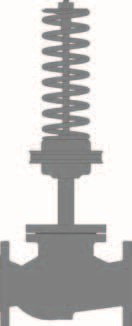 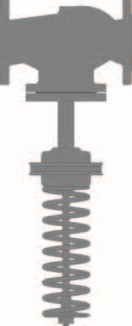 Регуляторы DN 125-200 мм или регуляторы с температурой перемещаемой среды свыше 100°С могут устанавливаться только на горизонтальном участке трубопровода, регулирующим блоком вниз.Схема подключения регулятора давления «после себя»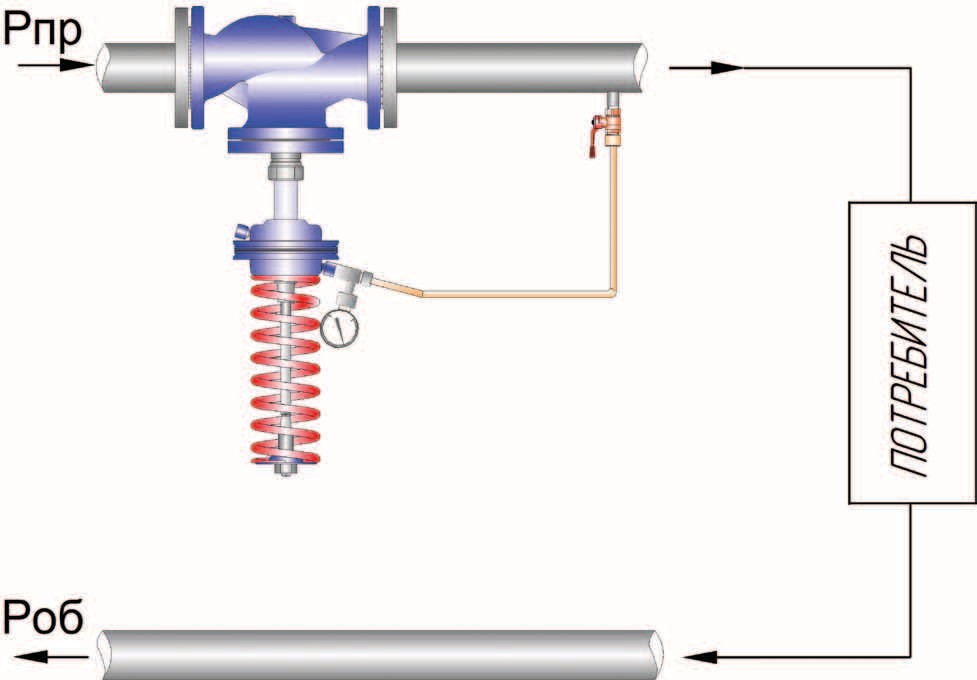 Рпр - давление потока среды на подающем трубопроводеРоб - давление потока среды на обратном трубопроводеТехнические характеристики и размерыТехнические характеристики и размерыТехнические характеристики и размерыТехнические характеристики и размерыТехнические характеристики и размерыТехнические характеристики и размерыТехнические характеристики и размерыТехнические характеристики и размерыТехнические характеристики и размерыТехнические характеристики и размерыТехнические характеристики и размерыТехнические характеристики и размерыТехнические характеристики и размерыИсполнениеОдноседельное регулирующееОдноседельное регулирующееОдноседельное регулирующееОдноседельное регулирующееОдноседельное регулирующееОдноседельное регулирующееОдноседельное регулирующееОдноседельное регулирующееОдноседельное регулирующееОдноседельное регулирующееОдноседельное регулирующееОдноседельное регулирующееНоминальный диаметр DN, мм1520253240506580100125150200Условная пропускная способность Кvу, м3/ч46,31016254063100160250320400Номинальное давление, РN, МПа1,6; 2,5; 4,01,6; 2,5; 4,01,6; 2,5; 4,01,6; 2,5; 4,01,6; 2,5; 4,01,6; 2,5; 4,01,6; 2,5; 4,01,6; 2,5; 4,01,6; 2,5; 4,01,6; 2,5; 4,01,6; 2,5; 4,01,6; 2,5; 4,0Относительная утечка затвора0,16% от Кvy0,16% от Кvy0,16% от Кvy0,16% от Кvy0,16% от Кvy0,16% от Кvy0,16% от Кvy0,16% от Кvy0,16% от Кvy0,16% от Кvy0,16% от Кvy0,16% от КvyТип соединенияФланцевое по ГОСТ 12820Фланцевое по ГОСТ 12820Фланцевое по ГОСТ 12820Фланцевое по ГОСТ 12820Фланцевое по ГОСТ 12820Фланцевое по ГОСТ 12820Фланцевое по ГОСТ 12820Фланцевое по ГОСТ 12820Фланцевое по ГОСТ 12820Фланцевое по ГОСТ 12820Фланцевое по ГОСТ 12820Фланцевое по ГОСТ 12820Регулируемая средаНасыщенный пар; Перегретый парНасыщенный пар; Перегретый парНасыщенный пар; Перегретый парНасыщенный пар; Перегретый парНасыщенный пар; Перегретый парНасыщенный пар; Перегретый парНасыщенный пар; Перегретый парНасыщенный пар; Перегретый парНасыщенный пар; Перегретый парНасыщенный пар; Перегретый парНасыщенный пар; Перегретый парНасыщенный пар; Перегретый парТемпература регулируемой среды, °Сдо 220; до 350до 220; до 350до 220; до 350до 220; до 350до 220; до 350до 220; до 350до 220; до 350до 220; до 350до 220; до 350до 220; до 350до 220; до 350до 220; до 350Высота, мм720730750800815815850900950100011001150Строительная длина, мм130150160180200230290310350400480600Масса (без монтажных частей), кг1213151822243035415090140диапазон настройки регуляторадиапазон настройки регуляторадиапазон настройки регуляторадиапазон настройки регуляторадиапазон настройки регулятораЦвет пружиныСинийЖелтыйКрасныйКрасныйПределы настройки, МПа0,01-0,070,05-0,30,1-0,60,3-1,2Эффективная площадь диафрагмы, см282828234Материалы основных деталей регуляторовМатериалы основных деталей регуляторовМатериалы основных деталей регуляторовМатериалы основных деталей регуляторовМатериалы основных деталей регуляторовКорпус клапанаСталь 25Л (GS-52)Сталь 09Г2С (9MnSi5)Сталь 09Г2С (9MnSi5)Сталь 12Х18Н10Т (Х10СrNiTi18-10)Корпус клапанаPN 1,6-2,5-4,0 МПаPN 1,6-2,5-4,0 МПаPN 1,6-2,5-4,0 МПаPN 1,6-2,5-4,0 МПаПлунжерСталь 12Х18Н10Т (Х10СrNiTi18-10)Сталь 12Х18Н10Т (Х10СrNiTi18-10)Сталь 12Х18Н10Т (Х10СrNiTi18-10)Сталь 12Х18Н10Т (Х10СrNiTi18-10)СедлоСталь 12Х18Н10Т (Х10СrNiTi18-10) Латунь ЛС59 (CuZn38Pb1,CW607N)Сталь 12Х18Н10Т (Х10СrNiTi18-10) Латунь ЛС59 (CuZn38Pb1,CW607N)Сталь 12Х18Н10Т (Х10СrNiTi18-10) Латунь ЛС59 (CuZn38Pb1,CW607N)Сталь 12Х18Н10Т (Х10СrNiTi18-10) Латунь ЛС59 (CuZn38Pb1,CW607N)МембранаЭтилен-пропиленовый каучук EPDM (бутадиен-нитрильный каучук NBR, фторкаучук FPM, силиконовый каучук VMQ — под заказ)Этилен-пропиленовый каучук EPDM (бутадиен-нитрильный каучук NBR, фторкаучук FPM, силиконовый каучук VMQ — под заказ)Этилен-пропиленовый каучук EPDM (бутадиен-нитрильный каучук NBR, фторкаучук FPM, силиконовый каучук VMQ — под заказ)Этилен-пропиленовый каучук EPDM (бутадиен-нитрильный каучук NBR, фторкаучук FPM, силиконовый каучук VMQ — под заказ)Уплотнение в затворе«Металл по металлу»«Металл по металлу»«Металл по металлу»«Металл по металлу»Уплотнение штока *До 220°СДо 220°СДо 350°СДо 350°СУплотнение штока *Модифицированный фторопласт (PTFE)Модифицированный фторопласт (PTFE)Графит ТРГ, сильфонГрафит ТРГ, сильфонМонтажные положенияМонтажные положенияРегуляторы  устанавливаются только  на горизонтальном	участке	трубопровода, регулирующим блоком вниз.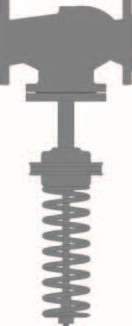 Схема подключения регулятора давления на пар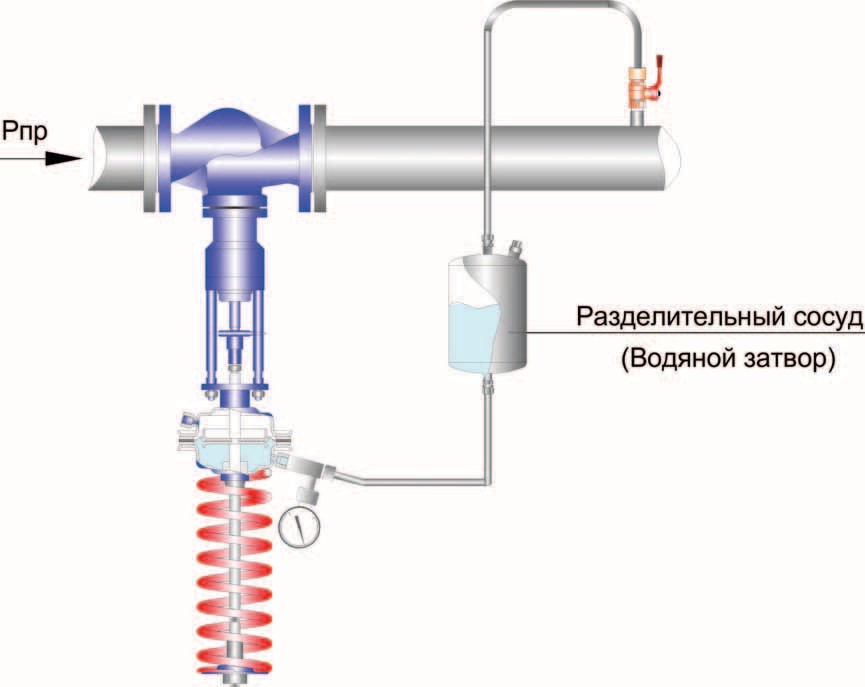 Рпр - давление потока среды на подающем трубопроводеТехнические характеристики и размерыТехнические характеристики и размерыТехнические характеристики и размерыТехнические характеристики и размерыТехнические характеристики и размерыТехнические характеристики и размерыТехнические характеристики и размерыТехнические характеристики и размерыТехнические характеристики и размерыТехнические характеристики и размерыТехнические характеристики и размерыТехнические характеристики и размерыТехнические характеристики и размерыТехнические характеристики и размерыТехнические характеристики и размерыИсполнениеОдноседельное регулирующиеОдноседельное регулирующиеОдноседельное регулирующиеОдноседельное регулирующиеОдноседельное регулирующиеОдноседельное регулирующиеОдноседельное регулирующиеОдноседельное регулирующиеОдноседельное регулирующиеОдноседельное регулирующиеОдноседельное регулирующиеОдноседельное регулирующиеДвухседельноеДвухседельноеНоминальный диаметр DN, мм1520253240506580100125150200100150Условная пропускная способность Кvу, м3 /ч0,250,40,631,01,62,53,24,01,62,54,06,31,01,62,02,53,24,06,38,0104,06,310161016202512,516253240254050632540638010063100160100125160200250160250320250320400250400Номинальное давление, РN, МПа1,6; 2,5; 4,01,6; 2,5; 4,01,6; 2,5; 4,01,6; 2,5; 4,01,6; 2,5; 4,01,6; 2,5; 4,01,6; 2,5; 4,01,6; 2,5; 4,01,6; 2,5; 4,01,6; 2,5; 4,01,6; 2,5; 4,01,6; 2,5; 4,01,61,6Относительная утечка0,16% от Кvy0,16% от Кvy0,16% от Кvy0,16% от Кvy0,16% от Кvy0,16% от Кvy0,16% от Кvy0,16% от Кvy0,16% от Кvy0,16% от Кvy0,16% от Кvy0,16% от Кvy0,16% от Кvy0,16% от КvyТип соединенияФланцевое  по ГОСТ 12820Фланцевое  по ГОСТ 12820Фланцевое  по ГОСТ 12820Фланцевое  по ГОСТ 12820Фланцевое  по ГОСТ 12820Фланцевое  по ГОСТ 12820Фланцевое  по ГОСТ 12820Фланцевое  по ГОСТ 12820Фланцевое  по ГОСТ 12820Фланцевое  по ГОСТ 12820Фланцевое  по ГОСТ 12820Фланцевое  по ГОСТ 12820Фланцевое  по ГОСТ 12820Фланцевое  по ГОСТ 12820Регулируемая средаХолодная и горячая вода, жидкие и газообразные среды, нейтральные к материалам регулятора; (Нефть и нефтепродукты, масла, растворы кислот и щелочей)*Холодная и горячая вода, жидкие и газообразные среды, нейтральные к материалам регулятора; (Нефть и нефтепродукты, масла, растворы кислот и щелочей)*Холодная и горячая вода, жидкие и газообразные среды, нейтральные к материалам регулятора; (Нефть и нефтепродукты, масла, растворы кислот и щелочей)*Холодная и горячая вода, жидкие и газообразные среды, нейтральные к материалам регулятора; (Нефть и нефтепродукты, масла, растворы кислот и щелочей)*Холодная и горячая вода, жидкие и газообразные среды, нейтральные к материалам регулятора; (Нефть и нефтепродукты, масла, растворы кислот и щелочей)*Холодная и горячая вода, жидкие и газообразные среды, нейтральные к материалам регулятора; (Нефть и нефтепродукты, масла, растворы кислот и щелочей)*Холодная и горячая вода, жидкие и газообразные среды, нейтральные к материалам регулятора; (Нефть и нефтепродукты, масла, растворы кислот и щелочей)*Холодная и горячая вода, жидкие и газообразные среды, нейтральные к материалам регулятора; (Нефть и нефтепродукты, масла, растворы кислот и щелочей)*Холодная и горячая вода, жидкие и газообразные среды, нейтральные к материалам регулятора; (Нефть и нефтепродукты, масла, растворы кислот и щелочей)*Холодная и горячая вода, жидкие и газообразные среды, нейтральные к материалам регулятора; (Нефть и нефтепродукты, масла, растворы кислот и щелочей)*Холодная и горячая вода, жидкие и газообразные среды, нейтральные к материалам регулятора; (Нефть и нефтепродукты, масла, растворы кислот и щелочей)*Холодная и горячая вода, жидкие и газообразные среды, нейтральные к материалам регулятора; (Нефть и нефтепродукты, масла, растворы кислот и щелочей)*Холодная и горячая вода, жидкие и газообразные среды, нейтральные к материалам регулятора; (Нефть и нефтепродукты, масла, растворы кислот и щелочей)*Холодная и горячая вода, жидкие и газообразные среды, нейтральные к материалам регулятора; (Нефть и нефтепродукты, масла, растворы кислот и щелочей)*Температура регулируемой среды, °СДо 150До 150До 150До 150До 150До 150До 150До 150До 150До 150До 150До 150До 150До 150Высота, мм5105105605706506707007508008509001000735900Строительная длина, мм130150160180200230290310350400480600350480Масса, кг1010111418222834586481105108130диапазон настройки регуляторадиапазон настройки регуляторадиапазон настройки регуляторадиапазон настройки регуляторадиапазон настройки регулятораЦвет пружиныСинийЖелтыйКрасныйКрасныйПределы настройки, МПа0,01-0,070,05-0,30,1-0,60,3-1,2Эффективная площадь диафрагмы, см2284828234Материалы основных деталей регуляторовМатериалы основных деталей регуляторовМатериалы основных деталей регуляторовМатериалы основных деталей регуляторовМатериалы основных деталей регуляторовКорпус клапанаЧугун СЧ20 (GG20)Сталь 25Л (GS-52)Сталь 09Г2С (9MnSi5)Сталь 12Х18Н10Т (Х10СrNiTi18-10)Корпус клапанаРN 1,6 МПаPN 1,6-2,5-4,0 МПаPN 1,6-2,5-4,0 МПаPN 1,6-2,5-4,0 МПаПлунжерСталь 12Х18Н10Т (Х10СrNiTi18-10)Сталь 12Х18Н10Т (Х10СrNiTi18-10)Сталь 12Х18Н10Т (Х10СrNiTi18-10)Сталь 12Х18Н10Т (Х10СrNiTi18-10)СедлоСталь 12Х18Н10Т (Х10СrNiTi18-10)(Латунь ЛС59 (CuZn38Pb1) — под заказ)Сталь 12Х18Н10Т (Х10СrNiTi18-10)(Латунь ЛС59 (CuZn38Pb1) — под заказ)Сталь 12Х18Н10Т (Х10СrNiTi18-10)(Латунь ЛС59 (CuZn38Pb1) — под заказ)Сталь 12Х18Н10Т (Х10СrNiTi18-10)(Латунь ЛС59 (CuZn38Pb1) — под заказ)МембранаЭтилен-пропиленовый каучук EPDM (бутадиен-нитрильный каучук NBR, фторкаучук FPM, силиконовый каучук VMQ — под заказ)Этилен-пропиленовый каучук EPDM (бутадиен-нитрильный каучук NBR, фторкаучук FPM, силиконовый каучук VMQ — под заказ)Этилен-пропиленовый каучук EPDM (бутадиен-нитрильный каучук NBR, фторкаучук FPM, силиконовый каучук VMQ — под заказ)Этилен-пропиленовый каучук EPDM (бутадиен-нитрильный каучук NBR, фторкаучук FPM, силиконовый каучук VMQ — под заказ)Уплотнение штока *Фторкаучук (FPM), Фторопласт (PTFE), Этилен-пропиленовый каучук (EPDM)Фторкаучук (FPM), Фторопласт (PTFE), Этилен-пропиленовый каучук (EPDM)Фторкаучук (FPM), Фторопласт (PTFE), Этилен-пропиленовый каучук (EPDM)Фторкаучук (FPM), Фторопласт (PTFE), Этилен-пропиленовый каучук (EPDM)Уплотнение в затворе«Металл по металлу»«Металл по металлу»«Металл по металлу»«Металл по металлу»Монтажные положенияМонтажные положенияРегуляторы DN 15-100 мм с температурой перемещаемой среды до 100°С устанавливаются только на горизонтальном участке трубопровода, регулирующим блоком вниз или вверх.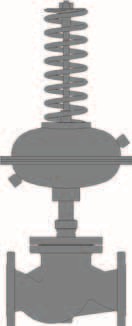 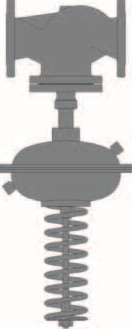 Регуляторы DN 125-200 мм или регуляторы с температурой перемещаемой среды свыше 100°С могут устанавливаться только на горизонтальном участке трубопровода, регулирующим блоком вниз.Схемы подключения регулятора перепада давленияСхемы подключения регулятора перепада давления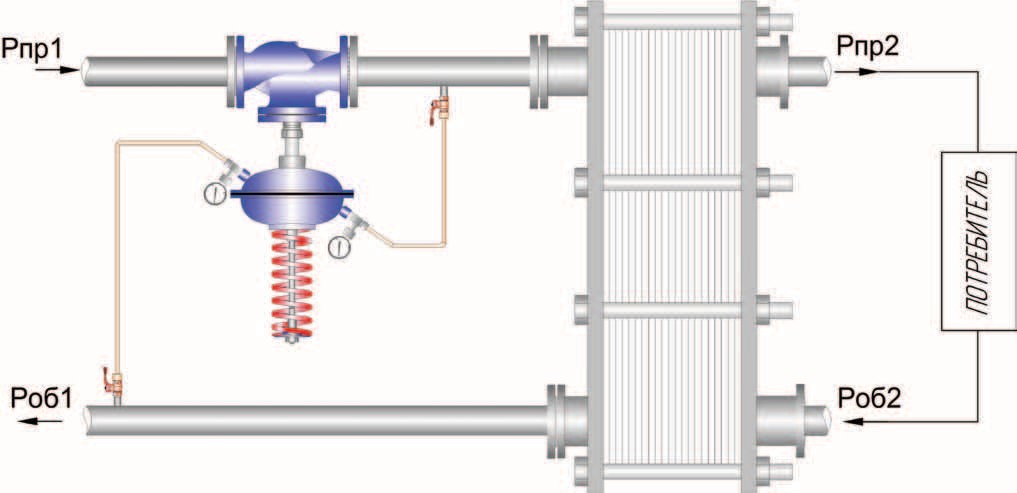 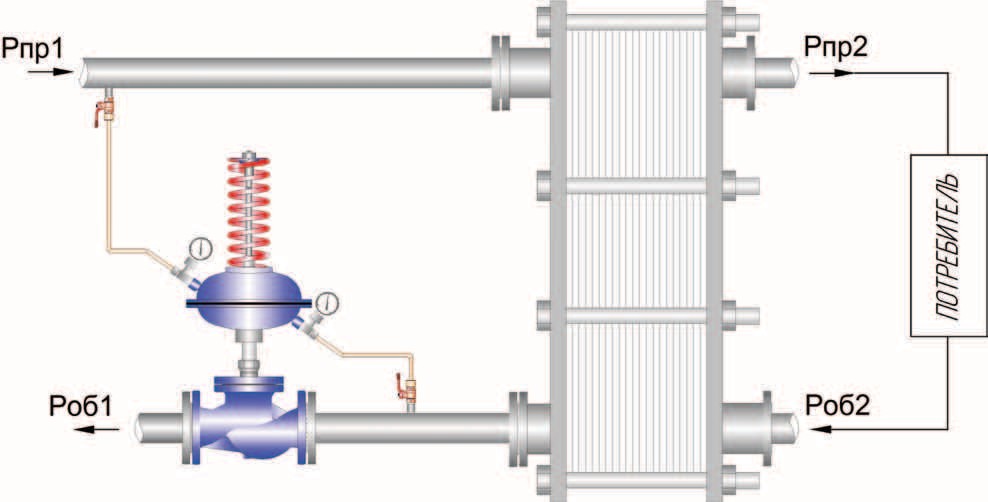 Рпр1 - давление потока среды на подающем трубопроводе теплосетиРпр2 - давление потока среды на подающем трубопроводе потребителяРоб1 - давление потока среды на обратном трубопроводе теплосетиРоб2 - давление потока среды на обратном трубопроводе потребителя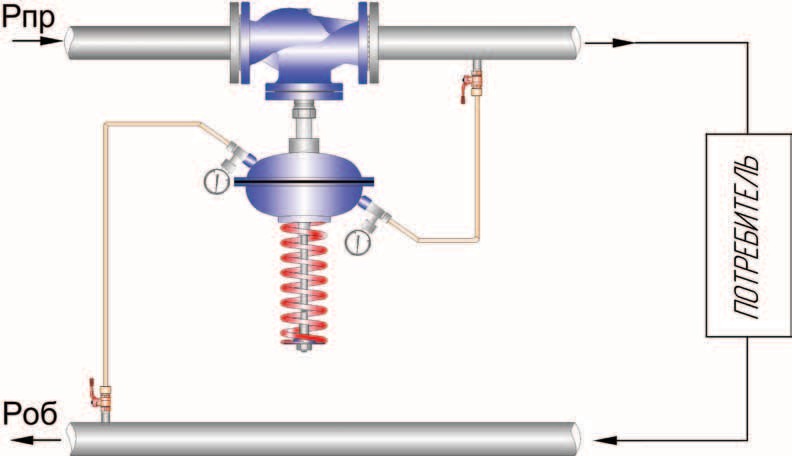 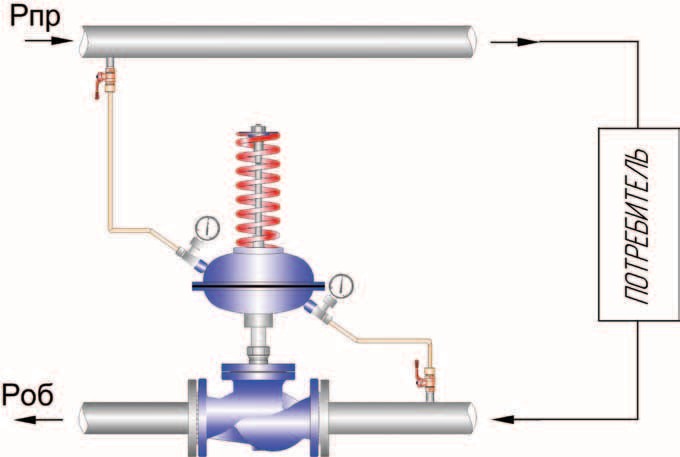 Рпр - давление потока среды на подающем трубопроводеРоб - давление потока среды на обратном трубопроводеТехнические характеристики и размерыТехнические характеристики и размерыТехнические характеристики и размерыТехнические характеристики и размерыТехнические характеристики и размерыТехнические характеристики и размерыТехнические характеристики и размерыТехнические характеристики и размерыТехнические характеристики и размерыТехнические характеристики и размерыТехнические характеристики и размерыТехнические характеристики и размерыТехнические характеристики и размерыТехнические характеристики и размерыТехнические характеристики и размерыИсполнениеОдноседельное регулирующиеОдноседельное регулирующиеОдноседельное регулирующиеОдноседельное регулирующиеОдноседельное регулирующиеОдноседельное регулирующиеОдноседельное регулирующиеОдноседельное регулирующиеОдноседельное регулирующиеОдноседельное регулирующиеОдноседельное регулирующиеОдноседельное регулирующиеДвухседельноеДвухседельноеНоминальный диаметр DN, мм1520253240506580100125150200100150Условная пропускная способность Кvу, м3 /ч0,250,40,631,01,62,53,24,01,62,54,06,31,01,62,02,53,24,06,38,0104,06,310161016202512,516253240254050632540638010063100160100125160200250160250320250320400250400Номинальное давление, РN, МПа1,6; 2,5; 4,01,6; 2,5; 4,01,6; 2,5; 4,01,6; 2,5; 4,01,6; 2,5; 4,01,6; 2,5; 4,01,6; 2,5; 4,01,6; 2,5; 4,01,6; 2,5; 4,01,6; 2,5; 4,01,6; 2,5; 4,01,6; 2,5; 4,01,61,6Относительная утечка0,16% от Кvy0,16% от Кvy0,16% от Кvy0,16% от Кvy0,16% от Кvy0,16% от Кvy0,16% от Кvy0,16% от Кvy0,16% от Кvy0,16% от Кvy0,16% от Кvy0,16% от Кvy0,16% от Кvy0,16% от КvyТип соединенияФланцевое  по ГОСТ 12820Фланцевое  по ГОСТ 12820Фланцевое  по ГОСТ 12820Фланцевое  по ГОСТ 12820Фланцевое  по ГОСТ 12820Фланцевое  по ГОСТ 12820Фланцевое  по ГОСТ 12820Фланцевое  по ГОСТ 12820Фланцевое  по ГОСТ 12820Фланцевое  по ГОСТ 12820Фланцевое  по ГОСТ 12820Фланцевое  по ГОСТ 12820Фланцевое  по ГОСТ 12820Фланцевое  по ГОСТ 12820Регулируемая средаХолодная и горячая вода, жидкие и газообразные среды, нейтральные к материалам регулятора; (Нефть и нефтепродукты, масла, растворы кислот и щелочей)*Холодная и горячая вода, жидкие и газообразные среды, нейтральные к материалам регулятора; (Нефть и нефтепродукты, масла, растворы кислот и щелочей)*Холодная и горячая вода, жидкие и газообразные среды, нейтральные к материалам регулятора; (Нефть и нефтепродукты, масла, растворы кислот и щелочей)*Холодная и горячая вода, жидкие и газообразные среды, нейтральные к материалам регулятора; (Нефть и нефтепродукты, масла, растворы кислот и щелочей)*Холодная и горячая вода, жидкие и газообразные среды, нейтральные к материалам регулятора; (Нефть и нефтепродукты, масла, растворы кислот и щелочей)*Холодная и горячая вода, жидкие и газообразные среды, нейтральные к материалам регулятора; (Нефть и нефтепродукты, масла, растворы кислот и щелочей)*Холодная и горячая вода, жидкие и газообразные среды, нейтральные к материалам регулятора; (Нефть и нефтепродукты, масла, растворы кислот и щелочей)*Холодная и горячая вода, жидкие и газообразные среды, нейтральные к материалам регулятора; (Нефть и нефтепродукты, масла, растворы кислот и щелочей)*Холодная и горячая вода, жидкие и газообразные среды, нейтральные к материалам регулятора; (Нефть и нефтепродукты, масла, растворы кислот и щелочей)*Холодная и горячая вода, жидкие и газообразные среды, нейтральные к материалам регулятора; (Нефть и нефтепродукты, масла, растворы кислот и щелочей)*Холодная и горячая вода, жидкие и газообразные среды, нейтральные к материалам регулятора; (Нефть и нефтепродукты, масла, растворы кислот и щелочей)*Холодная и горячая вода, жидкие и газообразные среды, нейтральные к материалам регулятора; (Нефть и нефтепродукты, масла, растворы кислот и щелочей)*Холодная и горячая вода, жидкие и газообразные среды, нейтральные к материалам регулятора; (Нефть и нефтепродукты, масла, растворы кислот и щелочей)*Холодная и горячая вода, жидкие и газообразные среды, нейтральные к материалам регулятора; (Нефть и нефтепродукты, масла, растворы кислот и щелочей)*Температура регулируемой среды, °СДо 150До 150До 150До 150До 150До 150До 150До 150До 150До 150До 150До 150До 150До 150Высота, мм5105105605706506707007508008509001000735900Строительная длина, мм130150160180200230290310350400480600350480Масса, кг1010111418222834586481105108130диапазон настройки регуляторадиапазон настройки регуляторадиапазон настройки регуляторадиапазон настройки регуляторадиапазон настройки регулятораЦвет пружиныСинийЖелтыйКрасныйКрасныйПределы настройки, МПа0,01-0,070,05-0,30,1-0,60,3-1,2Эффективная площадь диафрагмы, см2284828234Материалы основных деталей регуляторовМатериалы основных деталей регуляторовМатериалы основных деталей регуляторовМатериалы основных деталей регуляторовМатериалы основных деталей регуляторовКорпус клапанаЧугун СЧ20 (GG20)Сталь 25Л (GS-52)Сталь 09Г2С (9MnSi5)Сталь 12Х18Н10Т (Х10СrNiTi18-10)Корпус клапанаРN 1,6 МПаPN 1,6-2,5-4,0 МПаPN 1,6-2,5-4,0 МПаPN 1,6-2,5-4,0 МПаПлунжерСталь 12Х18Н10Т (Х10СrNiTi18-10)Сталь 12Х18Н10Т (Х10СrNiTi18-10)Сталь 12Х18Н10Т (Х10СrNiTi18-10)Сталь 12Х18Н10Т (Х10СrNiTi18-10)СедлоСталь 12Х18Н10Т (Х10СrNiTi18-10)(Латунь ЛС59 (CuZn38Pb1) — под заказ)Сталь 12Х18Н10Т (Х10СrNiTi18-10)(Латунь ЛС59 (CuZn38Pb1) — под заказ)Сталь 12Х18Н10Т (Х10СrNiTi18-10)(Латунь ЛС59 (CuZn38Pb1) — под заказ)Сталь 12Х18Н10Т (Х10СrNiTi18-10)(Латунь ЛС59 (CuZn38Pb1) — под заказ)МембранаЭтилен-пропиленовый каучук EPDM (бутадиен-нитрильный каучук NBR, фторкаучук FPM, силиконовый каучук VMQ — под заказ)Этилен-пропиленовый каучук EPDM (бутадиен-нитрильный каучук NBR, фторкаучук FPM, силиконовый каучук VMQ — под заказ)Этилен-пропиленовый каучук EPDM (бутадиен-нитрильный каучук NBR, фторкаучук FPM, силиконовый каучук VMQ — под заказ)Этилен-пропиленовый каучук EPDM (бутадиен-нитрильный каучук NBR, фторкаучук FPM, силиконовый каучук VMQ — под заказ)Уплотнение штока *Фторкаучук (FPM), Фторопласт (PTFE), Этилен-пропиленовый каучук (EPDM)Фторкаучук (FPM), Фторопласт (PTFE), Этилен-пропиленовый каучук (EPDM)Фторкаучук (FPM), Фторопласт (PTFE), Этилен-пропиленовый каучук (EPDM)Фторкаучук (FPM), Фторопласт (PTFE), Этилен-пропиленовый каучук (EPDM)Уплотнение в затворе«Металл по металлу»«Металл по металлу»«Металл по металлу»«Металл по металлу»Монтажные положенияМонтажные положенияРегуляторы DN 15-100 мм с температурой перемещаемой среды до 100°С устанавливаются только на горизонтальном участке трубопровода, регулирующим блоком вниз или вверх.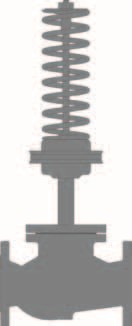 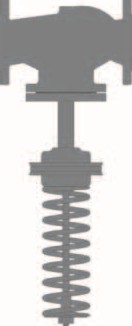 Регуляторы DN 125-200 мм или регуляторы с температурой перемещаемой среды свыше 100°С могут устанавливаться только на горизонтальном участке трубопровода, регулирующим блоком вниз.Схемы подключения УРРд® для регулирования расходаСхемы подключения УРРд® для регулирования расхода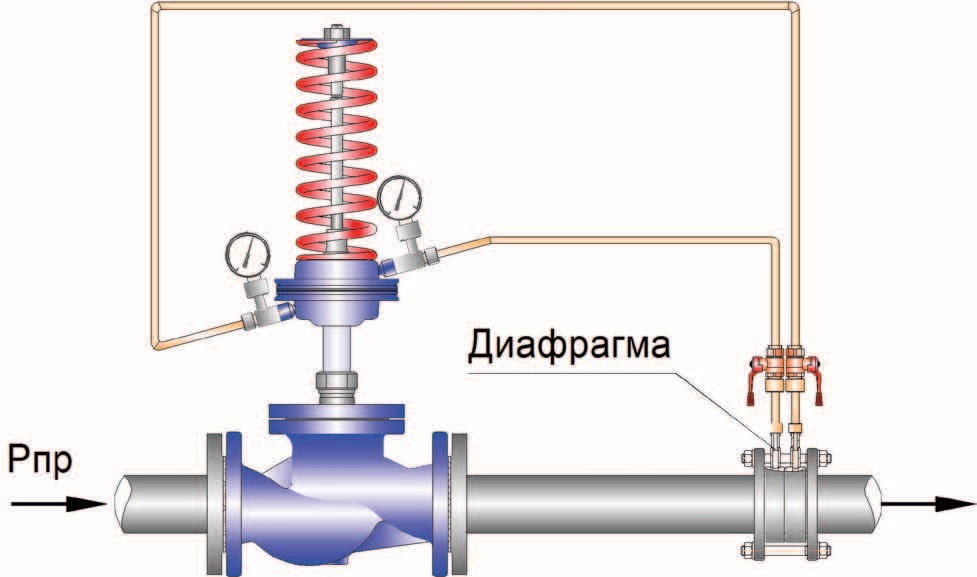 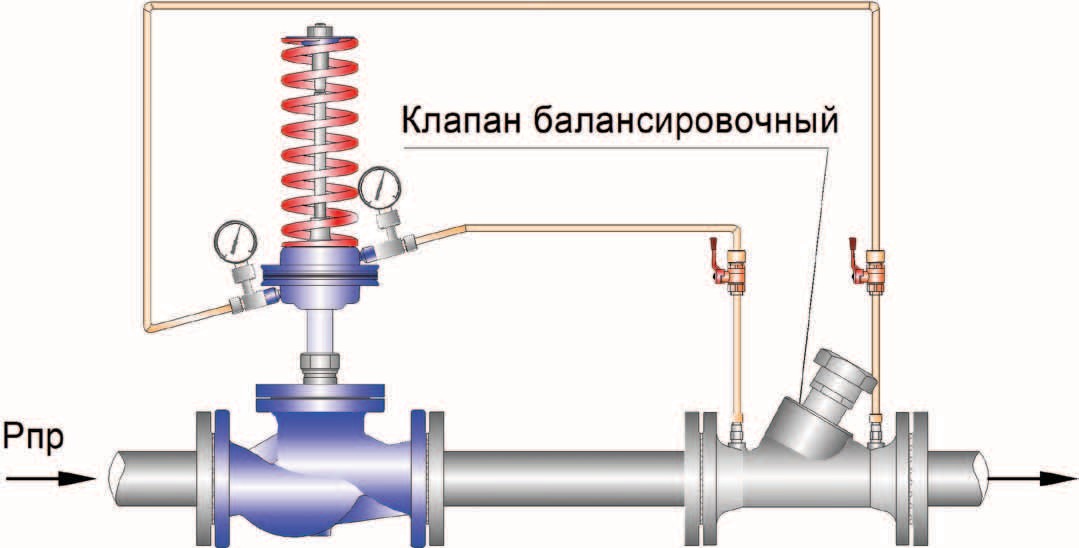 Рпр - давление потока среды на подающем трубопроводеРпр - давление потока среды на подающем трубопроводеТехнические характеристики и размерыТехнические характеристики и размерыТехнические характеристики и размерыТехнические характеристики и размерыТехнические характеристики и размерыТехнические характеристики и размерыТехнические характеристики и размерыТехнические характеристики и размерыТехнические характеристики и размерыТехнические характеристики и размерыТехнические характеристики и размерыТехнические характеристики и размерыТехнические характеристики и размерыТехнические характеристики и размерыТехнические характеристики и размерыИсполнениеОдноседельное Регулирующие / ЗапорныеОдноседельное Регулирующие / ЗапорныеОдноседельное Регулирующие / ЗапорныеОдноседельное Регулирующие / ЗапорныеОдноседельное Регулирующие / ЗапорныеОдноседельное Регулирующие / ЗапорныеОдноседельное Регулирующие / ЗапорныеОдноседельное Регулирующие / ЗапорныеОдноседельное Регулирующие / ЗапорныеОдноседельное Регулирующие / ЗапорныеОдноседельное Регулирующие / ЗапорныеОдноседельное Регулирующие / ЗапорныеДвух- седельноеДвух- седельноеНоминальный диаметр DN, мм1520253240506580100125150200100150Условная пропускная способность Кvу, м3 /ч46,31016254063100160250320400250400Номинальное давление, РN, МПа1,6; 2,5; 4,01,6; 2,5; 4,01,6; 2,5; 4,01,6; 2,5; 4,01,6; 2,5; 4,01,6; 2,5; 4,01,6; 2,5; 4,01,6; 2,5; 4,01,6; 2,5; 4,01,6; 2,5; 4,01,6; 2,5; 4,01,6; 2,5; 4,01,61,6Относительная утечка0,16% от Кvy0% от Кvy (Класс герметичности - «А» по ГОСТ 9544)0,16% от Кvy0% от Кvy (Класс герметичности - «А» по ГОСТ 9544)0,16% от Кvy0% от Кvy (Класс герметичности - «А» по ГОСТ 9544)0,16% от Кvy0% от Кvy (Класс герметичности - «А» по ГОСТ 9544)0,16% от Кvy0% от Кvy (Класс герметичности - «А» по ГОСТ 9544)0,16% от Кvy0% от Кvy (Класс герметичности - «А» по ГОСТ 9544)0,16% от Кvy0% от Кvy (Класс герметичности - «А» по ГОСТ 9544)0,16% от Кvy0% от Кvy (Класс герметичности - «А» по ГОСТ 9544)0,16% от Кvy0% от Кvy (Класс герметичности - «А» по ГОСТ 9544)0,16% от Кvy0% от Кvy (Класс герметичности - «А» по ГОСТ 9544)0,16% от Кvy0% от Кvy (Класс герметичности - «А» по ГОСТ 9544)0,16% от Кvy0% от Кvy (Класс герметичности - «А» по ГОСТ 9544)0,16% от Кvy0% от Кvy (Класс герметичности - «А» по ГОСТ 9544)0,16% от Кvy0% от Кvy (Класс герметичности - «А» по ГОСТ 9544)Тип соединенияФланцевое  по ГОСТ 12820Фланцевое  по ГОСТ 12820Фланцевое  по ГОСТ 12820Фланцевое  по ГОСТ 12820Фланцевое  по ГОСТ 12820Фланцевое  по ГОСТ 12820Фланцевое  по ГОСТ 12820Фланцевое  по ГОСТ 12820Фланцевое  по ГОСТ 12820Фланцевое  по ГОСТ 12820Фланцевое  по ГОСТ 12820Фланцевое  по ГОСТ 12820Фланцевое  по ГОСТ 12820Фланцевое  по ГОСТ 12820Регулируемая средаХолодная и горячая вода, жидкие и газообразные среды, нейтральные к материалам регулятора;(Нефть и нефтепродукты, масла, растворы кислот и щелочей)*Холодная и горячая вода, жидкие и газообразные среды, нейтральные к материалам регулятора;(Нефть и нефтепродукты, масла, растворы кислот и щелочей)*Холодная и горячая вода, жидкие и газообразные среды, нейтральные к материалам регулятора;(Нефть и нефтепродукты, масла, растворы кислот и щелочей)*Холодная и горячая вода, жидкие и газообразные среды, нейтральные к материалам регулятора;(Нефть и нефтепродукты, масла, растворы кислот и щелочей)*Холодная и горячая вода, жидкие и газообразные среды, нейтральные к материалам регулятора;(Нефть и нефтепродукты, масла, растворы кислот и щелочей)*Холодная и горячая вода, жидкие и газообразные среды, нейтральные к материалам регулятора;(Нефть и нефтепродукты, масла, растворы кислот и щелочей)*Холодная и горячая вода, жидкие и газообразные среды, нейтральные к материалам регулятора;(Нефть и нефтепродукты, масла, растворы кислот и щелочей)*Холодная и горячая вода, жидкие и газообразные среды, нейтральные к материалам регулятора;(Нефть и нефтепродукты, масла, растворы кислот и щелочей)*Холодная и горячая вода, жидкие и газообразные среды, нейтральные к материалам регулятора;(Нефть и нефтепродукты, масла, растворы кислот и щелочей)*Холодная и горячая вода, жидкие и газообразные среды, нейтральные к материалам регулятора;(Нефть и нефтепродукты, масла, растворы кислот и щелочей)*Холодная и горячая вода, жидкие и газообразные среды, нейтральные к материалам регулятора;(Нефть и нефтепродукты, масла, растворы кислот и щелочей)*Холодная и горячая вода, жидкие и газообразные среды, нейтральные к материалам регулятора;(Нефть и нефтепродукты, масла, растворы кислот и щелочей)*Холодная и горячая вода, жидкие и газообразные среды, нейтральные к материалам регулятора;(Нефть и нефтепродукты, масла, растворы кислот и щелочей)*Холодная и горячая вода, жидкие и газообразные среды, нейтральные к материалам регулятора;(Нефть и нефтепродукты, масла, растворы кислот и щелочей)*Температура регулируемой среды, °СДо 150До 150До 150До 150До 150До 150До 150До 150До 150До 150До 150До 150До 150До 150Высота, мм5105105605706506707007508008509001000735900Строительная длина, мм130150160180200230290310350400480600350480Масса, кг1010111418222834586481105108130диапазон настройки регуляторадиапазон настройки регуляторадиапазон настройки регуляторадиапазон настройки регуляторадиапазон настройки регулятораЦвет пружиныСинийЖелтыйКрасныйКрасныйПределы настройки, МПа0,01-0,070,05-0,30,1-0,60,3-1,2Эффективная площадь диафрагмы, см282828234Материалы основных деталей регуляторовМатериалы основных деталей регуляторовМатериалы основных деталей регуляторовМатериалы основных деталей регуляторовМатериалы основных деталей регуляторовКорпус клапанаЧугун СЧ20 (GG20)Сталь 25Л (GS-52)Сталь 09Г2С (9MnSi5)Сталь 12Х18Н10Т (Х10СrNiTi18-10)Корпус клапанаРN 1,6 МПаPN 1,6-2,5-4,0 МПаPN 1,6-2,5-4,0 МПаPN 1,6-2,5-4,0 МПаПлунжерСталь 12Х18Н10Т (Х10СrNiTi18-10)Сталь 12Х18Н10Т (Х10СrNiTi18-10)Сталь 12Х18Н10Т (Х10СrNiTi18-10)Сталь 12Х18Н10Т (Х10СrNiTi18-10)СедлоСталь 12Х18Н10Т (Х10СrNiTi18-10)(Латунь ЛС59 (CuZn38Pb1) — под заказ)Сталь 12Х18Н10Т (Х10СrNiTi18-10)(Латунь ЛС59 (CuZn38Pb1) — под заказ)Сталь 12Х18Н10Т (Х10СrNiTi18-10)(Латунь ЛС59 (CuZn38Pb1) — под заказ)Сталь 12Х18Н10Т (Х10СrNiTi18-10)(Латунь ЛС59 (CuZn38Pb1) — под заказ)МембранаЭтилен-пропиленовый каучук EPDM (бутадиен-нитрильный каучук NBR, фторкаучук FPM, силиконовый каучук VMQ — под заказ)Этилен-пропиленовый каучук EPDM (бутадиен-нитрильный каучук NBR, фторкаучук FPM, силиконовый каучук VMQ — под заказ)Этилен-пропиленовый каучук EPDM (бутадиен-нитрильный каучук NBR, фторкаучук FPM, силиконовый каучук VMQ — под заказ)Этилен-пропиленовый каучук EPDM (бутадиен-нитрильный каучук NBR, фторкаучук FPM, силиконовый каучук VMQ — под заказ)Уплотнение штока *Фторкаучук (FPM), Фторопласт (PTFE), Этилен-пропиленовый каучук (EPDM)Фторкаучук (FPM), Фторопласт (PTFE), Этилен-пропиленовый каучук (EPDM)Фторкаучук (FPM), Фторопласт (PTFE), Этилен-пропиленовый каучук (EPDM)Фторкаучук (FPM), Фторопласт (PTFE), Этилен-пропиленовый каучук (EPDM)Уплотнение в затворе **«Металл по металлу» / Металл-фторопласт (PTFE)«Металл по металлу» / Металл-фторопласт (PTFE)«Металл по металлу» / Металл-фторопласт (PTFE)«Металл по металлу» / Металл-фторопласт (PTFE)Монтажные положенияМонтажные положенияРегуляторы DN 15-100 мм с температурой перемещаемой среды до 100°С устанавливаются только на горизонтальном участке трубопровода, регулирующим блоком вниз или вверх.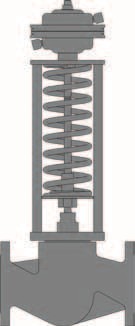 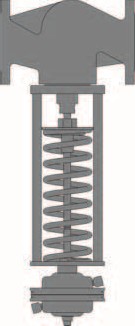 Регуляторы DN 125-200 мм или регуляторы с температурой перемещаемой среды свыше 100°С могут устанавливаться только на горизонтальном участке трубопровода, регулирующим блоком вниз.Схема подключения регулятора давления «до себя»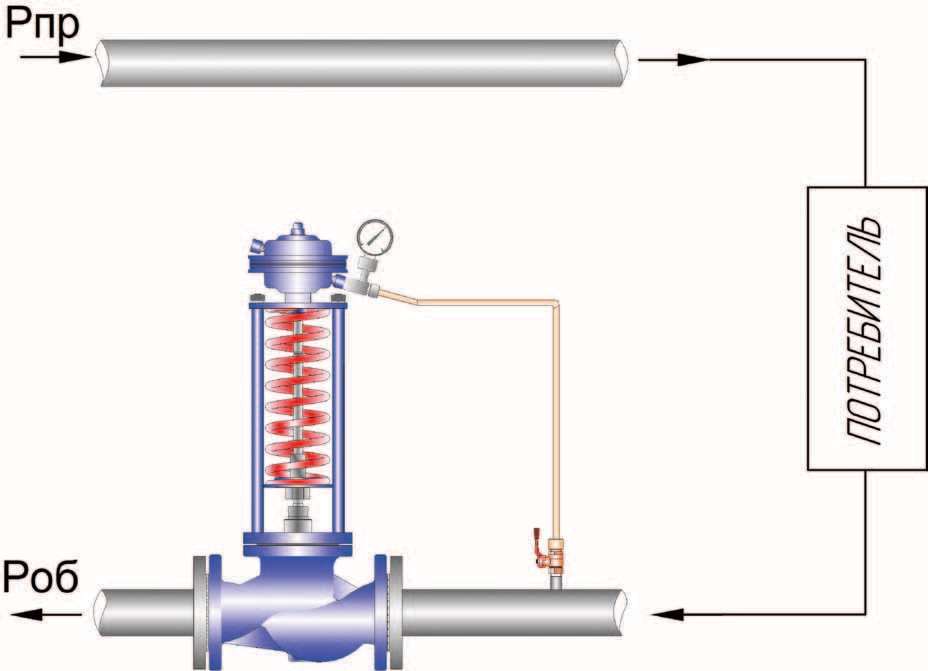 Рпр - давление потока среды на подающем трубопроводеРоб - давление потока среды на обратном трубопроводеТехнические характеристики и размерыТехнические характеристики и размерыТехнические характеристики и размерыТехнические характеристики и размерыТехнические характеристики и размерыТехнические характеристики и размерыТехнические характеристики и размерыТехнические характеристики и размерыТехнические характеристики и размерыТехнические характеристики и размерыТехнические характеристики и размерыТехнические характеристики и размерыТехнические характеристики и размерыТехнические характеристики и размерыТехнические характеристики и размерыИсполнениеОдноседельное регулирующиеОдноседельное регулирующиеОдноседельное регулирующиеОдноседельное регулирующиеОдноседельное регулирующиеОдноседельное регулирующиеОдноседельное регулирующиеОдноседельное регулирующиеОдноседельное регулирующиеОдноседельное регулирующиеОдноседельное регулирующиеОдноседельное регулирующиеДвух- седельноеДвух- седельноеНоминальный диаметр DN, мм1520253240506580100125150200100150Условная пропускная способность Кvу, м3 /ч46,31016254063100160250320400250400Номинальное давление, РN, МПа1,6; 2,5; 4,01,6; 2,5; 4,01,6; 2,5; 4,01,6; 2,5; 4,01,6; 2,5; 4,01,6; 2,5; 4,01,6; 2,5; 4,01,6; 2,5; 4,01,6; 2,5; 4,01,6; 2,5; 4,01,6; 2,5; 4,01,6; 2,5; 4,01,61,6Относительная утечка0,16% от Кvy0,16% от Кvy0,16% от Кvy0,16% от Кvy0,16% от Кvy0,16% от Кvy0,16% от Кvy0,16% от Кvy0,16% от Кvy0,16% от Кvy0,16% от Кvy0,16% от Кvy0,16% от Кvy0,16% от КvyТип соединенияФланцевое  по ГОСТ 12820Фланцевое  по ГОСТ 12820Фланцевое  по ГОСТ 12820Фланцевое  по ГОСТ 12820Фланцевое  по ГОСТ 12820Фланцевое  по ГОСТ 12820Фланцевое  по ГОСТ 12820Фланцевое  по ГОСТ 12820Фланцевое  по ГОСТ 12820Фланцевое  по ГОСТ 12820Фланцевое  по ГОСТ 12820Фланцевое  по ГОСТ 12820Фланцевое  по ГОСТ 12820Фланцевое  по ГОСТ 12820Регулируемая средаХолодная и горячая вода, жидкие и газообразные среды, нейтральные к материалам регулятора;(Нефть и нефтепродукты, масла, растворы кислот и щелочей)*Холодная и горячая вода, жидкие и газообразные среды, нейтральные к материалам регулятора;(Нефть и нефтепродукты, масла, растворы кислот и щелочей)*Холодная и горячая вода, жидкие и газообразные среды, нейтральные к материалам регулятора;(Нефть и нефтепродукты, масла, растворы кислот и щелочей)*Холодная и горячая вода, жидкие и газообразные среды, нейтральные к материалам регулятора;(Нефть и нефтепродукты, масла, растворы кислот и щелочей)*Холодная и горячая вода, жидкие и газообразные среды, нейтральные к материалам регулятора;(Нефть и нефтепродукты, масла, растворы кислот и щелочей)*Холодная и горячая вода, жидкие и газообразные среды, нейтральные к материалам регулятора;(Нефть и нефтепродукты, масла, растворы кислот и щелочей)*Холодная и горячая вода, жидкие и газообразные среды, нейтральные к материалам регулятора;(Нефть и нефтепродукты, масла, растворы кислот и щелочей)*Холодная и горячая вода, жидкие и газообразные среды, нейтральные к материалам регулятора;(Нефть и нефтепродукты, масла, растворы кислот и щелочей)*Холодная и горячая вода, жидкие и газообразные среды, нейтральные к материалам регулятора;(Нефть и нефтепродукты, масла, растворы кислот и щелочей)*Холодная и горячая вода, жидкие и газообразные среды, нейтральные к материалам регулятора;(Нефть и нефтепродукты, масла, растворы кислот и щелочей)*Холодная и горячая вода, жидкие и газообразные среды, нейтральные к материалам регулятора;(Нефть и нефтепродукты, масла, растворы кислот и щелочей)*Холодная и горячая вода, жидкие и газообразные среды, нейтральные к материалам регулятора;(Нефть и нефтепродукты, масла, растворы кислот и щелочей)*Холодная и горячая вода, жидкие и газообразные среды, нейтральные к материалам регулятора;(Нефть и нефтепродукты, масла, растворы кислот и щелочей)*Холодная и горячая вода, жидкие и газообразные среды, нейтральные к материалам регулятора;(Нефть и нефтепродукты, масла, растворы кислот и щелочей)*Температура регулируемой среды, °СДо 150До 150До 150До 150До 150До 150До 150До 150До 150До 150До 150До 150До 150До 150Высота, мм5105105605706506707007508008509001000735900Строительная длина, мм130150160180200230290310350400480600350480Масса, кг1010111418222834586481105108130диапазон настройки регуляторадиапазон настройки регуляторадиапазон настройки регуляторадиапазон настройки регуляторадиапазон настройки регулятораЦвет пружиныСинийЖелтыйКрасныйКрасныйПределы настройки, МПа0,01-0,070,05-0,30,1-0,60,3-1,2Эффективная площадь диафрагмы, см2284828234Материалы основных деталей регуляторовМатериалы основных деталей регуляторовМатериалы основных деталей регуляторовМатериалы основных деталей регуляторовМатериалы основных деталей регуляторовКорпус клапанаЧугун СЧ20 (GG20)Сталь 25Л (GS-52)Сталь 09Г2С (9MnSi5)Сталь 12Х18Н10Т (Х10СrNiTi18-10)Корпус клапанаРN 1,6 МПаPN 1,6-2,5-4,0 МПаPN 1,6-2,5-4,0 МПаPN 1,6-2,5-4,0 МПаПлунжерСталь 12Х18Н10Т (Х10СrNiTi18-10)Сталь 12Х18Н10Т (Х10СrNiTi18-10)Сталь 12Х18Н10Т (Х10СrNiTi18-10)Сталь 12Х18Н10Т (Х10СrNiTi18-10)СедлоСталь 12Х18Н10Т (Х10СrNiTi18-10)(Латунь ЛС59 (CuZn38Pb1) — под заказ)Сталь 12Х18Н10Т (Х10СrNiTi18-10)(Латунь ЛС59 (CuZn38Pb1) — под заказ)Сталь 12Х18Н10Т (Х10СrNiTi18-10)(Латунь ЛС59 (CuZn38Pb1) — под заказ)Сталь 12Х18Н10Т (Х10СrNiTi18-10)(Латунь ЛС59 (CuZn38Pb1) — под заказ)МембранаЭтилен-пропиленовый каучук EPDM (бутадиен-нитрильный каучук NBR, фторкаучук FPM, силиконовый каучук VMQ — под заказ)Этилен-пропиленовый каучук EPDM (бутадиен-нитрильный каучук NBR, фторкаучук FPM, силиконовый каучук VMQ — под заказ)Этилен-пропиленовый каучук EPDM (бутадиен-нитрильный каучук NBR, фторкаучук FPM, силиконовый каучук VMQ — под заказ)Этилен-пропиленовый каучук EPDM (бутадиен-нитрильный каучук NBR, фторкаучук FPM, силиконовый каучук VMQ — под заказ)Уплотнение штока *Фторкаучук (FPM), Фторопласт (PTFE), Этилен-пропиленовый каучук (EPDM)Фторкаучук (FPM), Фторопласт (PTFE), Этилен-пропиленовый каучук (EPDM)Фторкаучук (FPM), Фторопласт (PTFE), Этилен-пропиленовый каучук (EPDM)Фторкаучук (FPM), Фторопласт (PTFE), Этилен-пропиленовый каучук (EPDM)Уплотнение в затворе«Металл по металлу»«Металл по металлу»«Металл по металлу»«Металл по металлу»Монтажные положенияМонтажные положенияРегуляторы DN 15-100 мм с температурой перемещаемой среды до 100°С устанавливаются в любом положении.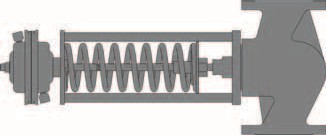 Регуляторы DN 125-200 мм или регуляторы с температурой перемещаемой среды свыше 100°С могут устанавливаться только на горизонтальном участке трубопровода, регулирующим блоком вниз.Схема подключения регулятора перепускаСхема подключения регулятора перепуска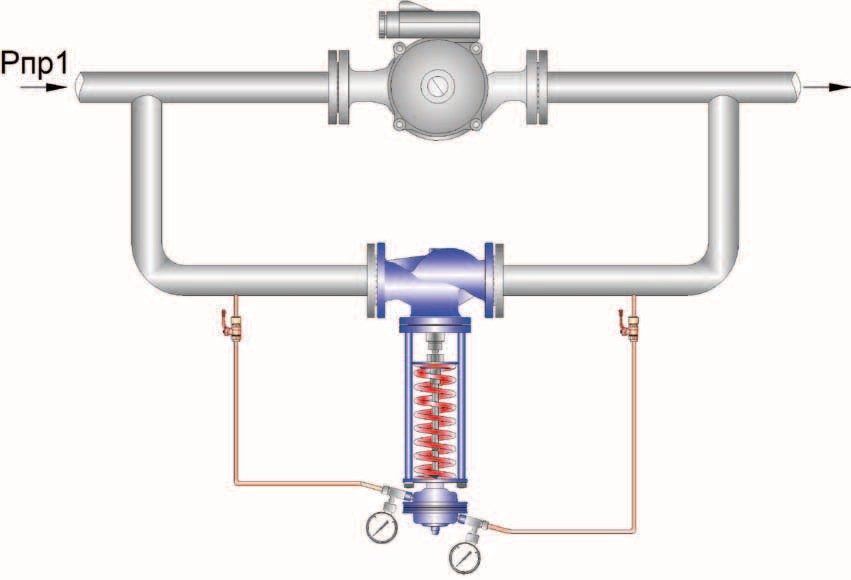 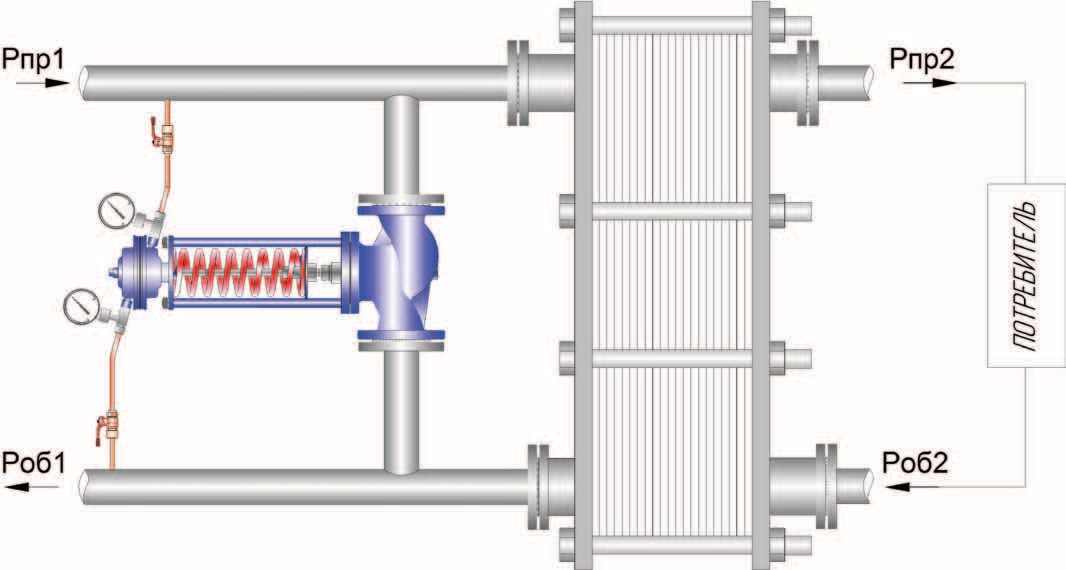 Рпр - давление потока среды на подающем трубопроводеРпр1 - давление потока среды на подающем трубопроводе теплосети Роб1 - давление потока среды на обратном трубопроводе теплосети Рпр2 - давление потока среды на подающем трубопроводе потребителя Роб2 - давление потока среды на обратном трубопроводе потребителяРпр - давление потока среды на подающем трубопроводеРпр1 - давление потока среды на подающем трубопроводе теплосети Роб1 - давление потока среды на обратном трубопроводе теплосети Рпр2 - давление потока среды на подающем трубопроводе потребителя Роб2 - давление потока среды на обратном трубопроводе потребителяУ1У2У3У5ХЛ1ХЛ2ХЛ3ХЛ5УХЛ1УХЛ2УХЛ3УХЛ4УХЛ5Технические характеристикиТехнические характеристикиНоминальный диаметр, DN, мм15-200Номинальное давление, РN, МПа1,6;  2,5; 4,0Температура окружающей среды, °С5 до 50Относительная влажность воздуха30-80%Температура регулируемой среды, °Сдо 350Климатическое исполнение*У, ХЛ, УХЛРегулируемая средаВода, пар, жидкие и газообразные среды, нейтральные к материалам клапана, другие среды по спецзаказу (Нефть и нефтепродукты, масла, растворы кислот и щелочей)**Монтажные положенияМонтажные положенияВ любом положении, кроме ЭИМ под клапаном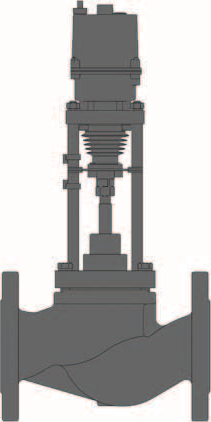 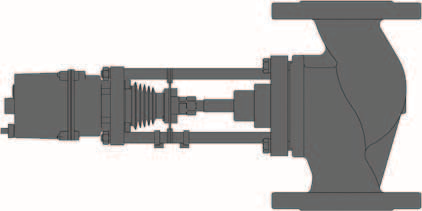 ГарантииТехнические характеристикиТехнические характеристикиТехнические характеристикиТехнические характеристикиТехнические характеристикиТехнические характеристикиТехнические характеристикиТехнические характеристикиТехнические характеристикиТехнические характеристикиТехнические характеристикиТехнические характеристикиТехнические характеристикиТехнические характеристикиНоминальный диаметр, DN, ммНоминальный диаметр, DN, мм1520253240506580100125150200Условная пропускная способность, Кvy, м3/чУсловная пропускная способность, Кvy, м3/ч0,250,40,631,01,62,53,24,01,62,54,06,31,01,62,02,53,24,06,38,0104,06,310161016202512,516253240254050632540638010063100160100125160200250160250320250320400Коэффициент начала кавитации ZКоэффициент начала кавитации Z0,60,60,60,550,550,50,50,450,40,350,30,2Пропускная характеристикаПропускная характеристикалинейнаялинейнаялинейнаялинейнаялинейнаялинейнаялинейнаялинейнаялинейнаялинейнаялинейнаялинейнаяНоминальное давление,PN, МПаНоминальное давление,PN, МПа1,6; 2,5; 4,01,6; 2,5; 4,01,6; 2,5; 4,01,6; 2,5; 4,01,6; 2,5; 4,01,6; 2,5; 4,01,6; 2,5; 4,01,6; 2,5; 4,01,6; 2,5; 4,01,6; 2,5; 4,01,6; 2,5; 4,01,6; 2,5; 4,0Класс герметичности затвораКласс герметичности затвора«А» по ГОСТ 9544«А» по ГОСТ 9544«А» по ГОСТ 9544«А» по ГОСТ 9544«А» по ГОСТ 9544«А» по ГОСТ 9544«А» по ГОСТ 9544«А» по ГОСТ 9544«А» по ГОСТ 9544«А» по ГОСТ 9544«А» по ГОСТ 9544«А» по ГОСТ 9544Тип соединенияТип соединенияФланцевое  по ГОСТ 12820Фланцевое  по ГОСТ 12820Фланцевое  по ГОСТ 12820Фланцевое  по ГОСТ 12820Фланцевое  по ГОСТ 12820Фланцевое  по ГОСТ 12820Фланцевое  по ГОСТ 12820Фланцевое  по ГОСТ 12820Фланцевое  по ГОСТ 12820Фланцевое  по ГОСТ 12820Фланцевое  по ГОСТ 12820Фланцевое  по ГОСТ 12820Тип ЭИМBelimoLVLVNVNVNVSVEVRVRVТип ЭИМRegadaST MINIST MINIST MINIST MINIST MINIST MINIST0ST0ST0ST0.1ST0.1ST0.1Регулируемая средаРегулируемая средаВода, этиленгликоль до 50%,жидкие и газообразные среды, нейтральные к материалам клапана (Нефть и нефтепродукты, масла, растворы кислот и щелочей)*Вода, этиленгликоль до 50%,жидкие и газообразные среды, нейтральные к материалам клапана (Нефть и нефтепродукты, масла, растворы кислот и щелочей)*Вода, этиленгликоль до 50%,жидкие и газообразные среды, нейтральные к материалам клапана (Нефть и нефтепродукты, масла, растворы кислот и щелочей)*Вода, этиленгликоль до 50%,жидкие и газообразные среды, нейтральные к материалам клапана (Нефть и нефтепродукты, масла, растворы кислот и щелочей)*Вода, этиленгликоль до 50%,жидкие и газообразные среды, нейтральные к материалам клапана (Нефть и нефтепродукты, масла, растворы кислот и щелочей)*Вода, этиленгликоль до 50%,жидкие и газообразные среды, нейтральные к материалам клапана (Нефть и нефтепродукты, масла, растворы кислот и щелочей)*Вода, этиленгликоль до 50%,жидкие и газообразные среды, нейтральные к материалам клапана (Нефть и нефтепродукты, масла, растворы кислот и щелочей)*Вода, этиленгликоль до 50%,жидкие и газообразные среды, нейтральные к материалам клапана (Нефть и нефтепродукты, масла, растворы кислот и щелочей)*Вода, этиленгликоль до 50%,жидкие и газообразные среды, нейтральные к материалам клапана (Нефть и нефтепродукты, масла, растворы кислот и щелочей)*Вода, этиленгликоль до 50%,жидкие и газообразные среды, нейтральные к материалам клапана (Нефть и нефтепродукты, масла, растворы кислот и щелочей)*Вода, этиленгликоль до 50%,жидкие и газообразные среды, нейтральные к материалам клапана (Нефть и нефтепродукты, масла, растворы кислот и щелочей)*Вода, этиленгликоль до 50%,жидкие и газообразные среды, нейтральные к материалам клапана (Нефть и нефтепродукты, масла, растворы кислот и щелочей)*Температура регулируемой среды, °СТемпература регулируемой среды, °Сдо 150до 150до 150до 150до 150до 150до 150до 150до 150до 150до 150до 150Материалы основных деталей клапановМатериалы основных деталей клапановМатериалы основных деталей клапановМатериалы основных деталей клапановМатериалы основных деталей клапановТип клапана25ч945п25с945п25лс945п25нж945пКорпус клапанаЧугун СЧ20 (GG20)Сталь 25Л (GS-52)Сталь 09Г2С (9MnSi5)Сталь 20Х13 Сталь 12Х18Н9Т (Х10СrNiTi18-10)Корпус клапанаРN 1,6РN 1,6-2,5-4,0РN 1,6-2,5-4,0РN 1,6-2,5-4,0ПлунжерСталь 12Х18Н10Т (Х10СrNiTi18-10)Сталь 12Х18Н10Т (Х10СrNiTi18-10)Сталь 12Х18Н10Т (Х10СrNiTi18-10)Сталь 12Х18Н10Т (Х10СrNiTi18-10)СедлоСталь 12Х18Н10Т (Х10СrNiTi18-10) / (Латунь ЛС59 (CuZn38Pb1) — под заказ)Сталь 12Х18Н10Т (Х10СrNiTi18-10) / (Латунь ЛС59 (CuZn38Pb1) — под заказ)Сталь 12Х18Н10Т (Х10СrNiTi18-10) / (Латунь ЛС59 (CuZn38Pb1) — под заказ)Сталь 12Х18Н10Т (Х10СrNiTi18-10) / (Латунь ЛС59 (CuZn38Pb1) — под заказ)Уплотнение на плунжереМеталл-фторопласт (PTFE)Металл-фторопласт (PTFE)Металл-фторопласт (PTFE)Металл-фторопласт (PTFE)Уплотнение штока *Фторкаучук (FPM), Фторопласт (PTFE), Этилен-пропиленовый каучук (EPDM)Фторкаучук (FPM), Фторопласт (PTFE), Этилен-пропиленовый каучук (EPDM)Фторкаучук (FPM), Фторопласт (PTFE), Этилен-пропиленовый каучук (EPDM)Фторкаучук (FPM), Фторопласт (PTFE), Этилен-пропиленовый каучук (EPDM)Максимально-допустимый перепад давления на клапанах ЗРК*Максимально-допустимый перепад давления на клапанах ЗРК*Максимально-допустимый перепад давления на клапанах ЗРК*Максимально-допустимый перепад давления на клапанах ЗРК*Максимально-допустимый перепад давления на клапанах ЗРК*Максимально-допустимый перепад давления на клапанах ЗРК*Максимально-допустимый перепад давления на клапанах ЗРК*Максимально-допустимый перепад давления на клапанах ЗРК*Максимально-допустимый перепад давления на клапанах ЗРК*DN,ммΔР, МПа при комплектации приводом RegadaΔР, МПа при комплектации приводом RegadaΔР, МПа при комплектации приводом RegadaΔР, МПа при комплектации приводом BelimoΔР, МПа при комплектации приводом BelimoΔР, МПа при комплектации приводом BelimoΔР, МПа при комплектации приводом BelimoΔР, МПа при комплектации приводом BelimoDN,ммST miniST 0ST 0,1LVNVSVEVRV154--2,44---202,5--1,62,54--252,5--1,62,52,54-322,5--1,21,62,54-4024-0,81,62,12,54501,62,5-0,411,82,52,5650,82,54-0,61,61,62,5800,222,5--0,41,12100-1,62,5---0,61,6125-12----1150-0,61,6----0,6200--1,6-----Габаритные и присоединительные размеры и массаГабаритные и присоединительные размеры и массаГабаритные и присоединительные размеры и массаГабаритные и присоединительные размеры и массаГабаритные и присоединительные размеры и массаГабаритные и присоединительные размеры и массаГабаритные и присоединительные размеры и массаГабаритные и присоединительные размеры и массаГабаритные и присоединительные размеры и массаГабаритные и присоединительные размеры и массаГабаритные и присоединительные размеры и массаГабаритные и присоединительные размеры и массаDN,ммPN. МПаD1,ммD2,ммD3,ммL,ммnd,ммH,ммH,ммМасса max,кгМасса max,кгDN,ммPN. МПаD1,ммD2,ммD3,ммL,ммnd,ммRegadaBelimoRegadaBelimo151,6; 2,5; 446659513041441028076201,6; 2,5; 4567510515041442029098251,6; 2,5; 465851151604144653001110321,6; 2,5; 4761001351804184803201413401,6; 2,5; 4841101452004185503501716501,6; 2,5; 4991251602304185703702019651,6; 2,5; 41181451802908186703703228801,6; 2,5; 413216019531081869039034301001,615618021535082274044053471002,5; 415619023035082274044053471251,6184210245400818760-90-1252,5; 4184220270400826760-90-1501,6211240280480822780-110-1502,5; 4211250300480826780-110-2001,62662953356001222800-130-2001,62662953356001226800-130-2002,52743103606001226800-130-2002,52743103606001230800-130-20042843203756001230800-130-Технические характеристикиТехнические характеристикиТехнические характеристикиТехнические характеристикиТехнические характеристикиТехнические характеристикиТехнические характеристикиТехнические характеристикиТехнические характеристикиТехнические характеристикиТехнические характеристикиТехнические характеристикиТехнические характеристикиТехнические характеристикиНоминальный диаметр, DN, ммНоминальный диаметр, DN, мм1520253240506580100125150200Условная пропускная способность, Кvy, м3/чУсловная пропускная способность, Кvy, м3/ч0,250,40,631,01,62,53,24,01,62,54,06,31,01,62,02,53,24,06,38,0104,06,310161016202512,516253240254050632540638010063100160100125160200250160250320250320400Коэффициент начала кавитации ZКоэффициент начала кавитации Z0,60,60,60,550,550,50,50,450,40,350,30,2Пропускная характеристикаПропускная характеристикалинейнаялинейнаялинейнаялинейнаялинейнаялинейнаялинейнаялинейнаялинейнаялинейнаялинейнаялинейнаяНоминальное давление,PN, МПаНоминальное давление,PN, МПа1,6; 2,5; 4,01,6; 2,5; 4,01,6; 2,5; 4,01,6; 2,5; 4,01,6; 2,5; 4,01,6; 2,5; 4,01,6; 2,5; 4,01,6; 2,5; 4,01,6; 2,5; 4,01,6; 2,5; 4,01,6; 2,5; 4,01,6; 2,5; 4,0Относительная утечка затвораОтносительная утечка затвора0,1% от Kvу0,1% от Kvу0,1% от Kvу0,1% от Kvу0,1% от Kvу0,1% от Kvу0,1% от Kvу0,1% от Kvу0,1% от Kvу0,1% от Kvу0,1% от Kvу0,1% от KvуТип соединенияТип соединенияФланцевое  по ГОСТ 12820Фланцевое  по ГОСТ 12820Фланцевое  по ГОСТ 12820Фланцевое  по ГОСТ 12820Фланцевое  по ГОСТ 12820Фланцевое  по ГОСТ 12820Фланцевое  по ГОСТ 12820Фланцевое  по ГОСТ 12820Фланцевое  по ГОСТ 12820Фланцевое  по ГОСТ 12820Фланцевое  по ГОСТ 12820Фланцевое  по ГОСТ 12820Тип ЭИМBelimoLVLVLVNVNVNVSVEVRVRV--Тип ЭИМRegadaST MINIST MINIST MINIST MINIST MINIST MINIST MINIST0ST0ST0ST0.1ST0.1Регулируемая средаРегулируемая средаВода, этиленгликоль до 50%, жидкие и газообразные среды, нейтральные к материалам клапана(Нефть и нефтепродукты, масла, растворы кислот и щелочей)*Вода, этиленгликоль до 50%, жидкие и газообразные среды, нейтральные к материалам клапана(Нефть и нефтепродукты, масла, растворы кислот и щелочей)*Вода, этиленгликоль до 50%, жидкие и газообразные среды, нейтральные к материалам клапана(Нефть и нефтепродукты, масла, растворы кислот и щелочей)*Вода, этиленгликоль до 50%, жидкие и газообразные среды, нейтральные к материалам клапана(Нефть и нефтепродукты, масла, растворы кислот и щелочей)*Вода, этиленгликоль до 50%, жидкие и газообразные среды, нейтральные к материалам клапана(Нефть и нефтепродукты, масла, растворы кислот и щелочей)*Вода, этиленгликоль до 50%, жидкие и газообразные среды, нейтральные к материалам клапана(Нефть и нефтепродукты, масла, растворы кислот и щелочей)*Вода, этиленгликоль до 50%, жидкие и газообразные среды, нейтральные к материалам клапана(Нефть и нефтепродукты, масла, растворы кислот и щелочей)*Вода, этиленгликоль до 50%, жидкие и газообразные среды, нейтральные к материалам клапана(Нефть и нефтепродукты, масла, растворы кислот и щелочей)*Вода, этиленгликоль до 50%, жидкие и газообразные среды, нейтральные к материалам клапана(Нефть и нефтепродукты, масла, растворы кислот и щелочей)*Вода, этиленгликоль до 50%, жидкие и газообразные среды, нейтральные к материалам клапана(Нефть и нефтепродукты, масла, растворы кислот и щелочей)*Вода, этиленгликоль до 50%, жидкие и газообразные среды, нейтральные к материалам клапана(Нефть и нефтепродукты, масла, растворы кислот и щелочей)*Вода, этиленгликоль до 50%, жидкие и газообразные среды, нейтральные к материалам клапана(Нефть и нефтепродукты, масла, растворы кислот и щелочей)*Температура регулируемой среды, °СТемпература регулируемой среды, °СДо 150До 150До 150До 150До 150До 150До 150До 150До 150До 150До 150До 150Материалы основных деталей клапановМатериалы основных деталей клапановМатериалы основных деталей клапановМатериалы основных деталей клапановМатериалы основных деталей клапановТип клапана25ч945п25с945п25лс945п25нж945пКорпус клапанаЧугун СЧ20 (GG20)Сталь 25Л (GS-52)Сталь 09Г2С (9MnSi5)Сталь 20Х13 Сталь 12Х18Н9Т (Х10СrNiTi18-10)Корпус клапанаРN 1,6РN 1,6-2,5-4,0РN 1,6-2,5-4,0РN 1,6-2,5-4,0ПлунжерСталь 12Х18Н10Т (Х10СrNiTi18-10)Сталь 12Х18Н10Т (Х10СrNiTi18-10)Сталь 12Х18Н10Т (Х10СrNiTi18-10)Сталь 12Х18Н10Т (Х10СrNiTi18-10)СедлоСталь 12Х18Н10Т (Х10СrNiTi18-10) / (Латунь ЛС59 (CuZn38Pb1) — под заказ)Сталь 12Х18Н10Т (Х10СrNiTi18-10) / (Латунь ЛС59 (CuZn38Pb1) — под заказ)Сталь 12Х18Н10Т (Х10СrNiTi18-10) / (Латунь ЛС59 (CuZn38Pb1) — под заказ)Сталь 12Х18Н10Т (Х10СrNiTi18-10) / (Латунь ЛС59 (CuZn38Pb1) — под заказ)Уплотнение на плунжере«металл по металлу»«металл по металлу»«металл по металлу»«металл по металлу»Уплотнение штока *Фторкаучук (FPM), Фторопласт (PTFE), Этилен-пропиленовый каучук (EPDM)Фторкаучук (FPM), Фторопласт (PTFE), Этилен-пропиленовый каучук (EPDM)Фторкаучук (FPM), Фторопласт (PTFE), Этилен-пропиленовый каучук (EPDM)Фторкаучук (FPM), Фторопласт (PTFE), Этилен-пропиленовый каучук (EPDM)Максимально-допустимый перепад давления на клапанах РК*Максимально-допустимый перепад давления на клапанах РК*Максимально-допустимый перепад давления на клапанах РК*Максимально-допустимый перепад давления на клапанах РК*Максимально-допустимый перепад давления на клапанах РК*Максимально-допустимый перепад давления на клапанах РК*Максимально-допустимый перепад давления на клапанах РК*Максимально-допустимый перепад давления на клапанах РК*Максимально-допустимый перепад давления на клапанах РК*DN,ммΔР, МПа при комплектации приводом RegadaΔР, МПа при комплектации приводом RegadaΔР, МПа при комплектации приводом RegadaΔР, МПа при комплектации приводом BelimoΔР, МПа при комплектации приводом BelimoΔР, МПа при комплектации приводом BelimoΔР, МПа при комплектации приводом BelimoΔР, МПа при комплектации приводом BelimoDN,ммST miniST 0ST 0,1LVNVSVEVRV154--2,54---202,5--2,02,54--252,5--1,62,52,54-322,5--1,62,02,52,5-402--1,21,62,52,5-501,64-0,81,62,02,04651,22,54-1,01,62,02,5800,62,52,5--0,81,62,5100-22,5---1,32125-1,62---1,01,6150-11,6----1200-0,61,6----0,6Габаритные и присоединительные размеры и массаГабаритные и присоединительные размеры и массаГабаритные и присоединительные размеры и массаГабаритные и присоединительные размеры и массаГабаритные и присоединительные размеры и массаГабаритные и присоединительные размеры и массаГабаритные и присоединительные размеры и массаГабаритные и присоединительные размеры и массаГабаритные и присоединительные размеры и массаГабаритные и присоединительные размеры и массаГабаритные и присоединительные размеры и массаГабаритные и присоединительные размеры и массаDN,ммPN. МПаD1,ммD2,ммD3,ммL,ммnd,ммH,ммH,ммМасса max,кгМасса max,кгDN,ммPN. МПаD1,ммD2,ммD3,ммL,ммnd,ммRegadaBelimoRegadaBelimo151,6; 2,5; 446659513041441028076201,6; 2,5; 4567510515041442029098251,6; 2,5; 465851151604144653001110321,6; 2,5; 4761001351804184803201413401,6; 2,5; 4841101452004185503501716501,6; 2,5; 4991251602304185703702019651,6; 2,5; 41181451802908186703703228801,6; 2,5; 413216019531081869039034301001,615618021535081874044053471002,5; 415619023035082274044053471251,618421024540081876047090801252,5; 418422027040082676047090801501,6211240280480822780-110-1502,5; 4211250300480826780-110-2001,62662953356001222800-130-2002,52743103606001226800-130-20042843203756001230800-130-Технические характеристикиТехнические характеристикиТехнические характеристикиТехнические характеристикиТехнические характеристикиТехнические характеристикиТехнические характеристикиТехнические характеристикиТехнические характеристикиТехнические характеристикиТехнические характеристикиТехнические характеристикиТехнические характеристикиТехнические характеристикиНоминальный диаметр, DN, ммНоминальный диаметр, DN, мм1520253240506580100125150200Условная пропускная способность, Кvy, м3/чУсловная пропускная способность, Кvy, м3/ч0,250,40,631,01,62,53,24,01,62,54,06,31,01,62,02,53,24,06,38,0104,06,310161016202512,516253240254050632540638010063100160100125160200250160250320250320400Коэффициент начала кавитации ZКоэффициент начала кавитации Z0,60,60,60,550,550,50,50,450,40,350,30,2Пропускная характеристикаПропускная характеристикалинейнаялинейнаялинейнаялинейнаялинейнаялинейнаялинейнаялинейнаялинейнаялинейнаялинейнаялинейнаяНоминальное давление,PN, МПаНоминальное давление,PN, МПа1,6; 2,5; 4,01,6; 2,5; 4,01,6; 2,5; 4,01,6; 2,5; 4,01,6; 2,5; 4,01,6; 2,5; 4,01,6; 2,5; 4,01,6; 2,5; 4,01,6; 2,5; 4,01,6; 2,5; 4,01,6; 2,5; 4,01,6; 2,5; 4,0Относительная утечка затвораОтносительная утечка затвора0,1% от Kvу0,1% от Kvу0,1% от Kvу0,1% от Kvу0,1% от Kvу0,1% от Kvу0,1% от Kvу0,1% от Kvу0,1% от Kvу0,1% от Kvу0,1% от Kvу0,1% от KvуТип соединенияТип соединенияФланцевое  по ГОСТ 12820Фланцевое  по ГОСТ 12820Фланцевое  по ГОСТ 12820Фланцевое  по ГОСТ 12820Фланцевое  по ГОСТ 12820Фланцевое  по ГОСТ 12820Фланцевое  по ГОСТ 12820Фланцевое  по ГОСТ 12820Фланцевое  по ГОСТ 12820Фланцевое  по ГОСТ 12820Фланцевое  по ГОСТ 12820Фланцевое  по ГОСТ 12820Тип ЭИМBelimoLVLVNVSVEVEVRV-----Тип ЭИМRegadaST MINIST MINIST MINIST MINIST0ST0ST0.1ST0.1ST 1ST 2ST 2МТРегулируемая средаРегулируемая средаНасыщенный пар, перегретый парНасыщенный пар, перегретый парНасыщенный пар, перегретый парНасыщенный пар, перегретый парНасыщенный пар, перегретый парНасыщенный пар, перегретый парНасыщенный пар, перегретый парНасыщенный пар, перегретый парНасыщенный пар, перегретый парНасыщенный пар, перегретый парНасыщенный пар, перегретый парНасыщенный пар, перегретый парТемпература регулируемой среды, °СТемпература регулируемой среды, °СДо 220; До 350До 220; До 350До 220; До 350До 220; До 350До 220; До 350До 220; До 350До 220; До 350До 220; До 350До 220; До 350До 220; До 350До 220; До 350До 220; До 350Материалы основных деталей клапановМатериалы основных деталей клапановМатериалы основных деталей клапановМатериалы основных деталей клапановМатериалы основных деталей клапановТип клапана25с945нж25лс945нж25лс945нж25нж945нжКорпус клапанаСталь 25Л (GS-52)Сталь 09Г2С (9MnSi5)Сталь 09Г2С (9MnSi5)Сталь 20Х13 Сталь 12Х18Н9Т (Х10СrNiTi18-10)Корпус клапанаРN 1,6-2,5-4,0РN 1,6-2,5-4,0РN 1,6-2,5-4,0РN 1,6-2,5-4,0ПлунжерСталь 12Х18Н10Т (Х10СrNiTi18-10)Сталь 12Х18Н10Т (Х10СrNiTi18-10)Сталь 12Х18Н10Т (Х10СrNiTi18-10)Сталь 12Х18Н10Т (Х10СrNiTi18-10)СедлоСталь 12Х18Н10Т (Х10СrNiTi18-10)Сталь 12Х18Н10Т (Х10СrNiTi18-10)Сталь 12Х18Н10Т (Х10СrNiTi18-10)Сталь 12Х18Н10Т (Х10СrNiTi18-10)Уплотнение на плунжере«металл по металлу»«металл по металлу»«металл по металлу»«металл по металлу»Уплотнение штока *До 220°СДо 220°СДо 350°СДо 350°СУплотнение штока *Модифицированный фторопласт (PTFE)Модифицированный фторопласт (PTFE)Графит ТРГ, сильфонГрафит ТРГ, сильфонМаксимально-допустимый перепад давления на клапанах РК*Максимально-допустимый перепад давления на клапанах РК*Максимально-допустимый перепад давления на клапанах РК*Максимально-допустимый перепад давления на клапанах РК*Максимально-допустимый перепад давления на клапанах РК*Максимально-допустимый перепад давления на клапанах РК*Максимально-допустимый перепад давления на клапанах РК*Максимально-допустимый перепад давления на клапанах РК*Максимально-допустимый перепад давления на клапанах РК*Максимально-допустимый перепад давления на клапанах РК*Максимально-допустимый перепад давления на клапанах РК*Максимально-допустимый перепад давления на клапанах РК*DN,ммΔР, МПа при комплектации приводом RegadaΔР, МПа при комплектации приводом RegadaΔР, МПа при комплектации приводом RegadaΔР, МПа при комплектации приводом RegadaΔР, МПа при комплектации приводом RegadaΔР, МПа при комплектации приводом RegadaΔР, МПа при комплектации приводом BelimoΔР, МПа при комплектации приводом BelimoΔР, МПа при комплектации приводом BelimoΔР, МПа при комплектации приводом BelimoΔР, МПа при комплектации приводом BelimoDN,ммST miniST 0ST 0,1ST1ST2МТLVNVSVEVRV154-----2.02,5---202,54----1,62.02,54-2522,5----1,21,62.02,54321,62,54---0,81.01.62.02,5401.222,54---0,80,81,62500,61,62,52,5-----1.31,665-122,54----1.0180-0,61,622,54----0,6100---1,62,52,5-----125----22,5-----150----1,62-----200-----1,6-----Габаритные и присоединительные размеры и массаГабаритные и присоединительные размеры и массаГабаритные и присоединительные размеры и массаГабаритные и присоединительные размеры и массаГабаритные и присоединительные размеры и массаГабаритные и присоединительные размеры и массаГабаритные и присоединительные размеры и массаГабаритные и присоединительные размеры и массаГабаритные и присоединительные размеры и массаГабаритные и присоединительные размеры и массаГабаритные и присоединительные размеры и массаГабаритные и присоединительные размеры и массаDN,ммPN. МПаD1,ммD2,ммD3,ммL,ммnd,ммH max, ммH max, ммМасса max,кгМасса max,кгDN,ммPN. МПаD1,ммD2,ммD3,ммL,ммnd,ммRegadaBelimoRegadaBelimo151,6; 2,546659513041451038098201,6; 2,556751051504145203901110251,6; 2,565851151604145654001413321,6; 2,5761001351804185804201716401,6; 2,5841101452004186504502019501,6; 2,5991251602304186704703228651,6; 2,51181451802908187704903428801,6; 2,5132160195310818790-42-1001,6156180215350818840-53-1002,5156190230350822840-53-1251,6184210245400818860-90-1252,5184220270400826860-90-1501,6211240280480822880-110-1502,5211250300480826880-110-2001,62662953356001222900-130-2002,52743103606001226900-130-Технические характеристикиТехнические характеристикиТехнические характеристикиНоминальный диаметр, DN, мм100150Рабочий ход затвора, (max) мм2525Условная пропускная способность, Кvy, м3/ч100250Пропускная характеристикалинейнаялинейнаяНоминальное давление,PN, МПа1,61,6Относительная утечка затвора0,1% от Kvу0,1% от KvуТип соединенияФланцевое по ГОСТ 12820Фланцевое по ГОСТ 12820Тип ЭИМRegada ST0; ST0.1Regada ST0; ST0.1Регулируемая средаВода, этиленгликоль до 50%,жидкие и газообразные среды, нейтральные к материалам клапана*Вода, этиленгликоль до 50%,жидкие и газообразные среды, нейтральные к материалам клапана*Температура регулируемой среды,°Сдо 150до 150Материалы основных деталей клапановМатериалы основных деталей клапановТип клапана25ч940нжКорпус клапанаЧугун СЧ20 (GG20)ПлунжерСталь 12Х18Н10Т (Х10СrNiTi18-10)Седло *Сталь 12Х18Н10Т (Х10СrNiTi18-10)(Латунь ЛС59 (CuZn38Pb1) — под заказ)Уплотнение штока *Модифицированный фторопласт (PTFE) Этилен-пропиленовый каучук (EPDM)Максимально допустимый перепад давлений на клапанах*Максимально допустимый перепад давлений на клапанах*Максимально допустимый перепад давлений на клапанах*ΔР, МПа при комплектации приводом RegadaΔР, МПа при комплектации приводом RegadaΔР, МПа при комплектации приводом RegadaDN, ммST 0ST 0.110011,61500,81,6У1У2У3У5ХЛ1ХЛ2ХЛ3ХЛ5УХЛ1УХЛ2УХЛ3УХЛ4УХЛ5Исполнение электропривода:Исполнение электропривода:Исполнение электропривода:Исполнение электропривода:Исполнение электропривода:Исполнение электропривода:Исполнение электропривода:Исполнение электропривода:Тип ЭИМТип ЭИМST miniST 0ST 0.1ST 1ST 2MTВыключающая сила, НВыключающая сила, Н110045007200100002500036000Скорость управления, мм/минСкорость управления, мм/мин101016163280Рабочий ход, ммРабочий ход, мм2525324050100Мощность потребляемая, ВтМощность потребляемая, Вт2,752,75151560180Степень защитыСтепень защитыIP67IP54IP65IP65IP65IP55Датчик степени открытия / положенияБез датчика++++++Датчик степени открытия / положенияРезистивный выход 1х100 Ом++++++Датчик степени открытия / положенияЭлектронный с R/L преобразователем с токовым сигналом 4...20мАБез источника питания++++++Механическое присоединениеМеханическое присоединениеСтолбчатоеСтолбчатоеСтолбчатоеСтолбчатоеС фланцемСтолбчатоеПитающее напряжениеПитающее напряжение230 V AC230 V AC230 V AC230 V AC230 V AC380/220 V ACЭлектрическое присоединениеЭлектрическое присоединениеНа клеммную колодкуНа клеммную колодкуНа клеммную колодкуНа клеммную колодкуНа клеммную колодкуНа клеммную колодкуРежим работыРежим работыПовторно-кратковременныйПовторно-кратковременныйПовторно-кратковременныйПовторно-кратковременныйПовторно-кратковременныйПовторно-кратковременныйУсловия эксплуатацииУсловия эксплуатацииОкружающая температура, °Сот -25 до 55Относительная влажность, %от 5 до 100Технические характеристикиТехнические характеристикиТехнические характеристикиТехнические характеристикиТехнические характеристикиТехнические характеристикиТип ЭИМLV230A-TPCNV230A-TPCSV230A-TPCEV230A-TPCRV24A-SRУсилие на штоке, Н5001000150025004500Время срабатывания , с/мм150/15150/20150/20150/40150/40Ход штока, мм1520204040Мощность потребляемая, Вт3,523,55,511Степень защитыIP54IP54IP54IP54IP54Питающее напряжение220 В~,   50/60Гц220 В~,   50/60Гц220 В~,   50/60Гц220 В~,   50/60Гц24В~/=Электрическое присоединениеКонтакты 4 мм2 и кабель: 1 м, 4х0,75мм2Контакты 4 мм2 и кабель: 1 м, 4х0,75мм2Контакты 4 мм2 и кабель: 1 м, 4х0,75мм2Контакты 4 мм2 и кабель: 1 м, 4х0,75мм2Контакты 4 мм2 и кабель: 1 м, 4х0,75мм2Масса, кг1,3201,3201,4004,2504,350Условия эксплуатацииУсловия эксплуатацииОкружающая температура, °Сот 0 до 50Относительная влажность, %от 5 до 95Технические характеристики и размерыТехнические характеристики и размерыТехнические характеристики и размерыТехнические характеристики и размерыТехнические характеристики и размерыТехнические характеристики и размерыТехнические характеристики и размерыТехнические характеристики и размерыТехнические характеристики и размерыТехнические характеристики и размерыТехнические характеристики и размерыТехнические характеристики и размерыТехнические характеристики и размерыИсполнениеОдноседельное Регулирующие / ЗапорныеОдноседельное Регулирующие / ЗапорныеОдноседельное Регулирующие / ЗапорныеОдноседельное Регулирующие / ЗапорныеОдноседельное Регулирующие / ЗапорныеОдноседельное Регулирующие / ЗапорныеОдноседельное Регулирующие / ЗапорныеОдноседельное Регулирующие / ЗапорныеОдноседельное Регулирующие / ЗапорныеОдноседельное Регулирующие / ЗапорныеОдноседельное Регулирующие / ЗапорныеОдноседельное Регулирующие / ЗапорныеНоминальный диаметр DN, мм1520253240506580100125150200Условная пропускная способность Кvу, м3 /ч4,06,31016254063100160250320400Тип привода МИМ160160160200200250250250320320400400Номинальное давление, РN, МПа1,6; 2,5; 4,01,6; 2,5; 4,01,6; 2,5; 4,01,6; 2,5; 4,01,6; 2,5; 4,01,6; 2,5; 4,01,6; 2,5; 4,01,6; 2,5; 4,01,6; 2,5; 4,01,6; 2,5; 4,01,6; 2,5; 4,01,6; 2,5; 4,0Относительная утечка0,16% от Кvy0% от Кvy (Класс герметичности - «А» по ГОСТ 9544)0,16% от Кvy0% от Кvy (Класс герметичности - «А» по ГОСТ 9544)0,16% от Кvy0% от Кvy (Класс герметичности - «А» по ГОСТ 9544)0,16% от Кvy0% от Кvy (Класс герметичности - «А» по ГОСТ 9544)0,16% от Кvy0% от Кvy (Класс герметичности - «А» по ГОСТ 9544)0,16% от Кvy0% от Кvy (Класс герметичности - «А» по ГОСТ 9544)0,16% от Кvy0% от Кvy (Класс герметичности - «А» по ГОСТ 9544)0,16% от Кvy0% от Кvy (Класс герметичности - «А» по ГОСТ 9544)0,16% от Кvy0% от Кvy (Класс герметичности - «А» по ГОСТ 9544)0,16% от Кvy0% от Кvy (Класс герметичности - «А» по ГОСТ 9544)0,16% от Кvy0% от Кvy (Класс герметичности - «А» по ГОСТ 9544)0,16% от Кvy0% от Кvy (Класс герметичности - «А» по ГОСТ 9544)Тип соединенияФланцевое по ГОСТ 12820Фланцевое по ГОСТ 12820Фланцевое по ГОСТ 12820Фланцевое по ГОСТ 12820Фланцевое по ГОСТ 12820Фланцевое по ГОСТ 12820Фланцевое по ГОСТ 12820Фланцевое по ГОСТ 12820Фланцевое по ГОСТ 12820Фланцевое по ГОСТ 12820Фланцевое по ГОСТ 12820Фланцевое по ГОСТ 12820Регулируемая средаХолодная и горячая вода, пар, жидкие и газообразные среды, нейтральные к материалам регулятораХолодная и горячая вода, пар, жидкие и газообразные среды, нейтральные к материалам регулятораХолодная и горячая вода, пар, жидкие и газообразные среды, нейтральные к материалам регулятораХолодная и горячая вода, пар, жидкие и газообразные среды, нейтральные к материалам регулятораХолодная и горячая вода, пар, жидкие и газообразные среды, нейтральные к материалам регулятораХолодная и горячая вода, пар, жидкие и газообразные среды, нейтральные к материалам регулятораХолодная и горячая вода, пар, жидкие и газообразные среды, нейтральные к материалам регулятораХолодная и горячая вода, пар, жидкие и газообразные среды, нейтральные к материалам регулятораХолодная и горячая вода, пар, жидкие и газообразные среды, нейтральные к материалам регулятораХолодная и горячая вода, пар, жидкие и газообразные среды, нейтральные к материалам регулятораХолодная и горячая вода, пар, жидкие и газообразные среды, нейтральные к материалам регулятораХолодная и горячая вода, пар, жидкие и газообразные среды, нейтральные к материалам регулятораТемпература регулируемой среды, °СДо 350До 350До 350До 350До 350До 350До 350До 350До 350До 350До 350До 350Перестановочный диапазон, МПа0,02-0,10,04-0,20,06-0,10,08-0,240,02-0,10,04-0,20,06-0,10,08-0,240,02-0,10,04-0,20,06-0,10,08-0,240,02-0,10,04-0,20,06-0,10,08-0,240,02-0,10,04-0,20,06-0,10,08-0,240,02-0,10,04-0,20,06-0,10,08-0,240,02-0,10,04-0,20,06-0,10,08-0,240,02-0,10,04-0,20,06-0,10,08-0,240,02-0,10,04-0,20,06-0,10,08-0,240,02-0,10,04-0,20,06-0,10,08-0,240,02-0,10,04-0,20,06-0,10,08-0,240,02-0,10,04-0,20,06-0,10,08-0,24Высота, мм45045050053061063076081086089010701170Строительная длина, мм130150160180200230290310350400480600Масса, кг131315293143556185134151175Материалы основных деталей регуляторовМатериалы основных деталей регуляторовМатериалы основных деталей регуляторовМатериалы основных деталей регуляторовМатериалы основных деталей регуляторовКорпус клапанаЧугун СЧ20 (GG20)Сталь 25Л (GS-52)Сталь 09Г2С (9MnSi5)Сталь 12Х18Н10Т (Х10СrNiTi18-10)Корпус клапанаРN 1,6 МПаPN 1,6-2,5-4,0 МПаPN 1,6-2,5-4,0 МПаPN 1,6-2,5-4,0 МПаПлунжерСталь 12Х18Н10Т (Х10СrNiTi18-10)Сталь 12Х18Н10Т (Х10СrNiTi18-10)Сталь 12Х18Н10Т (Х10СrNiTi18-10)Сталь 12Х18Н10Т (Х10СrNiTi18-10)СедлоСталь 12Х18Н10Т (Х10СrNiTi18-10)(Латунь ЛС59 (CuZn38Pb1) — под заказ)Сталь 12Х18Н10Т (Х10СrNiTi18-10)(Латунь ЛС59 (CuZn38Pb1) — под заказ)Сталь 12Х18Н10Т (Х10СrNiTi18-10)(Латунь ЛС59 (CuZn38Pb1) — под заказ)Сталь 12Х18Н10Т (Х10СrNiTi18-10)(Латунь ЛС59 (CuZn38Pb1) — под заказ)МембранаЭтилен-пропиленовый каучук EPDM (NBR/FPM — под заказ)Этилен-пропиленовый каучук EPDM (NBR/FPM — под заказ)Этилен-пропиленовый каучук EPDM (NBR/FPM — под заказ)Этилен-пропиленовый каучук EPDM (NBR/FPM — под заказ)Уплотнение сальникового узла *Фторкаучук (FPM), Фторопласт (PTFE), Этилен-пропиленовый каучук (EPDM), сильфонФторкаучук (FPM), Фторопласт (PTFE), Этилен-пропиленовый каучук (EPDM), сильфонФторкаучук (FPM), Фторопласт (PTFE), Этилен-пропиленовый каучук (EPDM), сильфонФторкаучук (FPM), Фторопласт (PTFE), Этилен-пропиленовый каучук (EPDM), сильфонУплотнение в затворе **«Металл по металлу» / Фторопласт (PTFE)«Металл по металлу» / Фторопласт (PTFE)«Металл по металлу» / Фторопласт (PTFE)«Металл по металлу» / Фторопласт (PTFE)Монтажные положенияМонтажные положенияКлапаны DN 15-100 мм с температурой перемещаемой среды до 100°С устанавливаются только на горизонтальном участке трубопровода, регулирующим блоком вниз или вверх.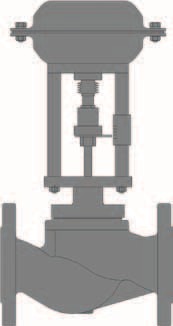 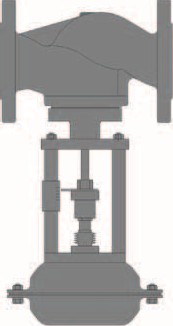 Клапаны DN 125-200 мм или регуляторы с температурой перемещаемой среды свыше 100°С могут устанавливаться только на горизонтальном участке трубопровода, регулирующим блоком вниз.Технические характеристики клапанаТехнические характеристики клапанаТехнические характеристики клапанаТехнические характеристики клапанаТехнические характеристики клапанаТехнические характеристики клапанаТехнические характеристики клапанаТехнические характеристики клапанаТехнические характеристики клапанаНоминальный диаметр, DN, мм1520253240506580Условная пропускная способность, Kvy м3/ч46,3101625405080Номинальное давление, РN, МПа1,6; 2,51,6; 2,51,6; 2,51,6; 2,51,6; 2,51,6; 2,51,6; 2,51,6; 2,5Температура регулируемой среды, °CДо 150До 150До 150До 150До 150До 150До 150До 150Регулируемая средавода или 30% водный раствора гликолявода или 30% водный раствора гликолявода или 30% водный раствора гликолявода или 30% водный раствора гликолявода или 30% водный раствора гликолявода или 30% водный раствора гликолявода или 30% водный раствора гликолявода или 30% водный раствора гликоляОтносительная утечка затвора0,16% от Кvy0,16% от Кvy0,16% от Кvy0,16% от Кvy0,16% от Кvy0,16% от Кvy0,16% от Кvy0,16% от КvyТип соединенияФланцевое по ГОСТ 12820Фланцевое по ГОСТ 12820Фланцевое по ГОСТ 12820Фланцевое по ГОСТ 12820Фланцевое по ГОСТ 12820Фланцевое по ГОСТ 12820Фланцевое по ГОСТ 12820Фланцевое по ГОСТ 12820Диапазоны настройки регулируемой температуры, °C0 - 1600 - 1600 - 1600 - 1600 - 1600 - 1600 - 1600 - 160Материалы основных деталей клапанаМатериалы основных деталей клапанаМатериалы основных деталей клапанаМатериалы основных деталей клапанаМатериалы основных деталей клапанаКорпус клапанаЧугун СЧ20 (GG20) РN 1,6Сталь 25Л (GS-52) РN 1,6-2,5Сталь 09Г2С РN 1,6-4,0Сталь 20Х13 Сталь 12Х18Н9Т РN 1,6-4,0ПлунжерСталь 12Х18Н10Т (Х10СrNiTi18-10)Сталь 12Х18Н10Т (Х10СrNiTi18-10)Сталь 12Х18Н10Т (Х10СrNiTi18-10)Сталь 12Х18Н10Т (Х10СrNiTi18-10)СедлоСталь 12Х18Н10Т (Х10СrNiTi18-10) / (Латунь ЛС59 (CuZn38Pb1)— под заказ)Сталь 12Х18Н10Т (Х10СrNiTi18-10) / (Латунь ЛС59 (CuZn38Pb1)— под заказ)Сталь 12Х18Н10Т (Х10СrNiTi18-10) / (Латунь ЛС59 (CuZn38Pb1)— под заказ)Сталь 12Х18Н10Т (Х10СrNiTi18-10) / (Латунь ЛС59 (CuZn38Pb1)— под заказ)Уплотнение на плунжере«металл по металлу»«металл по металлу»«металл по металлу»«металл по металлу»Уплотнение штокаФторкаучук (FPM), Этилен-пропиленовый каучук (EPDM)Фторкаучук (FPM), Этилен-пропиленовый каучук (EPDM)Фторкаучук (FPM), Этилен-пропиленовый каучук (EPDM)Фторкаучук (FPM), Этилен-пропиленовый каучук (EPDM)Привод прямого действия (термостат)Привод прямого действия (термостат)Привод прямого действия (термостат)Привод прямого действия (термостат)Привод прямого действия (термостат)Привод прямого действия (термостат)Тип термостатаV.2.05V.4.05V.4.10V.8.09V.8.18Температура теплоносителя, °C0-6030-9060-1200-12040-1600-6030-9060-1200-12040-1600-6030-9060-120Максимальный ход штока, мм1021212121Перемещение штока при изменении температуры на 1°C, мм0,50,510,91,8Нейтральная зона ( Характеризует разницу величин t, при наличии которой шток не будет двигаться), °C2,5221,51,5Сила закрывания, Н400500500800800Материалы привода прямого действия (термостата)Материалы привода прямого действия (термостата)Температурный датчикМедьРабочая жидкостьГлицеринГабаритные и присоединительные размеры привода прямого действия (термостата)Габаритные и присоединительные размеры привода прямого действия (термостата)Габаритные и присоединительные размеры привода прямого действия (термостата)Габаритные и присоединительные размеры привода прямого действия (термостата)Габаритные и присоединительные размеры привода прямого действия (термостата)Габаритные и присоединительные размеры привода прямого действия (термостата)Габаритные и присоединительные размеры привода прямого действия (термостата)Габаритные и присоединительные размеры привода прямого действия (термостата)Габаритные и присоединительные размеры привода прямого действия (термостата)Габаритные и присоединительные размеры привода прямого действия (термостата)Габаритные и присоединительные размеры привода прямого действия (термостата)Тип термостатаV.2.05V.2.05V.4.05V.4.05V.4.10V.4.10V.8.09V.8.09V.8.18V.8.18C-медь / S-нержавеющая стальCSCSCSCSCSA, мм305305385385385385560560-560C, мм210190235250325325425435-810E, мм2222222228252825-34G, дюйм (трубная резьба)R3/4R3/4R1R1R1R1R2R2-R2Масса, кг1,81,82,62,63,33,36,36,3-7,3Длина капилляра, м3 (6, 9 12 - под заказ)3 (6, 9 12 - под заказ)3 (6, 9 12 - под заказ)3 (6, 9 12 - под заказ)3 (6, 9 12 - под заказ)3 (6, 9 12 - под заказ)3 (6, 9 12 - под заказ)3 (6, 9 12 - под заказ)3 (6, 9 12 - под заказ)3 (6, 9 12 - под заказ)Монтажные положения регулятораМонтажные положения регулятораРегуляторы с температурой перемещаемой средыдо 100°С может быть расположен в любом положении.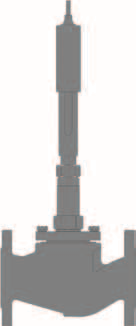 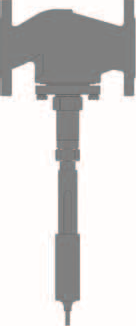 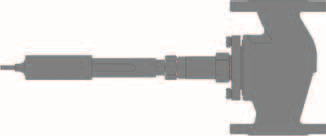 Регуляторы с  температурой  перемещаемой среды свыше 100°С могут устанавливаться только на горизонтальном участке трубопровода, регулирующим блоком вниз.Монтажные положения температурного датчикаМонтажные положения температурного датчикаДатчик должен быть полностью погружен в измеряемую среду, и место его установки необходимо выбрать таким образом, чтобы он отражал температуру без запоздания. Температурный датчик может быть установлен в любом положении.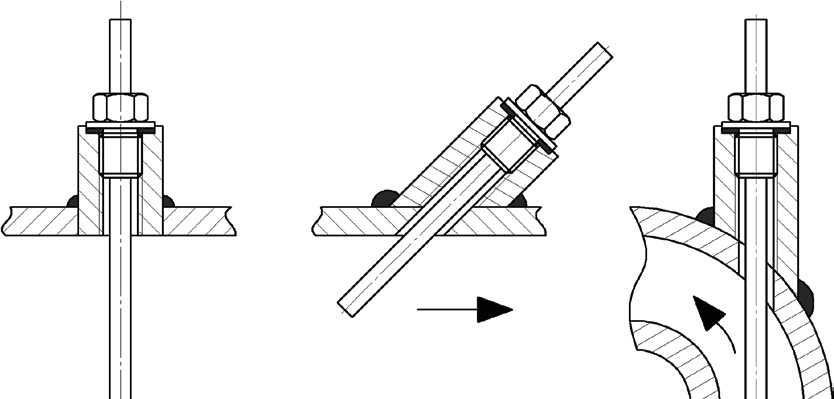 Датчик должен быть полностью погружен в измеряемую среду, и место его установки необходимо выбрать таким образом, чтобы он отражал температуру без запоздания. Температурный датчик может быть установлен в любом положении.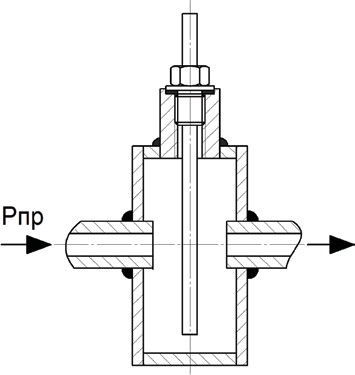 1520253240506580DN клапанаМаксимальный перепад давления на клапане с приводом, барМаксимальный перепад давления на клапане с приводом, барМаксимальный перепад давления на клапане с приводом, барМаксимальный перепад давления на клапане с приводом, барМаксимальный перепад давления на клапане с приводом, барМаксимальный перепад давления на клапане с приводом, барМаксимальный перепад давления на клапане с приводом, барМаксимальный перепад давления на клапане с приводом, барПривод6,12,81,80,9----Тип V2.5 (400N)167,652,81,81,4--Тип V4.05 TD-66-1 (400N)167,652,81,81,4--Тип V4.10 TD-58-1 TD-66-1 (500N)--22201412105,2Тип V8.09 TD-66-2 (800N)--22201412105,2Тип V8.18 TD-66-2 (800N)Технические характеристикиТехнические характеристикиНоминальный диаметр, DN, мм50; 80Номинальное давление, РN, МПа1,6; 2,5Температура окружающей среды, °С5 до 50Относительная влажность воздуха30-80%Температура регулируемой среды, °Сдо 180Ход затвора, регулируемый, ммДо 17±0,5Регулируемая средаВодаОтносительная утечкаНе более 0,4% от KvyПропускная характеристикалинейнаяПрисоединение к трубопроводуМонтажные фланцы по ГОСТ12820 и шпильки по ГОСТ 22042-76Материалы деталей клапана КРП-50ММатериалы деталей клапана КРП-50ММатериалы деталей клапана КРП-50МКорпус клапанаЧугун СЧ20 (GG20)Сталь 25Л (GS-52)ЗатворСталь 20Х13 (Х20Сr13)Сталь 20Х13 (Х20Сr13)ШтокСталь 12Х18Н10Т (Х10СrNiTi18-10)Сталь 12Х18Н10Т (Х10СrNiTi18-10)СедлоБрО5Ц5С5 (CuSn5Zn5Pb-C), Латунь ЛС59 (CuZn38Pb1)БрО5Ц5С5 (CuSn5Zn5Pb-C), Латунь ЛС59 (CuZn38Pb1)Уплотнение штокаФторкаучук (FPM), Этилен-пропиленовый каучук (EPDM)Фторкаучук (FPM), Этилен-пропиленовый каучук (EPDM)Габаритные размеры, исполнение, масса, диаметры условных проходовГабаритные размеры, исполнение, масса, диаметры условных проходовГабаритные размеры, исполнение, масса, диаметры условных проходовГабаритные размеры, исполнение, масса, диаметры условных проходовГабаритные размеры, исполнение, масса, диаметры условных проходовГабаритные размеры, исполнение, масса, диаметры условных проходовГабаритные размеры, исполнение, масса, диаметры условных проходовГабаритные размеры, исполнение, масса, диаметры условных проходовНоминальный диаметр, DN, ммПропускная спобоность при перепаде давления 1,6 кгс/см2, м3/чУсловная пропускная способность, м3/чРазмеры, в ммРазмеры, в ммРазмеры, в ммРазмеры, в ммМасса, кгНоминальный диаметр, DN, ммПропускная спобоность при перепаде давления 1,6 кгс/см2, м3/чУсловная пропускная способность, м3/чHADLМасса, кг5030±20 %25±10 %314426105908,58072±20 %60±10 %34443913311010,5Технические характеристикиТехнические характеристикиТехнические характеристикиТехнические характеристикиНоминальный диаметр, DN, ммНоминальный диаметр, DN, мм50; 8050; 80Номинальное давление, РN, МПаНоминальное давление, РN, МПа1,6; 2,51,6; 2,5Температура окружающей среды, °СТемпература окружающей среды, °С5 до 505 до 50Относительная влажность воздухаОтносительная влажность воздуха30-80%30-80%Температура регулируемой среды, °СТемпература регулируемой среды, °Сдо 180до 180Ход затвора, регулируемый, ммХод затвора, регулируемый, ммДо 17±0,5До 17±0,5Регулируемая средаРегулируемая средаВодаВодаОтносительная утечкаОтносительная утечкаНе более 0,4% от KvyНе более 0,4% от KvyПропускная характеристикаПропускная характеристикалинейнаялинейнаяПрисоединение к трубопроводуПрисоединение к трубопроводуМонтажные фланцы по ГОСТ12820 и шпильки по ГОСТ 22042-76Монтажные фланцы по ГОСТ12820 и шпильки по ГОСТ 22042-76Материалы деталей клапана КРП-50Мэ:Материалы деталей клапана КРП-50Мэ:Материалы деталей клапана КРП-50Мэ:Материалы деталей клапана КРП-50Мэ:Корпус клапанаЧугун СЧ20 (GG20)Чугун СЧ20 (GG20)Сталь 25Л (GS-52)ЗатворСталь 20Х13 (Х20Сr13)Сталь 20Х13 (Х20Сr13)Сталь 20Х13 (Х20Сr13)ШтокСталь 12Х18Н10Т (Х10СrNiTi18-10)Сталь 12Х18Н10Т (Х10СrNiTi18-10)Сталь 12Х18Н10Т (Х10СrNiTi18-10)СедлоБрО5Ц5С5 (CuSn5Zn5Pb-C), Латунь ЛС59 (CuZn38Pb1)БрО5Ц5С5 (CuSn5Zn5Pb-C), Латунь ЛС59 (CuZn38Pb1)БрО5Ц5С5 (CuSn5Zn5Pb-C), Латунь ЛС59 (CuZn38Pb1)Уплотнение штокаФторкаучук (FPM), Этилен-пропиленовый каучук (EPDM)Фторкаучук (FPM), Этилен-пропиленовый каучук (EPDM)Фторкаучук (FPM), Этилен-пропиленовый каучук (EPDM)Характеристики электропривода КРП-50МэХарактеристики электропривода КРП-50МэХарактеристики электропривода КРП-50МэХарактеристики электропривода КРП-50МэЭлектроприводСтепень защитыСкорость перемещения штока, мм/минВыключающая сила, Н«Regada» ST-miniIP 67101100Технические данные и размерыТехнические данные и размерыТехнические данные и размерыНоминальный диаметр, DN, мм5080Условная пропускная способность, Кvу, м3 /ч2033Тип соединенияФланцевое по ГОСТ 12820Фланцевое по ГОСТ 12820Номинальное давление, РN, МПа1,6; 2,51,6; 2,5Регулируемая средаВода; парВода; парТемпература регулируемой среды, °С150; 220150; 220Относительная влажность воздуха, %30-8030-80Относительная утечка, % от Кvу0,10,1Пропускная характеристикалинейнаялинейнаяТип электроприводаRotork ROM-ARotork ROM-AВысота, H, мм380; 510*430; 540*Строительная длина, L, мм230310D1, мм99132D2, мм125160D3, мм160195d/n отв.18/422/8Масса, кг17; 19*30; 32*Материалы деталей клапанов КРП-50МдМатериалы деталей клапанов КРП-50МдМатериалы деталей клапанов КРП-50МдКорпус клапанаЧугун СЧ20 (GG20)Сталь 25Л (GS-52)ЗолотникСталь 40X13 (X40Cr13)Сталь 40X13 (X40Cr13)СедлоСталь 40X13 (X40Cr13)Сталь 40X13 (X40Cr13)ФланецСталь 20 (С22)Сталь 20 (С22)Температура регулируемой среды, °СДо 150До 220Уплотнение штокаФторкаучук (FPM), Этилен-пропиленовый каучук (EPDM)Модифицированный фторопласт (PTFE)Регуляторы выпускаются в двух исполненияхРегуляторы выпускаются в двух исполненияхРегуляторы выпускаются в двух исполнениях1содносильфонная конструкцияПрименяется для поддержания постоянного давления3стрехсильфонная конструкцияДля поддержания постоянного перепада давленияТехнические характеристикиТехнические характеристикиТехнические характеристикиТехнические характеристикиТехнические характеристикиРегулируемая средаСетевая вода в системах теплоснабжения и горячего водоснабженияСетевая вода в системах теплоснабжения и горячего водоснабженияСетевая вода в системах теплоснабжения и горячего водоснабженияСетевая вода в системах теплоснабжения и горячего водоснабженияНоминальное давление, РN, МПа1,61,61,61,6Температура: регулируемой среды, °С регулирующей среды, °СДо 180До 150До 180До 150До 180До 150До 180До 150Пределы настройки, МПа0,01-0,10,06-0,250,1-0,60,4-1,6Зона нечувствительности: давления, перепада давлений, от верхнего предела настройки уровня, %До 2,5До 2,5До 2,5До 2,5Зона пропорциональности:давления, перепада давлений, от верхнего предела настройкиуровня, %До 25До 25До 25До 25Закон регулированияпропорциональныйпропорциональныйпропорциональныйпропорциональныйМасса, не более, кг9999Габаритные размеры, мм500х245х175500х245х175500х245х175500х245х1750,1- 0,01÷0,1НО- нормально-открытый0,25- 0,06÷0,25НЗ- нормально-закрытый0,6- 0,1÷0,6дС- двухсопловое1,6- 0,4÷1,6Технические характеристикиТехнические характеристикиРегулируемая средасетевая вода в системах теплоснабжения и горячего водоснабженияНоминальное давление, РN, МПа1,6Рабочее давление среды, Рраб, МПа0,2-1,0Зона пропорциональности, °С не болеедо 6Зона нечувствительности, °С не болеедо 0,6Диапазон настроек преобразователя ПТ-1-1, °Сот 40 до 70Постоянная времени, с, не более10Масса, кг, не более1,5Габаритные размеры, мм48х100х160Схемы подключения преобразователей температуры ПТ-1-1Схемы подключения преобразователей температуры ПТ-1-1Схема подключения ПТ-1-1 для управления нормально-открытым регулирующим клапаномСхема подключения ПТ-1-1 для управления нормально-закрытым регулирующим клапаном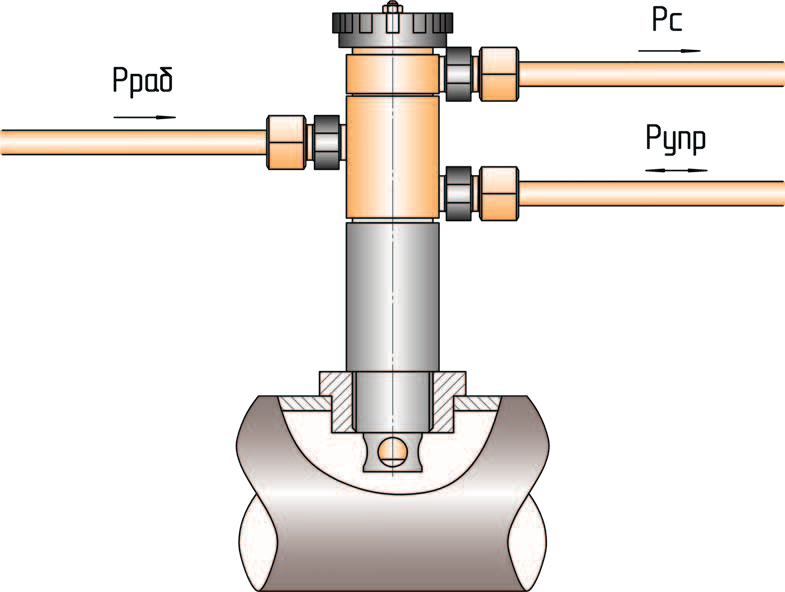 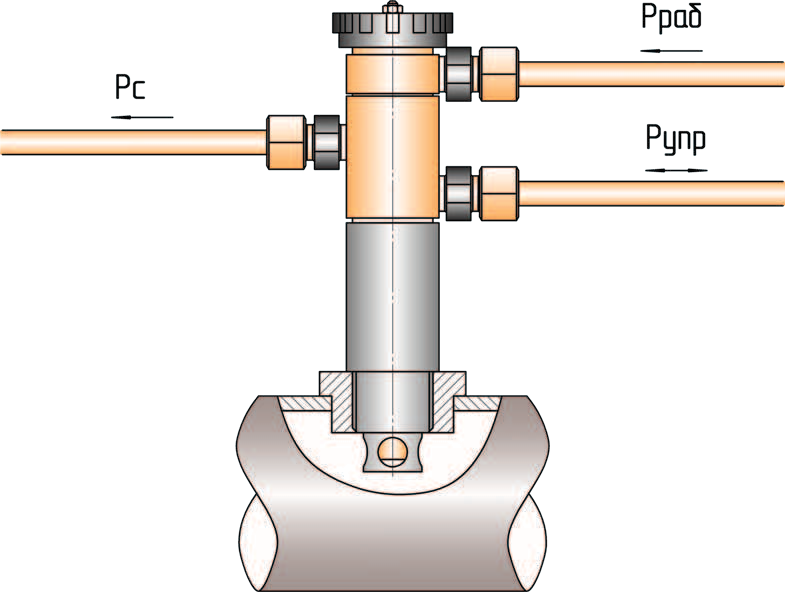 Рраб - рабочее давление во вспомогательном трубопроводеРупр - управляющее давление среды на исполнительное устройство (регулирующий клапан)Рс - сброс давленияРраб - рабочее давление во вспомогательном трубопроводеРупр - управляющее давление среды на исполнительное устройство (регулирующий клапан)Рс - сброс давленияТехнические характеристикиТехнические характеристикиРегулируемая средасетевая вода в системах теплоснабжения и водоснабженияНоминальный диаметр, DN, мм25Номинальное давление, РN, МПа1,6Управляющее давление среды, Рупр, МПа0,25 - 1,0Температура регулируемой среды, °С:до 150Условная пропускная способность, Kvy, м3/ч8±2Габаритные размеры, мм170x293x321Масса, кг11,5Схемы подключения импульсного клапана ИК-25 как исполнительного устройстваСхемы подключения импульсного клапана ИК-25 как исполнительного устройстваСхема подключения ИК-25 в нормально-закрытом состоянииСхема подключения ИК-25 в нормально-открытом состоянии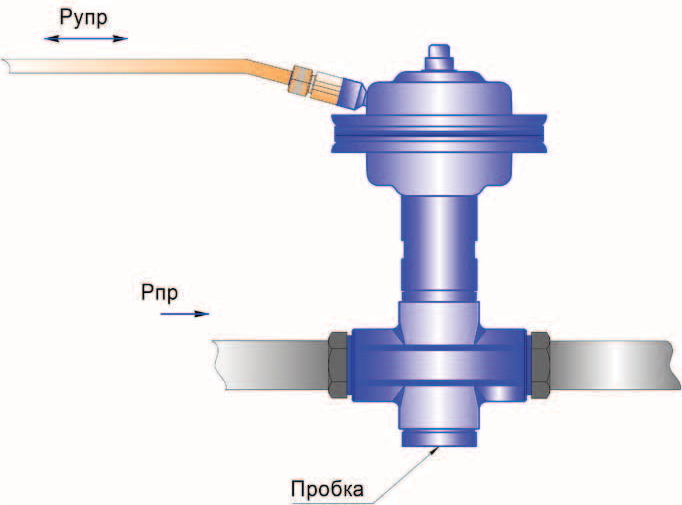 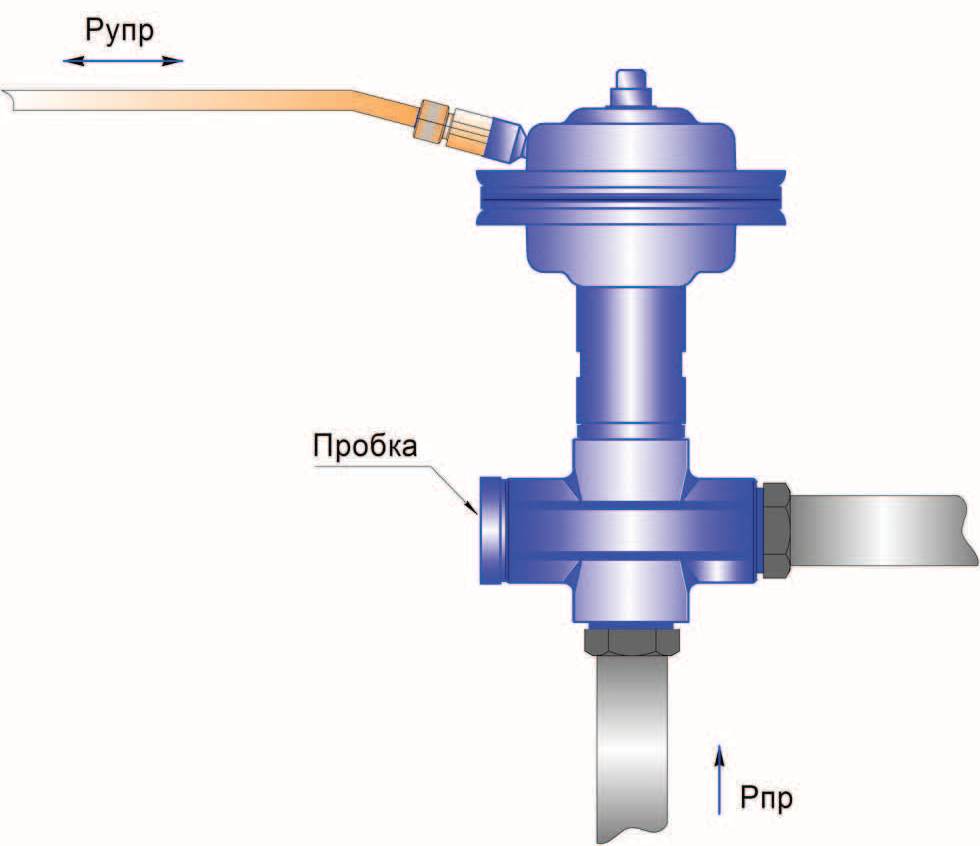 Схема подключения ИК-25 как трехходового смесительного устройстваСхема подключения ИК-25 как трехходового смесительного устройства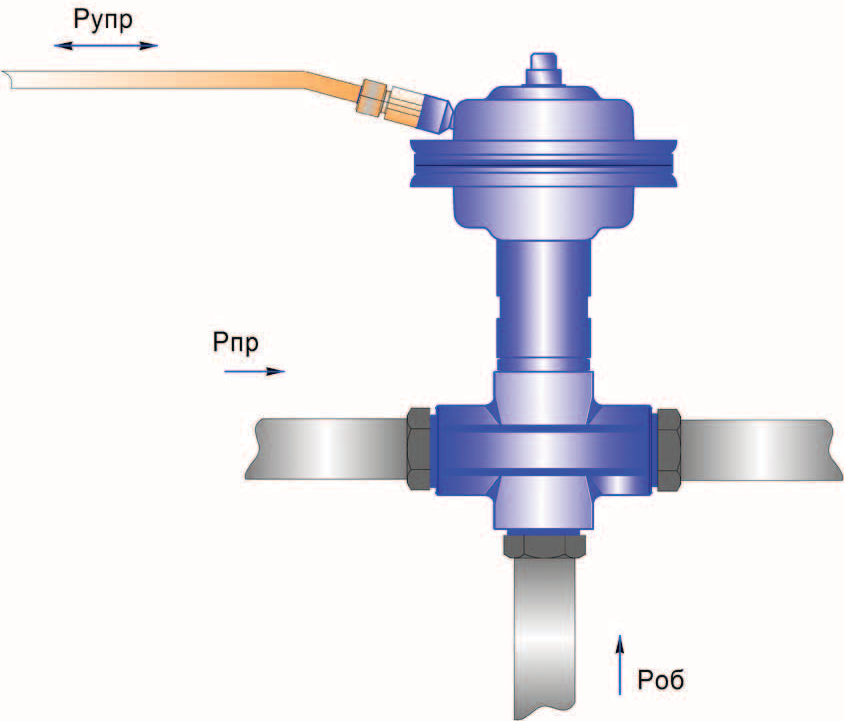 Рупр - управляющее давление среды от управляющего устройства (РД-3М, ПТ-1-1 и др.)Рпр - давление потока среды, регулируемой клапаном ИК-25Роб - давление потока среды в обратном трубопроводеРупр - управляющее давление среды от управляющего устройства (РД-3М, ПТ-1-1 и др.)Рпр - давление потока среды, регулируемой клапаном ИК-25Роб - давление потока среды в обратном трубопроводеСхемы подключения импульсного клапана ИК-25 как вспомогательного устройстваСхемы подключения импульсного клапана ИК-25 как вспомогательного устройстваСхема подключения ИК-25 для ускоренной подачи управляющего давления на исполнительное устройствоСхема подключения ИК-25 для ускоренной подачи управляющего давления на исполнительное устройство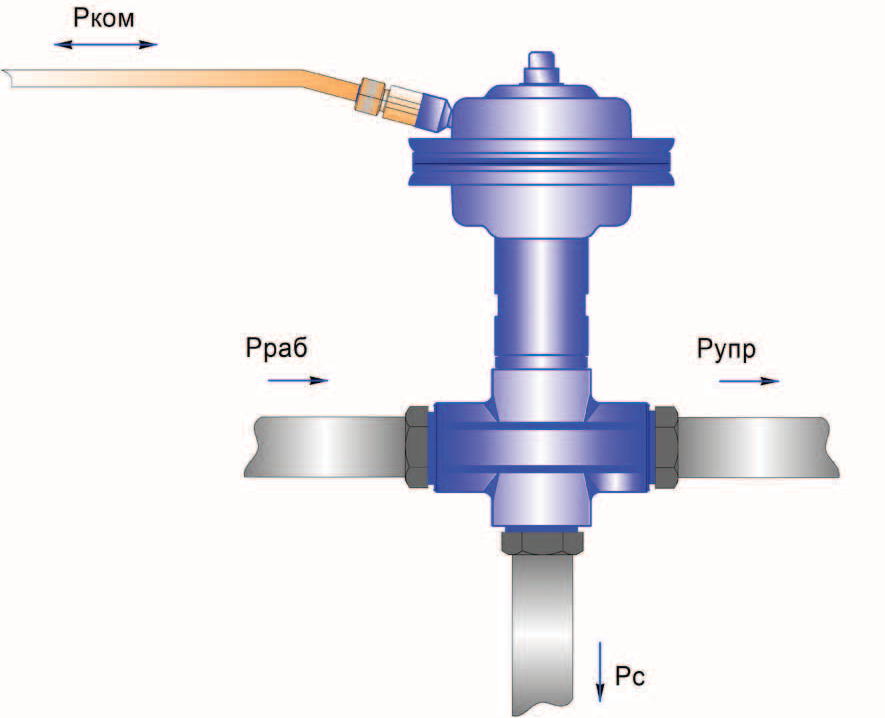 Рком - командное давление среды от управляющего устройства (РД-3М и др.)Рраб - рабочее давление во вспомогательном трубопроводеРупр - управляющее давление среды на исполнительное устройство (регулирующий клапан) Рс - сброс управляющего давленияСхема подключения ИК-25 как разделительного устройства для защиты (рассечки тепловых сетей на гидравлически изолированные зоны)Схема подключения ИК-25 как разделительного устройства для защиты (рассечки тепловых сетей на гидравлически изолированные зоны)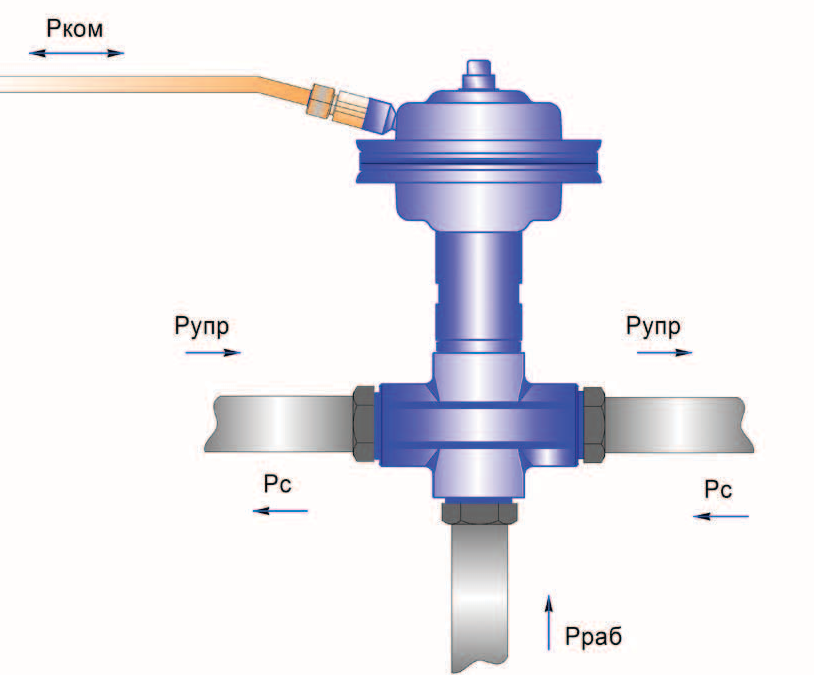 Рком - командное давление среды от управляющего устройства защиты (рассечки)(РД-3М и др.)Рупр - управляющее давление среды, проходящее через корпус ИК-25 от управляющего устройства регулирования(РД-3М и др.) на исполнительное устройство (регулирующий клапан)Рраб - рабочее давление во вспомогательном трубопроводеРс - сброс управляющего давления с исполнительного устройства (регулирующего клапана)Технические характеристикиТехнические характеристикиНоминальный диаметр, DN, мм40-300Номинальное давление, РN, МПа1,6Температура окружающей среды, °С-40 до 50Температура регулируемой среды, °С5 до 135СредаЖидкие и газообразные среды, нейтральные к материалам затвораКласс герметичностиКласс А (нет видимых протечек)Пропускная характеристикаРавнопроцентная при углах открытия от 20° до 70°Материалы основных деталей ПРЗч(нж)Материалы основных деталей ПРЗч(нж)Корпус затвораЧугун СЧ20 (GG20, EN-GJL-200) с эпоксидным покрытиемДискЧугун ВЧ40 (GGG40, EN-GJS-400) с никелевым покрытием; Сталь 40Х13 (X40Cr13)РычагЧугун СЧ20 (GG20, EN-GJL-200) с фиксирующей частью из штамповочной сталиДиск и фиксаторШтамповочная сталь с антикоррозионным покрытиемВкладыш уплотняющийЭтилен-пропиленовый каучук EPDMГабаритные и присоединительные размеры, диаметры условных проходов, массаГабаритные и присоединительные размеры, диаметры условных проходов, массаГабаритные и присоединительные размеры, диаметры условных проходов, массаГабаритные и присоединительные размеры, диаметры условных проходов, массаГабаритные и присоединительные размеры, диаметры условных проходов, массаГабаритные и присоединительные размеры, диаметры условных проходов, массаГабаритные и присоединительные размеры, диаметры условных проходов, массаГабаритные и присоединительные размеры, диаметры условных проходов, массаДиаметр условного прохода, DN, ммСтроительная длина, L, ммГабаритные размеры затвора, ммГабаритные размеры затвора, ммГабаритные размеры затвора, ммПрисоединительные размеры отверстий фланца, ммПрисоединительные размеры отверстий фланца, ммМасса, кг, не болееДиаметр условного прохода, DN, ммСтроительная длина, L, ммHhh1Dd/n отв.Масса, кг, не более404523622164Ø11018/ 4 отв.2,8504523422164Ø12022/ 4 отв.2,8654823822164Ø14524/ 4 отв.3,30804928022182Ø16018-24/ 4 отв.*3,701005530823196Ø18524/ 4 отв.5,21255840028214Ø17517-23/ 4 отв.*6,71505936028227Ø24025/ 4 отв.7,62006543831265Ø30025-33/ 4 отв.*13,02507252032316Ø36521-24/ 4 отв.*21,53008059036365Ø41523-37/ 4 отв.*30,5Технические характеристикиТехнические характеристикиНоминальный диаметр, DN, мм40-300Номинальное давление, РN, МПа1,6Температура окружающей среды, °С0 до 50Температура регулируемой среды, °С5 до 135Рабочая средаЖидкие и газообразные среды, нейтральные к материалам затвораКласс герметичностиКласс А (нет видимых протечек)Пропускная характеристикаРавнопроцентная при углах открытия от 20° до 70°Материалы основных деталей ПРЗчэМатериалы основных деталей ПРЗчэКорпус затвораЧугун СЧ20 (GG20, EN-GJL-200) с эпоксидным покрытиемДискЧугун ВЧ40 (GGG40, EN-GJS-400) с никелевым покрытием; Сталь 40Х13 (X40Cr13)Вкладыш уплотняющийЭтилен-пропиленовый каучук EPDMГабаритные и присоединительные размеры, масса, диаметры условных проходов, типы электроприводовГабаритные и присоединительные размеры, масса, диаметры условных проходов, типы электроприводовГабаритные и присоединительные размеры, масса, диаметры условных проходов, типы электроприводовГабаритные и присоединительные размеры, масса, диаметры условных проходов, типы электроприводовГабаритные и присоединительные размеры, масса, диаметры условных проходов, типы электроприводовГабаритные и присоединительные размеры, масса, диаметры условных проходов, типы электроприводовГабаритные и присоединительные размеры, масса, диаметры условных проходов, типы электроприводовДиаметр условного прохода, DN, ммСтроительная длина, L, ммВысота, ммПрисоединительные размеры отверстий фланца, ммПрисоединительные размеры отверстий фланца, ммТип электроприводаМасса, кг, не болееДиаметр условного прохода, DN, ммСтроительная длина, L, ммHDd/n отв.Тип электроприводаМасса, кг, не более4045400Ø125Ø19/ 4 отв.ROM-A5,55045400Ø125Ø23/ 4отв.ROM-A5,56548415Ø145Ø24/ 4 отв.ROM-A5,58049445Ø160Ø24/ 8 отв.ROM-A6,510055560Ø180Ø24/ 4 отв.ROM-317,012558600Ø215Ø25/ 4 отв.ROM-318,015059630Ø238Ø25/ 4 отв.ROM-319,020065770Ø295Ø22/ 4 отв.ROM-625,025072855Ø355Ø30/ 4 отв.ROM-646,030080930Ø410Ø26/ 4 отв.ROM-664,0Пропускная способность Kvy, м3/ч в зависимости от угла открытияПропускная способность Kvy, м3/ч в зависимости от угла открытияПропускная способность Kvy, м3/ч в зависимости от угла открытияПропускная способность Kvy, м3/ч в зависимости от угла открытияПропускная способность Kvy, м3/ч в зависимости от угла открытияПропускная способность Kvy, м3/ч в зависимости от угла открытияПропускная способность Kvy, м3/ч в зависимости от угла открытияПропускная способность Kvy, м3/ч в зависимости от угла открытияПропускная способность Kvy, м3/ч в зависимости от угла открытияПропускная способность Kvy, м3/ч в зависимости от угла открытияDN, ммУгол поворота диска затвора, град.Угол поворота диска затвора, град.Угол поворота диска затвора, град.Угол поворота диска затвора, град.Угол поворота диска затвора, град.Угол поворота диска затвора, град.Угол поворота диска затвора, град.Угол поворота диска затвора, град.Угол поворота диска затвора, град.DN, мм102030405060708090400,873,427,7113,722,335,156,676,3105501,714,2811,122,342,160,898,5141195653,426,8518,931,756,692,5165226312804,2811,125,749,792,51392343154351007,7118,144,679,113924039654775412512,924,969,4133234407666917126015018,940,398,119634560110601350187020030,977,1171347577101015802270313025048,8110316503904158023203420489030070,317134269812502230326049207030Технические характеристикиТехнические характеристикиТехнические характеристикиТехнические характеристикиТехнические характеристикиТип ЭИМТип ЭИМROM-AROM-3ROM-6Питающее напряжение, ВПитающее напряжение, В220220220Частота тока, ГцЧастота тока, Гц505050Момент, НмМомент, Нм50150650Время поворота, сек\90°Время поворота, сек\90°222833Мощность электродвигателя, ВтМощность электродвигателя, Вт543150Степень защитыСтепень защитыIP68IP68IP68Сила тока, АХод0,150,350,5Сила тока, АПуск0,190,852,22Ручной дублерРучной дублерРычагШтурвалШтурвалКвадрат присоединения, ммКвадрат присоединения, мм172236Масса, кгМасса, кг2,81226Условия эксплуатацииУсловия эксплуатацииОкружающая температура, °Сот -30 до +70Относительная влажность, %от 30 до 95